федеральное государственное бюджетное образовательное учреждение высшего образования«Оренбургский государственный медицинский университет»Министерства здравоохранения Российской ФедерацииФОНД ОЦЕНОЧНЫХ СРЕДСТВ ДЛЯ ПРОВЕДЕНИЯ ТЕКУЩЕГО КОНТРОЛЯ УСПЕВАЕМОСТИ И ПРОМЕЖУТОЧНОЙ АТТЕСТАЦИИ ОБУЧАЮЩИХСЯ ПО ДИСЦИПЛИНЕХИМИЯпо специальности31.05.01 Лечебное делоЯвляется частью основной профессиональной образовательной программы высшего образования по направлению подготовки 31.05.01 Лечебное дело, утвержденной ученым советом ФГБОУ ВО ОрГМУ Минздрава Россиипротокол № 8 от «25» марта 2016Оренбург1.	Паспорт фонда оценочных средствФонд оценочных средств по дисциплине содержит типовые контрольно-оценочные материалы для текущего контроля успеваемости обучающихся, в том числе контроля самостоятельной работы обучающихся, а также для контроля сформированных в процессе изучения дисциплины результатов обучения на промежуточной аттестации в форме зачета.Контрольно-оценочные материалы текущего контроля успеваемости распределены по темам дисциплины и сопровождаются указанием используемых форм контроля и критериев оценивания. Контрольно – оценочные материалы для промежуточной аттестации соответствуют форме промежуточной аттестации по дисциплине, определенной в учебной плане ОПОП и направлены на проверку сформированности знаний, умений и навыков по каждой компетенции, установленной в рабочей программе дисциплины.В результате изучения дисциплины у обучающегося формируются следующие компетенции:ОК-1 Способность к абстрактному мышлению, анализу, синтезу (модули 3,4).ОК-5 Готовность к саморазвитию, самореализации, самообразованию, использованию творческого потенциала (модули 1 - 4).ОПК-7 Готовность к использованию основных физико-химических, математических и иных естественнонаучных понятий и методов при решении профессиональных задач (модули 1 - 4).Модуль 1. Основные закономерности протекания химических реакцийв жидких средах организмаЗанятие № 2. Тема: Осмотические свойства растворов электролитов. Электролиты в организмеВид контроля успеваемости: выходной контрольФорма проведения контроля успеваемости: письменнаяРассматриваемые вопросы для самоконтроля:1. ТеорияРоль воды и растворов в жизнедеятельности. Физико-химические свойства воды, обусловливающие её уникальную роль как единственного биорастворителя.Автопротолиз (автоионизация) воды. Константа автопротолиза (автоионизации) воды: вывод, зависимость от температуры. Водородный показатель. Коллигативные свойства разбавленных растворов неэлектролитов. Закон Рауля: формулировки, расчетные формулы.Следствие из закона Рауля: понижение температуры замерзания раствора, повышение температуры кипения раствора.Осмос. Осмотическое давление. Закон Вант-Гоффа для осмотического давления.2. Задачи В  водного раствора содержится  сахарозы. Рассчитайте молярную долю растворителя. Определите давление насыщенного пара растворителя над раствором при температуре 20 оС, если давление пара растворителя над растворителем в тех же условиях равно  рт. ст. Раствор, содержащий  неэлектролита  в 500 мл воды, замерзает при t = -1,36 оС. Рассчитайте относительную молекулярную массу растворенного вещества. Кк (Н2О) = К/моль. Осмотическое давление раствора объемом , в котором содержится  гемоглобина, при 4 оС равно 2634 Па. Установите молярную массу гемоглобина. Основная  литература:Ершов Ю. А. Общая химия. Биофизическая химия. Химия биогенных элементов [Текст]: учебник для вузов / Ю. А. Ершов, В. А. Попков, А. С. Берлянд; под ред. Ю. А. Ершова. – 10-е изд., перераб. и доп. – М.: Издательство Юрайт, 2015. – 560 с. – Серия: Бакалавр. Академический курс.Дополнительная  литература:Глинка Н. Л. Общая химия [Текст]: учеб. пособие / Н. Л. Глинка, 2012. - 752 с. Попков, В.А. Общая химия [Электронный ресурс] / Попков В.А., Пузаков С.А. – М.: ГЭОТАР-Медиа, 2010  http://www.studmedlib.ru/book/ISBN9785970415702.htmlПопков В. А. Общая химия [Текст]: учебник / В. А. Попков, С. А. Пузаков. – М.: ГЭОТАР-Медиа, 2009. – 976 с.Критерии оценки знаний Выходной контроль: теория, задачи (письменная работа)Оценка «5» выставляется студенту, если он глубоко и прочно усвоил программный материал, исчерпывающе, последовательно, четко и логически стройно его излагает, свободно справляется с задачами, вопросами и другими видами применения знаний, не затрудняется с ответом при видоизменении заданий, правильно обосновывает принятое решение.Оценка «4» выставляется студенту, если он твердо знает материал, грамотно и по существу излагает его, не допуская существенных неточностей в ответе на вопрос, правильно применяет теоретические положения при решении задач, владеет необходимыми навыками и приемами их выполнения.Оценка «3» выставляется студенту, если он имеет знания только основного материала, но не усвоил его деталей, допускает неточности, недостаточно правильные формулировки основных законов и понятий, нарушения логической последовательности в изложении программного материала, испытывает затруднения при решении задач. Оценка «2» выставляется студенту, который не знает значительной части (более половины) программного материала, допускает существенные ошибки в формулировках основных законов и понятий, неуверенно излагает простейший материал, испытывает большие затруднения при решении задач (незнание расчетных формул). Занятие № 3. Тема: Химическая термодинамика и её применение к биосистемамВид контроля успеваемости: входной контроль: экспресс-опросФорма проведения контроля успеваемости: устнаяРассматриваемые вопросы для самоконтроля:Основные понятия термодинамики:термодинамическая системаокружающая средатермодинамические параметрытермодинамическое состояниетермодинамический процессвнутренняя энергияэнтальпия (определение, классификация, примеры).Первое начало термодинамики: связь с законом сохранения энергииформулировки.Применение первого начала термодинамики к биосистемам.Свободная энергия. Связанная энергия. Энтропия с точки зрения классической термодинамики (энтропия как мера связанной энергии):определение энтропиирасчет энтропии веществ в различных процессах (изотермический, изобарный, изохорный)стандартная энтропиярасчет S химической реакции.Энергия Гиббса. Экзергонические и эндергонические процессы.Основная  литература:Ершов Ю. А. Общая химия. Биофизическая химия. Химия биогенных элементов [Текст]: учебник для вузов / Ю. А. Ершов, В. А. Попков, А. С. Берлянд; под ред. Ю. А. Ершова. – 10-е изд., перераб. и доп. – М.: Издательство Юрайт, 2015. – 560 с. – Серия: Бакалавр. Академический курс.Дополнительная  литература:Глинка Н. Л. Общая химия [Текст]: учеб. пособие / Н. Л. Глинка, 2012. - 752 с. Попков, В.А. Общая химия [Электронный ресурс] / Попков В.А., Пузаков С.А. – М.: ГЭОТАР-Медиа, 2010  http://www.studmedlib.ru/book/ISBN9785970415702.htmlПопков В. А. Общая химия [Текст]: учебник / В. А. Попков, С. А. Пузаков. – М.: ГЭОТАР-Медиа, 2009. – 976 с.Критерии оценки знаний Входной контроль: экспресс опросПравильные формулировки основных законов и понятий, верное написание формул, химических реакций, механизмов реакций – 2 балла.Ошибки в формулировках основных законов и понятий, написании формул, химических реакций, механизмов реакций – 1 балл.Незнание материала – 0 балл. Занятие № 5. Тема: Химическое равновесиеВид контроля успеваемости: выходной контрольФорма проведения контроля успеваемости: письменнаяРассматриваемые вопросы для самоконтроля:1. ТеорияХимическое равновесие: определение понятиясвойства. Константа химического равновесия:выводопределениезначение. Уравнение изотермы химической реакции: две формы записитри варианта зависимости между изменением энергии Гиббса химической реакции и константой равновесия. Прогнозирование смещения химического равновесия (принцип Ле-Шателье):общая формулировкачастная формулировка для температурычастная формулировка для давлениячастная формулировка для концентрации.2. Задачи Объясните влияние температуры на равновесное состояние обратимых реакций:1) 2SO2 + O2 ⇄ 2SO3     Hр = -196,6 кДж,Объясните влияние давления на равновесное состояние обратимых реакций:1) 2SO2 + O2 ⇄ 2SO3,     Объясните влияние концентрации СО на смещение равновесия реакций:1) СОСl2 ⇄ СО + Сl2  – 27 ккал,2) 2СО ⇄ СО2 + С + 41 ккал.Основная  литература:Ершов Ю. А. Общая химия. Биофизическая химия. Химия биогенных элементов [Текст]: учебник для вузов / Ю. А. Ершов, В. А. Попков, А. С. Берлянд; под ред. Ю. А. Ершова. – 10-е изд., перераб. и доп. – М.: Издательство Юрайт, 2015. – 560 с. – Серия: Бакалавр. Академический курс.Дополнительная  литература:Глинка Н. Л. Общая химия [Текст]: учеб. пособие / Н. Л. Глинка, 2012. - 752 с. Попков, В.А. Общая химия [Электронный ресурс] / Попков В.А., Пузаков С.А. – М.: ГЭОТАР-Медиа, 2010  http://www.studmedlib.ru/book/ISBN9785970415702.htmlПопков В. А. Общая химия [Текст]: учебник / В. А. Попков, С. А. Пузаков. – М.: ГЭОТАР-Медиа, 2009. – 976 с.Критерии оценки знаний Выходной контроль: теория, задачи (письменная работа)Оценка «5» выставляется студенту, если он глубоко и прочно усвоил программный материал, исчерпывающе, последовательно, четко и логически стройно его излагает, свободно справляется с задачами, вопросами и другими видами применения знаний, не затрудняется с ответом при видоизменении заданий, правильно обосновывает принятое решение.Оценка «4» выставляется студенту, если он твердо знает материал, грамотно и по существу излагает его, не допуская существенных неточностей в ответе на вопрос, правильно применяет теоретические положения при решении задач, владеет необходимыми навыками и приемами их выполнения.Оценка «3» выставляется студенту, если он имеет знания только основного материала, но не усвоил его деталей, допускает неточности, недостаточно правильные формулировки основных законов и понятий, нарушения логической последовательности в изложении программного материала, испытывает затруднения при решении задач. Оценка «2» выставляется студенту, который не знает значительной части (более половины) программного материала, допускает существенные ошибки в формулировках основных законов и понятий, неуверенно излагает простейший материал, испытывает большие затруднения при решении задач (незнание расчетных формул). Занятие № 6. Тема: Буферные системы: классификация, состав, свойстваВид контроля успеваемости: входной контроль: экспресс-опросФорма проведения контроля успеваемости: устнаяРассматриваемые вопросы для самоконтроля:Буферные системы: определениесоставклассификацияпримеры.Уравнение Гендерсона-Гассельбаха для расчета рН буферных систем:кислотные буферные системыосновные буферные системы.Механизм действия буферных систем:при добавлении кислоты (на примере ацетатной, аммиачной и белковой)при добавлении щелочи (на примере ацетатной, аммиачной и белковой)разбавлении водой.Буферная емкость и факторы на нее влияющие. Зона буферного действия:буферная емкостьопределение буферной емкостирасчетные формулыфакторы, влияющие на буферную емкостьконцентрацияотношение концентраций.зона буферного действияопределениепримеры.Основная  литература:Ершов Ю. А. Общая химия. Биофизическая химия. Химия биогенных элементов [Текст]: учебник для вузов / Ю. А. Ершов, В. А. Попков, А. С. Берлянд; под ред. Ю. А. Ершова. – 10-е изд., перераб. и доп. – М.: Издательство Юрайт, 2015. – 560 с. – Серия: Бакалавр. Академический курс.Дополнительная  литература:Глинка Н. Л. Общая химия [Текст]: учеб. пособие / Н. Л. Глинка, 2012. - 752 с. Попков, В.А. Общая химия [Электронный ресурс] / Попков В.А., Пузаков С.А. – М.: ГЭОТАР-Медиа, 2010  http://www.studmedlib.ru/book/ISBN9785970415702.htmlПопков В. А. Общая химия [Текст]: учебник / В. А. Попков, С. А. Пузаков. – М.: ГЭОТАР-Медиа, 2009. – 976 с.Равич-Щербо М.И., Новиков В.В. Физическая и коллоидная химия. М.: Высшая школа,  1975, ч. 1, гл. V, с. 90-100.Критерии оценки знаний Входной контроль: экспресс опросПравильные формулировки основных законов и понятий, верное написание формул, химических реакций, механизмов реакций – 2 балла.Ошибки в формулировках основных законов и понятий, написании формул, химических реакций, механизмов реакций – 1 балл.Незнание материала – 0 балл. Занятие № 8. Тема: Рубежный контроль № 1 «Основные закономерности протекания химических реакций в жидких средах организма»Вид контроля успеваемости: рубежный контрольФорма проведения контроля успеваемости: тестирование в информационной системе ОрГМУ или письменная работаРассматриваемые вопросы для самоконтроля: тестирование в информационной системе ОрГМУХимическая термодинамика и её применение к биосистемам# Химическая термодинамика изучаетскорости реакциймеханизмы реакцийтепловые эффектыпревращения энергиитермохимические процессы*Открытые термодинамические системы обмениваются с окружающей средойэнергиейвеществомсвязанной энергиейсвободной энергиейвнутренней энергией# Закрытые термодинамические системы обмениваются с окружающей средойэнергиейвеществомсвязанной энергиейсвободной энергиейвнутренней энергией*Открытой термодинамической системой являетсяклетка (животная или растительная)популяциябиоценозбиосферахимическая реакция, идущая в термостате# Закрытой термодинамической системой являетсяклетка (животная или растительная)популяциябиоценозбиосферахимическая реакция, идущая в термостате# Изолированной термодинамической системой являетсяклетка (животная или растительная)популяциябиоценозбиосферахимическая реакция, идущая в термостате*Являются гомогенными системамикровьлимфаэритроцитыплазма кровиспинномозговая жидкость*Являются гетерогенными системамикровьлимфаэритроцитыплазма кровиспинномозговая жидкость# Для живых организмов характерно состояниестационарноеравновесноенеравновесноеабсолютное равновесноеотносительное равновесное^ Энтальпия, энтропия, внутренняя энергия, свободная энергия и энергия Гиббса обозначаются, соответственно, символамиUHGSF*Являются параметрами состояниямассавязкостьдавлениеэнтропияэнтальпия*Являются параметрами состоянияэнтропияэнтальпияплотностьтемператураконцентрация*Являются функциями состояниямассавязкостьдавлениеэнтропияэнтальпия*Являются функциями состоянияплотностьконцентрацияэнергия Гиббсасвободная энергиявнутренняя энергия# Процессы, протекающие в организме человека, являютсяизобарнымиизохорнымиизотермическимиизобарно-изотермическимиизохорно-изотермическими# Энергия, зависящая только от термодинамического состояния системы, называетсяэнтальпиейэнергией Гиббсасвязанной энергиейсвободной энергиейвнутренней энергией# Энергия, которой обладает система, находящаяся при постоянном давлении, называетсяэнтропиейэнтальпиейэнергией Гиббсасвободной энергиейвнутренней энергией# Энергия Гиббса – это частьэнтальпии, которая может переходить в работуэнтальпии, которая не может переходить в работусвободной энергии, которая может переходить в работувнутренней энергии, которая может переходить в работувнутренней энергии, которая не может переходить в работу# При синтезе белка неупорядоченность системы снижается, следовательноэнтропия уменьшаетсяэнтропия увеличиваетсяэнтальпия уменьшаетсяэнтальпия увеличиваетсяэнергия Гиббса уменьшается# При денатурации белка неупорядоченность системы возрастает, следовательноэнтропия уменьшаетсяэнтропия увеличиваетсяэнтальпия уменьшаетсяэнтальпия увеличиваетсяэнергия Гиббса увеличивается*Производство энтропии в организме человека уменьшаетсяпри синтезе белкав период эмбриогенезав процессе регенерации тканейпри синтезе нуклеиновых кислотпри росте злокачественных новообразований*Производство энтропии в организме человека увеличиваетсяпри синтезе белкав период эмбриогенезав процессе регенерации тканейпри синтезе нуклеиновых кислотпри росте злокачественных новообразований*При переходе клетки из нормального состояния в опухолевоеэнтропия уменьшаетсяэнтропия увеличиваетсятемпература увеличиваетсяпарциальное давление кислорода уменьшаетсяпарциальное давление кислорода увеличивается Химическая кинетика и её значение для изучения скоростей и механизмов биохимических процессов*Химическая кинетика изучает следующие аспекты химических реакцийскоростимеханизмытепловые эффектыпревращения энергиитермохимические процессы# Большинство реакций в организме человека протекает с участием органических соединений. Такие реакции, как правилообратимыенеобратимыегомогенныерадикальныесопряженные# Большинство протекающих в организме человека реакцийпростыесложныенеобратимыерадикальныесопряженные# Протекающие в организме человека процессы гидролиза биополимеров (белки, гликоген и т. д.) являются реакциямицепнымирадикальнымисопряженнымипараллельнымипоследовательными# Превращение субстрата в продукт происходит через многократное повторение одних и тех же стадий в реакцияхцепныхпростыхсложныхсопряженныхпоследовательных# Перекисное окисление липидов – реакцияцепнаяпростаяобратимаясопряженнаяпоследовательная# Протекающие в организме человека процессы – окисление глюкозы и синтез АТФ – являются реакциямицепнымирадикальнымисопряженнымипараллельнымипоследовательными# Протекающие в организме человека процессы синтеза АТФ являются реакциямипростымисопряженнымиэкзотермическимиэкзергоническимиэндергоническими# Протекающие в организме человека процессы окисления глюкозы являются реакциямипростымисопряженнымиэндотермическимиэкзергоническимиэндергоническими# Средняя скорость – это изменение концентрации любого участвующего в реакции вещества, произошедшее за промежуток времениопределённыйнеопределённыйбесконечныйбесконечно малыйбесконечно большой# Истинная скорость – это изменение концентрации любого участвующего в реакции вещества, произошедшее за промежуток времениконечныйбесконечныйопределённыйбесконечно малыйбесконечно большой# Истинная скорость – это первая производная по временипри постоянном давлениипри постоянной температурепри постоянном объёме системырассчитанная для нормальных условийрассчитанная для стандартных условий# В соответствии с законом действующих масс скорость химической реакции прямо пропорциональнадавлениютемпературеконцентрации исходных веществконцентрации продуктов реакцииконцентрации всех веществ, участвующих в реакции*Закон действующих масс применим кпростым реакциямсложным реакциямгомогенным реакциямгетерогенным реакциямпоследовательным реакциям# Сумма показателей степеней (а + в) в кинетическом уравнении, как правило, находится в пределах0 < а + в < 30 ≤ а + в ≤ 31 ≤ а + в ≤ 31 < а + в < 31 < а + в ≤ 3# Константа скорости химической реакции зависит отдавлениятемпературыконцентрации исходных веществконцентрации продуктов реакцииконцентрации всех веществ, участвующих в реакции*Молекулярность химической реакции, как правило, может принимать значения12345# К реакциям нулевого порядка относятсяреакции гидролизареакции изомерного превращенияконечные стадии ферментативных процессовначальные стадии ферментативных процессовреакции взаимодействия антигенов с антителами*Кинетическим уравнением 1 порядка описываютсяреакции гидролизареакции изомерного превращенияпроцессы агглютинации эритроцитоввзаимодействие антигенов с антителамиконечные стадии многих ферментативных процессов# Кинетическим уравнением 2 порядка описываютсяреакции гидролизапроцессы агглютинации эритроцитовконечные стадии ферментативных процессовначальные стадии ферментативных процессовреакции взаимодействия антигенов с антителами# Правило Вант-Гоффа показывает зависимость скорости химической реакции оттемпературыэнергии активацииконцентрации продуктов реакцииконцентрации реагирующих веществконцентрации любых веществ, участвующих в реакции# Температурный коэффициент в уравнении Вант-Гоффа для биохимических процессов принимает значения2-53-66-97-109-12# Уравнение Аррениуса показывает зависимость междускоростью и температуройскоростью и концентрацией реагирующих веществскоростью и концентрацией любых веществ, участвующих в реакцииконстантой скорости и температуройконстантой скорости и концентрацией реагирующих веществ Химическое равновесие# Химическое равновесие – это состояние химической реакции, при котором прямой и обратный процессызатихаютостанавливаютсяпротекают постояннопротекают замедленнопротекают с невысокой скоростью# Химическое равновесие – это состояние химической реакции, при котором прямой и обратный процессызатихаютостанавливаютсяпротекают замедленнопротекают с невысокой скоростьюпротекают с одинаковой скоростью*Химическое равновесие – процессстатичныйстатическийподвижныйнеподвижныйдинамический# Величина константы химического равновесия зависит отдавлениятемпературыконцентрацииналичия катализаторавсех перечисленных факторов# Константа химического равновесия равна отношениюконцентраций прямой и обратной реакцийскорости прямой реакции к скорости обратной реакциискорости обратной реакции к скорости прямой реакцииконстанты скорости прямой реакции к константе скорости обратной реакцииконстанты скорости обратной реакции к константе скорости прямой реакции# Уравнение изотермы химической реакции имеет видΔG = RTlgKΔG = 2,3RTlgKΔG = RTlnKΔG = -RTlnKΔG = -2,3RTlnK# Анализ уравнения изотермы химической реакции: если ΔG меньше нуля, тоК меньше 0К больше 0К меньше 1К больше 1прямой процесс протекает несамопроизвольно# Анализ уравнения изотермы химической реакции: если ΔG больше нуля, тоК меньше 0К больше 0К меньше 1К больше 1прямой процесс протекает самопроизвольно*Анализ уравнения изотермы химической реакции: если ΔG равняется нулю, тоК равняется 0К равняется 1реакция прекращаетсянаступает кинетическое равновесиенаступает термодинамическое равновесие# Повышение температуры смещает равновесие в сторону реакциипрямойобратнойэкзотермическойэндотермическойс большей константой скорости# Понижение температуры смещает равновесие в сторону реакциипрямойобратнойэкзотермическойэндотермическойс меньшей константой скорости# Повышение давления смещает равновесие в сторону реакциипрямойобратнойэкзотермическойс образованием большего количества газообразных веществс образованием меньшего количества газообразных веществ# Понижение давления смещает равновесие в сторону реакциипрямойобратнойэндотермическойс образованием большего количества газообразных веществс образованием меньшего количества газообразных веществ*Давление влияет на смещение равновесия, есливсе продукты реакции газообразныевсе исходные вещества газообразныевсе участвующие в реакции вещества газообразныев реакции участвует хотя бы одно газообразное веществоколичества газообразных исходных веществ и продуктов неодинаково# Давление влияет на смещение равновесия, если в газообразном виде находятся (находится)все продукты реакциивсе исходные веществахотя бы одно веществовсе участвующие в реакции вещества# Повышение концентрации исходных веществ смещает равновесие в сторону реакциипрямойобратнойэкзотермическойэндотермическойс образованием меньшего количества газообразных веществ# Повышение концентрации продуктов реакции смещает равновесие в сторону реакциипрямойобратнойэкзотермическойэндотермическойс образованием меньшего количества газообразных веществ*Для смещения равновесия в реакции синтеза аммиака вправо необходимопонизить температуруповысить температуруувеличить концентрацию аммиакауменьшить концентрацию аммиакаувеличить концентрацию азота и водорода*Для смещения равновесия в реакции синтеза аммиака вправо необходимопонизить давлениеповысить давлениепонизить температуруповысить температурууменьшить концентрацию азота и водорода# Для смещения равновесия в реакции синтеза аммиака вправо необходимопонизить давлениеповысить давлениеповысить температуруувеличить концентрацию аммиакауменьшить концентрацию азота и водорода# Для смещения равновесия в реакции синтеза аммиака вправо необходимопонизить давлениеповысить температуруповысить концентрацию аммиакаувеличить концентрацию азота и водородауменьшить концентрацию азота и водорода# Для смещения равновесия в реакции синтеза аммиака вправо необходимопонизить давлениеповысить температуруувеличить концентрацию аммиакауменьшить концентрацию аммиакауменьшить концентрацию азота и водорода# Примером микрогетерогенного катализа являетсяферментативное расщепление жировкислотный гидролиз сложного эфирагидрирование алкенов (катализатор платина)гидрогенизация жиров (катализатор платина или никель)синтез аммиака из простых веществ (катализатор железо) Растворы и их роль в жизнедеятельности# Аномальное свойство воды, делающее её универсальным растворителем полярных соединенийвязкостьтеплоемкостьстепень ионизацииконстанта ионизациидиэлектрическая проницаемость*Водородным показателем называетсядесятичный логарифм концентрации катионов водородаотрицательный десятичный логарифм концентрации катионов водородаотрицательный натуральный логарифм концентрации катионов водородадесятичный логарифм концентрации катионов гидроксонияотрицательный десятичный логарифм концентрации катионов гидроксония# Водородным показателем называетсядесятичный логарифм концентрации катионов водородаотрицательный натуральный логарифм концентрации катионов водородадесятичный логарифм концентрации катионов гидроксонияотрицательный десятичный логарифм концентрации катионов гидроксонияотрицательный натуральный логарифм концентрации катионов гидроксония# Водородным показателем называетсядесятичный логарифм концентрации катионов водородаотрицательный десятичный логарифм концентрации катионов водородаотрицательный натуральный логарифм концентрации катионов водородадесятичный логарифм концентрации катионов гидроксонияотрицательный натуральный логарифм концентрации катионов гидроксония*Истинные растворыгомогенныгетерогенныне имеют окраскитермодинамически устойчивытермодинамически неустойчивы# Массовая доля растворенного вещества – это масса веществав  растворав  растворав 100 мл растворав  растворителяв 100 мл растворителя# Молярная концентрация – это количество веществав  растворав  растворав  растворав  растворителяв  растворителя# Моляльность раствора – это количество веществав  растворав  растворав  растворав  растворителяв  растворителя# Закон Генри: растворимость газа в жидкости прямо пропорциональнадавлениютемпературеконцентрациидавлению и концентрациитемпературе и концентрации*Коллигативные свойства растворовплотностьконцентрацияосмотическое давлениеповышение температуры кипенияпонижение температуры замерзания*Коллигативные свойства раствороввязкостьплотностьконцентрацияповышение температуры кипенияпонижение температуры замерзания# Коллигативные свойства раствороввязкостьтекучестьплотностьконцентрацияосмотическое давление# Коллигативные свойства раствороввязкостьтекучестьплотностьконцентрацияпонижение температуры замерзания# Коллигативные свойства раствороввязкостьтекучестьплотностьконцентрацияповышение температуры кипения# Закон Рауля: относительное понижение давления насыщенного пара растворителя над раствором нелетучего веществаравно молярной доле растворителяравно молярной доле растворенного веществапрямо пропорционально молярной доле растворителяпрямо пропорционально массе растворенного веществапрямо пропорционально молярной доле растворенного вещества# Закон Рауля: давление насыщенного пара растворителя над раствором нелетучего веществаравно молярной доле растворителяравно молярной доле растворенного веществапрямо пропорционально молярной доле растворителяпрямо пропорционально массе растворенного веществапрямо пропорционально молярной доле растворенного вещества*Осмос – это направленное движение молекул растворителяиз растворителя в раствориз раствора в растворительиз раствора с большей концентрацией вещества в раствор с меньшей концентрацией веществаиз раствора с меньшей концентрацией вещества в раствор с большей концентрацией веществаиз раствора с большим объемом в раствор с меньшим объемом# Осмос – это направленное движение молекул растворителяиз растворителя в раствориз раствора в растворительиз раствора с большей концентрацией вещества в раствор с меньшей концентрацией веществаиз раствора с меньшим объемом в раствор с большим объемомиз раствора с меньшей массой растворенного вещества в раствор с большей массой растворенного вещества# Осмос – это направленное движение молекул растворителяиз раствора в растворительиз раствора с меньшим объемом в раствор с большим объемомиз раствора с большим объемом в раствор с меньшим объемомиз раствора с меньшей концентрацией вещества в раствор с большей концентрацией веществаиз раствора с большей концентрацией вещества в раствор с меньшей концентрацией вещества# Осмос направлен в сторону раствора, имеющегобольший объемменьший объемменьшую массубольшую концентрацию растворенного веществаменьшую концентрацию растворенного вещества*Закон Вант-Гоффа: осмотическое давление разбавленных растворов неэлектролитов прямо пропорциональномассе раствораабсолютной температуремолярной концентрации растворамассовой доле растворённого веществамолярной доле растворённого вещества# Закон Вант-Гоффа для неэлектролитов описывается уравнением= nRT= mRT= nRT/m= mRT/V= mRT/MV Осмотические свойства растворов электролитов. Электролиты в организме# Диссоциация слабых электролитов не зависит отдавлениятемпературыприроды электролитаприроды растворителяконцентрации раствора# На степень диссоциация слабых электролитов влияетдобавление анионовдобавление катионовдобавление любых ионовдобавление одноименных ионовдобавление гидрофобных неэлектролитов*Закон Вант-Гоффа: осмотическое давление разбавленных растворов электролитов прямо пропорциональностепени диссоциацииконстанте диссоциацииабсолютной температуремолярной концентрации раствораколичеству ионов, образующихся при диссоциации# Математическое выражение закона Вант-Гоффа для разбавленных растворов электролитов= inRT= imRT= inRT/m= imRT/V= imRT/MV# Осмотическое давление разбавленных растворов электролитов прямо пропорциональномассе раствораконстанте диссоциацииабсолютной температуремассовой доле растворённого веществамолярной доле растворённого вещества# Осмотическое давление разбавленных растворов электролитов прямо пропорциональномассе раствораконстанте диссоциациимолярной концентрации растворамассовой доле растворённого веществамолярной доле растворённого вещества# Осмотическое давление разбавленных растворов электролитов прямо пропорциональномассе растворастепени диссоциацииконстанте диссоциациимассовой доле растворённого веществамолярной доле растворённого вещества# Осмотическое давление разбавленных растворов электролитов прямо пропорциональномассе раствораконстанте диссоциациимассовой доле растворённого веществамолярной доле растворённого веществаколичеству ионов, образующихся при диссоциации# Кажущаяся степень диссоциации и изотонический коэффициент связаны соотношениемi = α – 1/n – 1i = α – 1/n + 1α = i – 1/n – 1α = i – 1/n + 1α = n – 1/i – 1# Изотонический коэффициент рассчитывается по формулеi = α – 1/n – 1i = 1 – α(n + 1)i = 1 + α(n + 1)i = 1 + α(n – 1)i = 1 + n(α – 1)# Величина изотонического коэффициентапрямо пропорциональна степени диссоциацииобратно пропорциональна степени диссоциациипрямо пропорциональна константе диссоциацииобратно пропорциональна количеству образующихся ионовпрямо пропорциональна молярной доле растворённого вещества# Величина изотонического коэффициентаобратно пропорциональна степени диссоциациипрямо пропорциональна константе диссоциацииобратно пропорциональна количеству образующихся ионовпрямо пропорциональна молярной доле растворённого веществапрямо пропорциональна количеству ионов, образующихся при диссоциации*Закон разведения Оствальда: степень диссоциации слабого бинарного электролитапрямо пропорциональна константе диссоциацииобратно пропорциональна константе диссоциациипрямо пропорциональна квадратному корню из константы диссоциацииобратно пропорциональна квадратному корню из молярной концентрациипрямо пропорциональна количеству ионов, образующихся при диссоциации# Водные растворы сильных электролитов содержатионымолекулыгидратированные ионыгидратированные молекулыгидратированные ионы и молекулы# Водные растворы слабых электролитов содержатионымолекулыгидратированные ионыгидратированные молекулыгидратированные ионы и молекулы# Осмотическое давление крови в норме равняется (атм)7,47,57,67,77,8# Изотоничным крови является раствор NaСl в концентрации0,09 %0,15 %0,9 %0,09 моль/л0,9 моль/л# Причины повышения осмотического давления в организме человекаповышение температурыповышение артериального давленияпотеря организмом солейвведение больших количеств водывведение больших количеств солей*Причины понижения осмотического давления в организме человекапонижение температурыпонижение артериального давленияпотеря организмом солейвведение больших количеств водывведение больших количеств солей# При помещении крови в гипертонический раствор хлорида натрия наблюдаетсялизисгемолизплазмолизцитолизэритроцитолиз# При помещении крови в гипотонический раствор хлорида натрия наблюдаетсяосмособратный осмосдиализгемолизплазмолиз*В биологических жидкостях организма человека нерастворимыми могут бытьхлоридыфосфатыгидрофосфатыдигидрофосфатыгидрокарбонатыБуферные системы: классификация, состав, свойства*Буферные системы поддерживают постоянство концентрациисолейкислот, солейкислот, щелочей, солейгидроксид-ионовкатионов водорода# Буферные системы поддерживают постоянствогомеостазаводородного показателяконцентрации кислот, солейконцентрации щелочей, солейконцентрации кислот, щелочей, солей# Буферные системы поддерживают постоянствогомеостазаконцентрации катионов водородаконцентрации кислот, солейконцентрации щелочей, солейконцентрации кислот, щелочей, солей# Буферные системы поддерживают постоянствогомеостазаконцентрации гидроксид-ионовконцентрации кислот, солейконцентрации щелочей, солейконцентрации кислот, щелочей, солей# Буферные системы поддерживают постоянство концентрации катионов водорода при добавлениисолейкислотщелочейкислот и щелочейкислот и щелочей, а также при разбавлении# Буферные системы поддерживают постоянство рН при добавлениисолейкислотщелочейкислот и щелочейкислот и щелочей, а также при разбавлении# Из двух солей состоит буферная системаацетатнаяфосфатнаяаммиачнаягемоглобиноваягидрокарбонатная# Не является кислотной буферная системабелковаяацетатнаяфосфатнаяаммиачнаягидрокарбонатная# Относится к солевым буферным системамбелковаяацетатнаяфосфатнаяаммиачнаягидрокарбонатная# Является органической буферная системаацетатнаяфосфатнаяаммиачнаябикарбонатнаягидрокарбонатная# Однокомпонентной может быть буферная системабелковаяацетатнаяфосфатнаяаммиачнаягидрокарбонатная*рН кислотного буферного раствора зависит отприроды солевого компонентаприроды кислотного компонентаприроды каждого компонента (и солевого и кислотного)концентраций его компонентовотношения концентраций его компонентов*рН основного буферного раствора зависит отприроды солевого компонентаприроды основного компонентаприроды каждого компонента (и солевого и основного)концентраций его компонентовотношения концентраций его компонентов# Величина, характеризующая способность буферной системы противодействовать изменению рН называетсябуферной емкостьюбуферным действиемзоной буферного действияпротолитическим гомеостазом*Буферная емкость прямо пропорциональнаобъёму буферного раствораобъёму раствора нейтрализуемой щелочи или сильной кислотыосновности нейтрализуемой сильной кислоты или кислотности щелочиколичеству нейтрализуемой щелочи или сильной кислотыколичеству эквивалентов нейтрализуемой щелочи или сильной кислоты# Буферная емкость прямо пропорциональнаобъёму буферного раствораконцентрации компонентов буферного раствораобъёму раствора нейтрализуемой щелочи или сильной кислотыосновности нейтрализуемой сильной кислоты или кислотности щелочиразности между конечным и начальным значением рН# Буферная емкость прямо пропорциональнаобъёму буферного раствораосновности нейтрализуемой сильной кислоты или кислотности щелочиколичеству нейтрализуемой щелочи или сильной кислотыколичеству эквивалентов нейтрализуемой щелочи или сильной кислотыразности между конечным и начальным значением рН*Факторы, влияющие на буферную емкостьобъём добавленных кислот и щелочейколичество добавленных кислот и щелочейприрода компонентов буферного раствораконцентрация компонентов буферного раствораотношение концентраций компонентов буферного раствора# Интервал значений рН, внутри которого буферная система способна противодействовать изменению концентрации катионов водорода называетсязоной буферной емкостипределом буферной емкостизоной буферного действияпротолитическим гомеостазомкислотно-основным состоянием# Зона буферного действия ацетатной буферной системы находится в пределах (в единицах рН)3,4 – 5,43,8 – 5,84,2 – 6,24,8 – 6,85,4 – 7,4# Зона буферного действия гидрокарбонатной буферной системы находится в пределах (в единицах рН)3,8 – 5,85,4 – 7,45,6 – 7,65,8 – 7,86,2 – 8,2# Зона буферного действия фосфатной буферной системы находится в пределах (в единицах рН)3,8 – 5,85,4 – 7,45,8 – 7,86,2 – 8,26,8 – 8,8# Зона буферного действия аммиачной буферной системы находится в пределах (в единицах рН)6,2 – 8,26,8 – 8,88,2 – 10,28,6 – 10,68,8 – 10,8Роль буферных систем в организме человека# рН крови в норме находится в пределах7,42  0,057,40  0,057,38  0,057,37  0,057,36  0,05# В состав крови не входит буферная системабелковаяацетатнаяфосфатнаягемоглобиноваягидрокарбонатная# В состав крови не входит буферная системабелковаяфосфатнаяаммиачнаягемоглобиноваягидрокарбонатная*Высокая буферность крови объясняется наличием в её составе буферных систембелковойацетатнойфосфатнойгидрокарбонатнойгемоглобиновой и оксигемоглобиновой*Высокая буферность плазмы крови объясняется наличием в её составе буферных систембелковойацетатнойфосфатнойгидрокарбонатнойгемоглобиновой и оксигемоглобиновой*Фосфатная буферная система плазмы крови имеет составфосфорная кислотаортофосфорная кислотафосфат натриягидрофосфат натриядигидрофосфат натрия*Гидрокарбонатная буферная система плазмы крови имеет составугольная кислотакарбонат калиякарбонат натриягидрокарбонат калиягидрокарбонат натрия*Гидрокарбонатная буферная система эритроцитов имеет составугольная кислотакарбонат калиякарбонат натриягидрокарбонат калиягидрокарбонат натрия# Отношение концентраций компонентов в гидрокарбонатной буферной системе плазмы крови (гидрокарбонат-ион и угольная кислота) равно10:18:21:13:71:10# Наибольшей буферной емкостью в плазме крови обладает буферная системабелковаяфосфатнаягемоглобиноваягидрокарбонатнаяоксигемоглобиновая# Наименьшей буферной емкостью в плазме крови обладает буферная системабелковаяфосфатнаягемоглобиноваягидрокарбонатнаяоксигемоглобиновая# Наибольшей буферной емкостью в эритроцитах обладает буферная системабелковаяфосфатнаягемоглобиноваягидрокарбонатнаяамфолитная белковая# Наименьшей буферной емкостью в эритроцитах обладает буферная системабелковаяфосфатнаягемоглобиноваягидрокарбонатнаяамфолитная белковая# Наибольшей суммарной буферной емкостью в крови (плазма + эритроциты) обладает буферная системабелковаяфосфатнаягидрокарбонатнаяамфолитная белковаясистема гемоглобин-оксигемоглобин# Наименьшей суммарной буферной емкостью в крови (плазма + эритроциты) обладает буферная системабелковаяфосфатнаягидрокарбонатнаяамфолитная белковаясистема гемоглобин-оксигемоглобин# Постоянство рН различных сред и тканей человеческого организма называетсягомеостазомбуферной ёмкостьюбуферным действиемстационарным состояниемкислотно-основным состоянием# Физико-химические механизмы поддержания кислотно-основного состояния организмадиффузияионный обменбуферное действиедиффузия, ионный обмендиффузия, ионный обмен, буферное действие# Одним из физико-химических механизмов поддержания кислотно-основного состояния организма являетсяосмосдиффузиягомеостазобратный осмосбуферная ёмкость# Одним из физико-химических механизмов поддержания кислотно-основного состояния организма являетсяосмосгомеостазионный обменобратный осмосбуферная ёмкость# Одним из физико-химических механизмов поддержания кислотно-основного состояния организма являетсяосмосгомеостазобратный осмосбуферная ёмкостьбуферное действие# Щелочной резерв крови у человека в норме равен (в объемных процентах)40 – 5040 – 6050 – 6050 – 7060 – 70# Коррекция кислотно-основного состояния при остром метаболическом ацидозе (рН < 7,2) может проводиться растворомсоляной кислотысерной кислотыгидроксида натриякарбоната натриягидрокарбоната натрия# Коррекция кислотно-основного состояния при тяжелом метаболическом алкалозе (рН > 7,55) может проводиться растворомсоляной кислотысерной кислотыгидроксида натриякарбоната натриягидрокарбоната натрияУсловные обозначения:# – задание  с одним правильным ответом* – задание с несколькими правильными ответами^ – задание на установление правильной последовательностиРассматриваемые вопросы для самоконтроля: письменная работа 1. ТеорияКоллигативные свойства разбавленных растворов неэлектролитов. Закон Рауля: формулировки, расчетные формулы.Следствие из закона Рауля: понижение температуры замерзания раствора, повышение температуры кипения раствора.Осмос. Осмотическое давление. Закон Вант-Гоффа для осмотического давления (электролиты, неэлектролиты).Основные понятия термодинамики: термодинамическая система,  термодинамические параметры, термодинамическое состояние, термодинамический процесс, внутренняя энергия,  энтальпия (определение, классификация, примеры).Расчет энтропии веществ в различных процессах (изотермический, изобарный, изохорный), стандартная энтропия, расчет S химической реакции.Энергия Гиббса. Уравнение Гиббса. G как критерий самопроизвольного протекания изобарно-изотермических процессов. Классификация химических реакций. Реакции обратимые и необратимые, гомогенные и гетерогенные, простые и сложные, последовательные, цепные, сопряженные: определение, примеры.Зависимость скорости реакции от концентрации реагирующих веществ (закон действующих масс).Прогнозирование смещения химического равновесия (принцип Ле-Шателье): общая формулировка, частные формулировки для температуры, давления, концентрации.Механизм действия буферных систем при добавлении кислоты и щелочи (на примере ацетатной, аммиачной и белковой), разбавлении водой.Буферная емкость и факторы на нее влияющие. Зона буферного действия.Понятие о кислотно-основном состоянии организма: определение, механизмы, регуляция.2. Задачи  Раствор содержит  глюкозы в  воды.  Рассчитайте молярную долю растворителя и растворенного вещества. Вычислите давление насыщенного пара растворителя над раствором при температуре 28 оС, если давление пара чистой воды при этой же температуре  равно 29,28 мм рт. ст. Осмотическое давление раствора объемом , в котором содержится  гемоглобина, при 4 оС равно 2634 Па. Установите молярную массу гемоглобина. Температура кипения водного раствора NaOH 102,65 оС. Кажущаяся степень ионизации электролита равняется 70%.Установите, какую массу NaOH растворили в  воды. Определите Gо298 реакции    Fe3O4  + 4CO = 3Fe + 4CO2, если:Gо298 (Fe3O4) = -1014 кДж/моль,Gо298 (CO) = - 137,2 кДж/моль,Gо298 (CO2) = -394 кДж/моль.     Установите возможность самопроизвольного протекания процесса в стандартных условиях.Анаэробный гликолиз (превращение глюкозы в молочную кислоту без участия кислорода) протекает в организме человека в 11 стадий.Составьте суммарное уравнение реакции для данного процесса.Рассчитайте тепловой эффект реакции.Назовите составные части выделившейся энергии и пути их использования. Подтвердите Ваш ответ соответствующим уравнением.Нообр (гл.) = - 1274,41 кДж/моль; Нообр (м.к.) = - 673 кДж/моль.Рассчитайте изменение скорости реакции 2NO(г)  + O2(г)  = 2NO2(г) при увеличении концентрации исходных веществ в 2 раза.Температурный коэффициент некоторой газовой реакции равен 2. Рассчитайте изменение скорости этой реакции при понижении температуры реакционной смеси от 120 оС до 90 оС. Объясните влияние температуры на равновесное состояние обратимой реакции:1) N2 + O2 ⇄ 2NO 	Hр = 180,7 кДж.Объясните влияние давления на равновесное состояние обратимых реакций:1) 2SO2 + O2 ⇄ 2SO3,     Рассчитайте изменение рН фосфатной буферной системы при уменьшении концентрации кислотного компонента в 20 раз (lg 20 = 1,3).Вщ ацетатного буферного раствора равна 0,05 моль/л.Рассчитайте объем (мл)  раствора NаОН, который необходимо добавить к 50 мл буферного раствора, чтобы изменить его рН от 4,1 до 5,2.Концентрация ионов водорода в крови больного равняется 2,4610-8 моль/л.Рассчитайте рН крови (lg 2,46 = 0,39).Назовите состояние, возникающее при данном нарушении КОС.Укажите, чем характеризуется это состояние с точки зрения протолитического гомеостаза.Основная  литература:Ершов Ю. А. Общая химия. Биофизическая химия. Химия биогенных элементов [Текст]: учебник для вузов / Ю. А. Ершов, В. А. Попков, А. С. Берлянд; под ред. Ю. А. Ершова. – 10-е изд., перераб. и доп. – М.: Издательство Юрайт, 2015. – 560 с. – Серия: Бакалавр. Академический курс.Дополнительная  литература:Попков, В.А. Общая химия [Электронный ресурс] / Попков В.А., Пузаков С.А. – М.: ГЭОТАР-Медиа, 2010  http://www.studmedlib.ru/book/ISBN9785970415702.htmlПопков В. А. Общая химия [Текст]: учебник / В. А. Попков, С. А. Пузаков. – М.: ГЭОТАР-Медиа, 2009. – 976 с.Глинка Н. Л. Общая химия [Текст]: учебник / Н. Л. Глинка; ред.: В. А. Попков, А. В. Бабков, 2010. – 886 с.К.Н. Зеленин, В.В. Алексеев. Химия общая и биоорганическая. – СПб.: Элби-СПб, 2008. – 712 с.Критерии оценки знаний Рубежный контроль: тестирование в информационной системе ОрГМУ(50 заданий)Рубежный контроль: письменная работа (теория, задачи)Оценка «отлично» (5/15) выставляется студенту, если он правильно оформляет решение химических задач, а также правильное написание химических формул и точно формулированные ответы на теоретические вопросы.Оценка «хорошо» (4/10) выставляется студенту, если он при решении задач допускает незначительные ошибки при написании химических формул, при математических расчетах и формулировки ответов на теоретические вопросы (1 ошибка).Оценка «удовлетворительно» (3/5) выставляется студенту, если он при выполнении решении расчетных задач допускает значительное количество ошибок при применении химических формул и законов, а также значительное количество неточностей при формировании ответов на теоретические вопросы (2-3 ошибки).Оценка «неудовлетворительно» (2/0) выставляется студенту, который не знает значительного теоретического материала, при решении задач допускает значительное количество ошибок при написании химических формул, использовании законов и процессов (более 4 ошибок).Модуль 2. Основные типы химических равновесий и процессов в жизнедеятельности организма. Физико-химия дисперсных систем и растворов ВМСЗанятие № 9. Тема: Комплексные соединения в организме человека и их применение в медицинеВид контроля успеваемости: входной контроль: тестыФорма проведения контроля успеваемости: письменнаяРассматриваемые вопросы для самоконтроля:Тестовые задания для входного контроляУстановите соответствие:                 Вид лигандов                                     Примеры лигандов             А.  Монодентатные                 1.  NH3                                                      5.  CH3COO-             Б.  Дидентатные                     2.  Н2О                                6.  OH-                                                               3.  NH2-CH2-CH2-NH2             7. C2O42-                                                             4.  NH2-CH2-COO-                        8.  S2O32-Координационное число равно шести в соединении:а)  K3[Co(C2O4)2(OH)2]                                      г)  [Cd(H2O)4]Cl2б)  Na3[Co(NH3)2(NO2)2(SO3)2]                         д)  [Pt(NH3)2(H2O)2(S2O3)2]в)  K2[CuCl4]Константа нестойкости – мера устойчивости:а) нейтрального комплекса                            в) комплексной частицы  б) комплексного иона                                     г) комплексного соединенияКомплексообразователем в гемоглобине и его производных является:а)  Fe2+ (sp3)   б)  Fe2+ (dsp2)    в)  Fe2+ (d2sp3)     г)  Fe3+ (dsp2)     д)  Fe3+ (d2sp3)                                                                Комплексообразователем в витамине  В12 является:а)  Со2+ (sp3)   б)  Co2+ (dsp2)   в)  Со2+ (d2sp3)   г)  Со3+ (dsp2)   д) Со3+(d2sp3)                                              Причинами нарушения металло-лигандного гомеостаза являются:а) дефицит эссенциальных микроэлементовб) дефицит микроэлементов, являющихся комплексообразователями в) избыток эссенциальных микроэлементовг) избыток токсических микроэлементовд) избыток лигандов, конкурирующих с биолигандамиСвязывание токсических металлов (детоксикация) протекает по уравнению:а)  МБLБ + МТ = МТLБ + МБ                        г)  МТLБ + Lд = МТLД + LБб)  МТLБ + МБ = МБLБ + МТ                        д)  МТLД + LБ = МТLБ + LДв)  МТLД + LБ  = МТLБ + LД                               Основные принципы хелатотерапии выражаются соотношениями:а)  Кн(МТLД) < Кн(МТLБ)                            г)  Кн(МБLД) < Кн(МТLБ)  б)  Кн(МТLБ) < Кн(МТLД)                            д)  Кн(МБLБ) < Кн(МБLД)в)  Кн(МБLД) < Кн(МБLБ)   Для соединения [Ag(NH3)2]Cl верным является выражениеДля соединения [Ag(NH3)2]Cl верным является выражениеОсновная  литература:Ершов Ю. А. Общая химия. Биофизическая химия. Химия биогенных элементов [Текст]: учебник для вузов / Ю. А. Ершов, В. А. Попков, А. С. Берлянд; под ред. Ю. А. Ершова. – 10-е изд., перераб. и доп. – М.: Издательство Юрайт, 2015. – 560 с. – Серия: Бакалавр. Академический курс.Дополнительная  литература:Глинка Н. Л. Общая химия [Текст]: учеб. пособие / Н. Л. Глинка, 2012. - 752 с. Попков, В.А. Общая химия [Электронный ресурс] / Попков В.А., Пузаков С.А. – М.: ГЭОТАР-Медиа, 2010  http://www.studmedlib.ru/book/ISBN9785970415702.htmlПопков В. А. Общая химия [Текст]: учебник / В. А. Попков, С. А. Пузаков. – М.: ГЭОТАР-Медиа, 2009. – 976 с.Критерии оценки знаний Входной контроль: тесты Занятие № 13. Тема: Устойчивость дисперсных систем Вид контроля успеваемости: выходной контрольФорма проведения контроля успеваемости: письменнаяРассматриваемые вопросы для самоконтроля:1. ТеорияУстойчивость дисперсных систем: определение. Виды и факторы устойчивости коллоидных растворов: кинетическая (седиментационная)агрегативная.Коагуляция: определение. Виды коагуляции: скрытая и явная. Порог коагуляции, пороговая концентрация. Седиментация: определениесвязь с коагуляцией.Правило Шульце-Гарди:формулировки трёх частей правила Шульце-Гардипримеры. Взаимная коагуляция: определениепримеры.Биологическое значение коагуляции. Коллоидная защита и пептизация, значение этих явлений в медицине.ЗадачиИмеются 3 коллоидных раствора: гидроксида железа (III), полученного гидролизом FeCl3, иодида серебра, полученного в избытке КI, и иодида серебра, полученного в избытке AgNO3.Предложите два варианта взаимной коагуляции.Объясните, используя формулы мицелл.Пороговая концентрация K2Cr2O7 для коллоидного раствора гидроксида алюминия равняется 0,63 ммоль/л.Рассчитайте объем 0,01М раствора дихромата калия, вызывающего видимую коагуляцию 200 мл золя.Установите заряд гранулы, учитывая, что коагулирующим действием обладает дихромат-анион.Объясните, используя формулы мицелл.*Известны пороговые концентрации следующих электролитов, ммоль/л: КNO3  – 50; CaCl2  – 0,715;  Na3РO4   – 43; Na2SO4 – 49; MgSO4  – 0,81; AlCl3  – 0,099.Установите заряд гранулы исследуемого коллоидного раствора, применяя правило Шульце-Гарди.Основная  литература:Ершов Ю. А. Общая химия. Биофизическая химия. Химия биогенных элементов [Текст]: учебник для вузов / Ю. А. Ершов, В. А. Попков, А. С. Берлянд; под ред. Ю. А. Ершова. – 10-е изд., перераб. и доп. – М.: Издательство Юрайт, 2015. – 560 с. – Серия: Бакалавр. Академический курс.Дополнительная  литература:Глинка Н. Л. Общая химия [Текст]: учеб. пособие / Н. Л. Глинка, 2012. - 752 с. Попков, В.А. Общая химия [Электронный ресурс] / Попков В.А., Пузаков С.А. – М.: ГЭОТАР-Медиа, 2010  http://www.studmedlib.ru/book/ISBN9785970415702.htmlПопков В. А. Общая химия [Текст]: учебник / В. А. Попков, С. А. Пузаков. – М.: ГЭОТАР-Медиа, 2009. – 976 с.Равич-Щербо М.И., Новиков В.В. Физическая и коллоидная химия. М.: Высшая школа,  1975. С. 132-152, 175-187.Критерии оценки знаний Выходной контроль: теория, задачи (письменная работа)Оценка «5» выставляется студенту, если он глубоко и прочно усвоил программный материал, исчерпывающе, последовательно, четко и логически стройно его излагает, свободно справляется с задачами, вопросами и другими видами применения знаний, не затрудняется с ответом при видоизменении заданий, правильно обосновывает принятое решение.Оценка «4» выставляется студенту, если он твердо знает материал, грамотно и по существу излагает его, не допуская существенных неточностей в ответе на вопрос, правильно применяет теоретические положения при решении задач, владеет необходимыми навыками и приемами их выполнения.Оценка «3» выставляется студенту, если он имеет знания только основного материала, но не усвоил его деталей, допускает неточности, недостаточно правильные формулировки основных законов и понятий, нарушения логической последовательности в изложении программного материала, испытывает затруднения при решении задач. Оценка «2» выставляется студенту, который не знает значительной части (более половины) программного материала, допускает существенные ошибки в формулировках основных законов и понятий, неуверенно излагает простейший материал, испытывает большие затруднения при решении задач (незнание расчетных формул). Занятие № 15. Тема: Рубежный контроль № 2 «Основные типы химических равновесий и процессов в жизнедеятельности. Физико-химия дисперсных систем и растворов ВМС»Вид контроля успеваемости: рубежный контрольФорма проведения контроля успеваемости: тестирование в информационной системе ОрГМУ или письменная работаРассматриваемые вопросы для самоконтроля: тестирование в информационной системе ОрГМУКомплексные соединения в организме человека и их применение в медицине# Комплексные соединения всегда содержат в своём составекомплексные частицыкомплексные анионыкомплексные катионынейтральные комплексывнутреннюю и внешнюю сферы# В комплексном соединении связь между внутренней сферой и ионами внешней сферыионнаяметаллическаядонорно-акцепторнаяковалентная полярнаяковалентная неполярная# Комплексной частицей являетсялигандвнешняя сферавнутренняя сферакомплексообразователькомплексное соединение# Наиболее сильной комплексообразующей способностью обладаюткатионы s-элементов 3 периодакатионы s-элементов 4 периодакатионы s-элементов 5 периодакатионы d-элементов 4 периодакатионы d-элементов 5 периода*Высокая комплексообразующая способность d-элементов 4 периода объясняетсяналичием свободных d-орбиталейналичием свободных p-, d-орбиталейналичием свободных s-, p-, d-орбиталейотносительно большим радиусом их атомовотносительно небольшим радиусом их атомов*Полидентатными лигандами являютсятрилон Бэтилендиаминацетат-анионглицинат-анионтиоцианат-анион*Хелатообразующимии лигандами являютсятрилон Бэтилендиаминацетат-анионглицинат-анионтиоцианат-анион# Комплексообразователем в гемоглобине и его производных является катион железав степени окисления + 2, sp3-гибридизацияв степени окисления + 2, dsp2-гибридизацияв степени окисления + 2, d2sp3-гибридизацияв степени окисления + 3, dsp2-гибридизацияв степени окисления + 3, d2sp3-гибридизация# Комплексы катиона цинка с координационным числом 4 имеют формуквадрататетраэдраоктаэдраквадрата и тетраэдраквадрата, тетраэдра и октаэдра*Причины тетраэдрической формы комплексов катиона цинка с координационным числом 4sp3-гибридизация катиона цинкаdsp2-гибридизация катиона цинкаd2sp-гибридизация катиона цинканаличие неспаренных электронов на валентных подуровняхотсутствие неспаренных электронов на валентных подуровнях# Комплексы катиона двухзарядной меди с координационным числом 4 имеют формуквадрататетраэдраоктаэдраквадрата и тетраэдраквадрата, тетраэдра и октаэдра*Причины квадратной формы комплексов двухзарядной меди с координационным числом 4sp3-гибридизация катиона медиdsp2-гибридизация катиона медиd2sp-гибридизация катиона мединаличие неспаренных электронов на предвнешнем d-подуровнеотсутствие неспаренных электронов на предвнешнем d-подуровне# С точки зрения теории Вернера цинксодержащие ферменты карбоангидраза, алкогольдегидрогеназа – это комплексы, имеющие формуквадратаоктаэдрагексаэдратетраэдрадодекаэдра# С точки зрения координационной теории Вернера ферменты каталаза, пероксидаза и цитохромы – это комплексы, имеющие формуквадратаоктаэдрагексаэдратетраэдрадодекаэдра# С точки зрения координационной теории Вернера гемоглобин и его производные, а также миоглобин – это комплексы, имеющие формуквадратаоктаэдрагексаэдратетраэдрадодекаэдра# С точки зрения координационной теории Вернера витамин В12 – это комплекс, имеющий формуквадратаоктаэдрагексаэдратетраэдрадодекаэдра*Причины октаэдрической формы гемсодержащих соединений организма человеканаличие неспаренных электронов на валентных подуровняхналичие свободных d-орбиталей у комплексообразователя (железа)sp3-гибридизация катиона железаd3sp2-гибридизация катиона железаd2sp3-гибридизация катиона железа*Хелатами железа являютсякаталазамиоглобинхлорофиллкобаламин (витамин В12)гемоглобин и его производные*Не являются хелатами железакаталазахлорофиллцитохром спероксидазакобаламин (витамин В12)# Хелатом кобальта являетсякаталазахлорофиллцитохром спероксидазавитамин В12*Витамин В12 (цианкобаламин)имеет форму октаэдраимеет форму тетраэдраучаствует в процессе кроветворенияв качестве комплексообразователя имеет трёхзарядный катион кобальтав качестве комплексообразователя имеет двухзарядный катион кобальта*Витамин В12 (цианкобаламин) в качестве кофермента является переносчикоммеркаптогруппгидроксид-ионовметильных группкатионов водородасульфгидрильных групп*К нарушению металло-лигандного гомеостаза приводитдефицит эссенциальных микроэлементовизбыток эссенциальных микроэлементовдефицит высокомолекулярных биолигандовдефицит лигандов, конкурирующих с биолигандамиизбыток лигандов, конкурирующих с биолигандами# Может применяться при заболеваниях, связанных с избыточным отложением солей кальция в организмететацинпентацинтрилон Атрилон Бтетацин-кальцийПоверхностные явления. Адсорбция# Поверхностное натяжение – это избыток свободной энергии на единицемассы адсорбентамассы адсорбтиваобъёма адсорбентаобъёма адсорбтиваплощади поверхности раздела фаз# Поверхностное натяжение – это работа, необходимая для создания единицымассы адсорбентаобъёма адсорбентаплощади поверхности адсорбентаплощади поверхности адсорбтиваплощади поверхности раздела фаз# Поверхностное натяжение – это сила, действующая на единицумассы адсорбентаобъёма адсорбентаплощади поверхности адсорбентаплощади поверхности раздела фаздлины линии, ограничивающей площадь поверхности раздела фаз# Поверхностно-активные вещества (ПАВ)уменьшают площадь поверхности раздела фазувеличивают площадь поверхности раздела фазувеличивают свободную поверхностную энергиюуменьшают поверхностное натяжение растворителяувеличивают поверхностное натяжение растворителя# Поверхностно-инактивные вещества (ПИВ)увеличивают площадь поверхности раздела фазуменьшают свободную поверхностную энергиюуменьшают поверхностное натяжение растворителяувеличивают поверхностное натяжение растворителяне влияют на поверхностное натяжение растворителя# К поверхностно-активным веществам относятсясахарозафосфолипидыхлорид натриясерная кислотагидроксид натрия*К поверхностно-инактивным веществам относятсяспиртыальдегидыфосфолипидыгидроксид натриясерная кислота# В соответствии с правилом Дюкло-Траубе наибольшей поверхностной активностью обладает кислотауксуснаямаслянаямуравьинаяпропионоваявалериановая*Факторы, влияющие на поверхностное натяжение биологических жидкостей организма человекадавлениетемператураприрода растворителяприрода растворённых веществконцентрация растворённых веществ*Понижают поверхностное натяжение растворителябелкисахарозаглицеринжирные кислотынеорганические кислоты*Незначительно повышают поверхностное натяжение растворителябелкисахарозаглицеринсложные эфирынеорганические кислоты# Практически не меняют поверхностное натяжение растворителябелкисахарозаглицеринсложные эфирынеорганические кислоты*Применяют в хирургии в качестве антисептикованионные ПАВанионные ПИВанионные ПНВкатионные ПАВкатионные ПИВ*В липидном бислое биологической мембраны (исходя из представления об ориентации ПАВ в насыщенном адсорбционном слое)полярные группировки направлены внутрьполярные группировки направлены наружуполярные группировки направлены друг к другууглеводородные радикалы направлены внутрьуглеводородные радикалы направлены наружу*Адсорбция газов на твердом теле зависитот давленияот температурыот природы адсорбентаот природы адсорбтиваот величины удельной поверхности адсорбента# Адсорбция на поверхности раздела твердое вещество-жидкость не зависитот давленияот температурыот природы адсорбентаот природы адсорбтиваот величины удельной поверхности адсорбента*Хемосорбция характеризуетсяобратимостьюнеобратимостьюнизкой скоростьювысокой скоростьювысокой теплотой адсорбции# Гидрофобные адсорбенты лучше адсорбируютводу (газ)воду (жидкость)аммиак (газ)метан (газ)хлороводород (газ)# Гидрофильные адсорбенты лучше адсорбируют адсорбтив (газообразный)азотводуметанбензолкислород*В соответствии с правилом избирательной адсорбции на поверхности йодида серебра в основном адсорбируютсяфторид-анионыхлорид-анионыйодид-анионыкатионы серебрамолекулы йодида серебра# В соответствии с правилом избирательной адсорбции на поверхности йодида серебра в основном адсорбируютсяфторид-анионыхлорид-анионыкатионы серебрамолекулы йодида серебравсе перечисленные анионы# В соответствии с правилом избирательной адсорбции на поверхности йодида серебра в основном адсорбируютсяфторид-анионыхлорид-анионыйодид-анионымолекулы йодида серебравсе перечисленные анионы Химические свойства и биологическая роль биогенных элементов# В организме человека содержится химических элементовболее 40более 50более 60более 70более 80*По степени важности для процессов жизнедеятельности химические элементы делятся на группыбиогенныемикробиогенныемакробиогенныеусловно биогенныеэлементы, биологическая роль которых не выяснена# Содержание биогенных химических элементов в организме человекаболее 20более 30более 40более 50более 60*К биогенным элементам не относятсяхалькогеныинертные газыэлементы 4 периодаэлементы 5 периодаэлементы 6 периода*Прямая зависимость между содержанием в организме человека и в земной коре у химических элементовОClFeCN*Непропорционально низкое содержание в организме человека, по сравнению с их количеством в земной коре у химических элементовSiClFeCN*Непропорционально высокое содержание в организме человека, по сравнению с их количеством в земной коре у химических элементовОClFeCN*Классификация биогенных элементов по содержанию в организме человекамакробиогеныеолигобиогеныемикробиогеныеультрамакробиогеныеорганогены*Классификация биогенных элементов по функциональной ролиорганогенымакробиогеныеолигобиогеныемикробиогеныеэлементы электролитного фона# Макробиогенные элементы находятся, в основном, в периодах2-33-44-53-54-6# Олигобиогенные элементы находятся в периодах2-33-44-53-54-6# Микробиогенные элементы находятся, в основном, в периодах1-31-42-33-44-5# Органогены находятся в периодической системе в периодах1-2+1-31-42-33-4# Кальций содержится в костной ткани, в основном, в виде соединенияфосфат кальциягидрофосфат кальциягидроксофосфат кальциягидроксодифосфат кальциягидроксотетрафосфат кальция*Нерастворимые в воде соединения магния и кальция, содержащиеся в организмехлоридыфосфатыоксалатыдигидрофосфатыгидрокарболнаты# Химическое сходство внутри пары ионов натрия и калия, а также магния и кальция объясняетсярасположением в одной групперасположением в одной подгруппеих одинаковой гидратирующей способностьюодинаковым строением их валентных подуровнейодинаковой плотностью их положительного заряда*Разная биороль катионов натрия и калия, а также магния и кальция в пределах каждой пары обусловлена отличиемих радиусовхимических свойствв количестве электроновв количестве валентных электроновв плотности положительного заряда*Основой биологического действия большинства ионов эссенциальных микроэлементов-металлов (Cr, Mn, Fe, Co, Cu, Zn, Mo) являетсявысокая химическая активностькислотно-основные превращениясклонность к комплексообразованиюокислительно-восстановительные свойстваналичие большого количества электронов на внешнем уровне# Не является эссенциальным микроэлементом для организма человекаVCrMnFeCo# Эссенциальный микроэлемент, проявляющий в соединениях организма человека степени окисления +1 и +2CrMnFeCoCu*Эссенциальные микроэлементы, проявляющие в соединениях организма человека степени окисления +2 и +3CrMnFeCoCu# Эссенциальный микроэлемент, проявляющий в соединениях организма человека степени окисления +5 и +6CrMnFeCoMo*Причины стабилизации низкозарядных катионов эссенциальных микроэлементов (Cr, Mn, Fe, Co, Cu) в организме человекавзаимодействие с лигандаминаличие сильных окислителейотсутствие сильных окислителейналичие сильных восстановителейотсутствие сильных восстановителей*Главные функции соединений железа в организме человеказащитнаябуфернаяструктурнаятранспортнаякаталитическая Дисперсные системы: классификация, свойства, получение, очистка# Степень дисперсности – это величинаравная размеру частицравная радиусу частицравная диаметру частицобратная радиусу частицобратная диаметру частиц# Единица измерения степени дисперсностимсммм1/м1/мм*Классы микрогетерогенных (грубодисперсных) системэмульсииколлоидысуспензииистинные растворыколлоидные растворы*В группу лиозолей входитхлебтуманмолокопломбирсливочное масло# Не может быть гетерогенной только дисперсная системагаз/газжидкость/газтвердое вещество/газгаз/жидкостьжидкость/жидкость# Вид дисперсных систем, находящихся в большом количестве в биологических объектах, в частности в организме человекаг/гж/гг/жж/жт/ж*В биологических жидкостях организма человека в коллоидной степени дисперсности находятсяхолестериноксалат кальциясульфат кальцияфосфат кальциядигидрофосфат кальция*В биологических жидкостях организма человека в коллоидной степени дисперсности находятсябелкигликогенфосфат кальциясульфат кальциядигидрофосфат кальция*Коллоидные растворыгомогенныгетерогеннытермодинамически устойчивытермодинамически неустойчивыимеют размер частиц меньше 10 мкм# Коллоидные растворылиофобныгомогеннытермодинамически устойчивыотносятся к микрогетерогенным системамверны все ответы*Коллоидные растворыпрозрачныпроходят через бумажный фильтрне проходят через бумажный фильтрпроходят через полупроницаемую мембрану (пергамент, коллодий и т. д.)не проходят через полупроницаемую мембрану (пергамент, коллодий и т. д.)*Старение коллоидов организма сопровождаетсяих уплотнениемснижением их плотностиснижением эластичностиповышением эластичностинарушением проницаемости мембраныулучшением проницаемости мембраны* Старение коллоидов организма сопровождаетсяснижением способности связывать водуповышением способности связывать водууменьшением степени гидратации частицувеличением степени гидратации частицулучшением проницаемости цитоплазмынарушением проницаемости цитоплазмы*Условия получения золя канифоли из истинного раствора методом замены растворителядисперсная фаза плохо растворима в водедисперсная фаза хорошо растворима в водеоба растворителя плохо смешиваются друг с другомоба растворителя хорошо смешиваются друг с другомобъём истинного раствора намного меньше объёма воды*Условия получения золя по реакции обменавысокая концентрация исходных растворовневысокая концентрация исходных растворовизбыток одного из реагентовэквивалентные количества реагентовналичие стабилизатора# Электротермодинамический потенциал возникает на границеядра со всеми противоионамиядра с противоионами диффузного слояядра с противоионами адсорбционного слоягранулы с противоионами диффузного слоягранулы с противоионами адсорбционного слоя# Дзета-потенциал возникает на границеядра со всеми противоионамиядра с противоионами диффузного слояядра с противоионами адсорбционного слоягранулы с противоионами диффузного слоягранулы с противоионами адсорбционного слоя# Потенциалопределяющие ионы при получении золя реакцией взаимодействия избытка нитрата серебра с йодидом калияйодид анионынитрат-анионыкатионы калиякатионы серебралюбые ионы, находящиеся в избытке# Потенциалопределяющие ионы при получении золя реакцией взаимодействия нитрата серебра с избытком йодида калияйодид анионынитрат-анионыкатионы калиякатионы серебралюбые ионы, находящиеся в избытке# Противоионами при получении золя реакцией взаимодействия избытка нитрата серебра с йодидом калия будуткатионы калиякатионы серебрайодид анионынитрат-анионылюбые ионы, находящиеся в избытке# Противоионами при получении золя реакцией взаимодействия нитрата серебра с избытком йодида калия будуткатионы калиякатионы серебрайодид анионынитрат-анионылюбые ионы, находящиеся в избытке# Гранула золя полученного реакцией взаимодействия избытка нитрата серебра с йодидом калиянейтральнаотрицательнаположительнаимеет заряд в зависимости от природы стабилизатораимеет заряд в зависимости от количества стабилизатора# Гранула золя полученного реакцией взаимодействия нитрата серебра с избытком йодида калиянейтральнаотрицательнаположительнаимеет заряд в зависимости от природы стабилизатораимеет заряд в зависимости от количества стабилизатора# Аппарат искусственная почка основан на принципедиализаэлектродиализакомпенсационного диализадиффузииультрафильтрации Устойчивость и коагуляция дисперсных систем# Кинетическая устойчивость – это устойчивость золейк синерезисук пептизациик коагуляциик коацервациик седиментации*Факторы кинетической устойчивости золейналичие стабилизатораброуновское движениеодноименный заряд частицопределенный размер частицналичие сольватной оболочки# Потеря коллоидными системами кинетической устойчивости приводит ккоагуляциипептизацииседиментацииявной коагуляциискрытой коагуляции# Седиментацией называетсяпереход твердой фазы в растворуменьшение скорости диффузииобъединение коллоидных частицуменьшение фильтрационной способностиосаждение твердой фазы коллоидного раствора# Агрегативная устойчивость – это устойчивость золей ксинерезисупептизациикоагуляциикоацервацииседиментации# Причиной агрегативной неустойчивости коллоидных растворов являетсягетерогенность системызаряд коллоидных частицадсорбционно-сольватный фактордостаточно большой размер частицвеличина удельной поверхности частиц*Факторы агрегативной устойчивости золейналичие стабилизатораброуновское движениеодноименный заряд частицопределенный размер частицналичие сольватной оболочки# Потеря коллоидными системами агрегативной устойчивости приводит кпептизациикоагуляцииседиментацииявной коагуляциискрытой коагуляции# Коагуляцией называетсяуменьшение скорости диффузиипереход твердой фазы в растворобъединение коллоидных частицуменьшение фильтрационной способностиосаждение твердой фазы коллоидного раствора*При коагуляциичисло частиц уменьшаетсячисло частиц увеличиваетсяразмер частиц уменьшаетсяразмер частиц увеличиваетсяцвет коллоидного раствора исчезает*Коллоидные растворыкинетически устойчивыкинетически неустойчивыагрегативно устойчивыагрегативно неустойчивы# Добавление электролита к коллоидному раствору (золю)снижает дзета-потенциал гранулыне меняет дзета-потенциал гранулыповышает дзета-потенциал гранулывлияет на свойства золя в зависимости от природы золявлияет на свойства золя в зависимости от природы электролита*В результате скрытой коагуляциидзета-потенциал гранулы снижаетсядзета-потенциал гранулы не меняетсядзета-потенциал гранулы увеличиваетсяколлоидные частицы не объединяютсяпроисходит объединение коллоидных частиц*При явной коагуляциидзета-потенциал гранулы снижаетсядзета-потенциал гранулы повышаетсяпроисходит объединение коллоидных частицколлоидный раствор мутнеет или изменяет окраскутвёрдая фаза коллоидного раствора выпадает в осадок# Правило Шульце-Гарди определяет влияние на процесс коагуляциитемпературыэлектролитовнеэлектролитовэлектрического поляэлектролитов и неэлектролитов# Первая часть правила Шульце-Гарди: коагулирующим действием обладаютионы электролитаанионы электролитакатионы электролитаионы электролита, имеющие знак заряд такой же, как у заряда гранулыионы электролита, имеющие знак заряда противоположный заряду гранулы*При добавлении электролита к коллоидному растворууменьшается дзета-потенциал гранулыувеличивается дзета-потенциал гранулыпроисходит сжатие диффузного слояпроисходит расширение диффузного слояскорость коагуляции уменьшаетсяскорость коагуляции увеличивается^ При добавлении электролита к коллоидному раствору последовательно происходитсжатие диффузного слояуменьшение дзета-потенциала гранулыувеличение скорости объединения частицкоагуляцияседиментацияпептизациярасширение диффузного слояувеличение дзета-потенциала гранулы# Вторая часть правила Шульце-Гарди: чем больше заряд иона-коагулянта тембыстрее происходит коагуляциябыстрее происходит седиментацияменьше его коагулирующая способностьбольше его коагулирующая способностьбольше пороговая концентрация добавленного электролита# Третья часть правила Шульце-Гарди: при одинаковых зарядах большим коагулирующим действием обладают ионы-коагулянтыс меньшим радиусомс большим радиусомвходящие в состав слабых электролитоввходящие в состав сильных электролитоввходящие в состав электролитов средней силы# Пептизация - это процесс обратныйсинерезисукоагуляциикоацервацииседиментацииастабилизации# В биологических жидкостях организма человека коллоидная защита осуществляетсяжирамибелкамихолестериномколлоидными растворами фосфата кальцияколлоидными растворами неорганических соединений*Коллоидная защита в организме человека необходима для поддержания во взвешенном состояниихолестеринакапелек жирамакромолекул белковгидрофильных биополимеровколлоидных растворов фосфата кальция Растворы ВМС. Свойства биополимеров*Природными высокомолекулярными соединениями (биополимерами) являютсяжирыбелкиуглеводыполисахаридынуклеиновые кислоты# Причина высокой термодинамической устойчивости растворов белковмощная гидратная оболочканаличие заряда у белковых частицотсутствие заряда у белковых частицналичие четко выраженной поверхности раздела с растворителемотсутствие четко выраженной поверхности раздела с растворителем# Основным фактором устойчивости растворов белков являетсянебольшой заряд белковой частицызначительный заряд белковой частицымощная сольватная (гидратная) оболочкаразмер частиц, меньший, чем у коллоидных растворовразмер частиц, сопоставимый с размерами частиц коллоидных растворов*Наличие мощной гидратной оболочки вокруг белковой частицы в организме человека обусловленопептидными связямибольшим количеством гидрофильных функциональных группналичием четко выраженной поверхности раздела с растворителемотсутствием четко выраженной поверхности раздела с растворителемразмером частиц, сопоставимым с размерами частиц коллоидных растворов# Белки являютсяэлектролитамиполиамфолитамиполиэлектролитамиполиэлектролитами основного типаполиэлектролитами кислотного типа# Частицы белка в растворе имеют положительный заряд, еслирН меньше 7рН больше 7рН равен 7рН меньше ИЭТрН больше ИЭТ# Частицы белка в растворе имеют отрицательный заряд, еслирН меньше 7рН больше 7рН равен 7рН меньше ИЭТрН больше ИЭТ# Частицы белка в растворе нейтральны, еслирН равен 7рН примерно равен 7рН равен ИЭТрН меньше ИЭТрН больше ИЭТ# Онкотическое давление – это часть осмотического давления плазмы крови, создаваемоесолямижирамибелкамиуглеводамивсеми электролитами*Высаливанию способствуют условиярН равняется ИЭТрН не равняется ИЭТнизкая температуравысокая температураионы с низкой степенью гидратации*Высаливанию способствуют условиярН не равняется ИЭТионы с низкой степенью гидратацииионы с высокой степенью гидратацииводоотнимающие неэлектролитыплохо гидратирующиеся неэлектролиты# Высокой степенью гидратации обладают ионы, находящиеся в прямом лиотропном ряду Гофмейстера междуфторид- и йодид анионамисульфат- и нитрат-анионамисульфат- и хлорид-анионаминитрат- и тиоцианат-анионамихлорид- и тиоцианат-анионами# Высокой адсорбирующей способностью обладают ионы, находящиеся в прямом лиотропном ряду Гофмейстера междуфторид- и йодид анионамисульфат- и нитрат-анионамисульфат- и хлорид-анионаминитрат- и тиоцианат-анионамихлорид- и тиоцианат-анионами# Наиболее сильным высаливающим действием обладаютнитрат-анионыфторид-анионыхлорид-анионысульфат-анионытиоцианат-анионы*Набухание биополимера сопровождаетсяувеличением его массыувеличением его объёмаизменением его структурыувеличением энергии Гиббса (ΔG больше 0)уменьшением энергии Гиббса (ΔG меньше 0)*Набуханию биополимеров в воде, в частности белка, способствуют условиярН равняется ИЭТрН не равняется ИЭТрН больше ИЭТнизкая температуравысокая температура*Набуханию биополимеров в воде, в частности белка, способствуют условиярН не равняется ИЭТплохо гидратирующиеся ионыхорошо гидратирующиеся ионыполярность растворителя и вещества отличаютсяполярность растворителя и вещества примерно одинаковы# Наиболее сильным действием на процесс набухания обладаютнитрат-анионыфторид-анионыхлорид-анионысульфат-анионытиоцианат-анионы# Набухание и  обезвоживание коллоидов происходит привоспаленииукусе насекомыхрегенерации тканейобразовании отековверны все ответы*Студни образуютсяиз коллоидных растворовиз растворов высокомолекулярных соединений (ВМС)из сухого полимера в результате ограниченного набуханияиз сухого полимера в результате неограниченного набуханияиз сухого полимера при недостаточном количестве растворителя# Застудневанию способствуют условиярН не равняется ИЭТвысокая температуранизкая концентрациялинейная форма макромолекулсферическая форма макромолекул*Застудневанию способствуют условиянизкая температуранизкая концентрациявысокая концентрацияионы с низкой степенью гидратацииионы с высокой степенью гидратации# Наиболее сильным действием на процесс застудневания обладаютнитрат-анионыфторид-анионыхлорид-анионысульфат-анионытиоцианат-анионы*Студнями являютсямозгкожахрящиглазное яблоковнешние слои цитоплазмыУсловные обозначения:# – задание  с одним правильным ответом* – задание с несколькими правильными ответами^ – задание на установление правильной последовательностиРассматриваемые вопросы для самоконтроля: письменная работа 1. ТеорияКоординационная теория Вернера. Внутренняя и внешняя сферы, комлексообразователь, дентатность, лиганды (монодентатные, полидентатные, хелатообразующие), координационное число: определение, примеры. Константы нестойкости и устойчивости комплексных частиц: определение, примеры, использование для установления возможности протекания реакций.Ориентация молекул в поверхностном слое и структура биомембран.Адсорбция на поверхности раздела жидкость/газ. Уравнение Гиббса. Изменение поверхностной активности в гомологических рядах (правило Дюкло-Траубе).Адсорбция на поверхности раздела твердое тело/газ. Физическая адсорбция и хемосорбция. Уравнение Ленгмюра.Получение коллоидных растворов. Дисперсионные методы: механический, ультразвуковой, пептизации. Конденсационные методы: физические (замены растворителя), химические (гидролиза, по реакции обмена). Устойчивость дисперсных систем. Виды устойчивости коллоидных растворов: кинетическая (седиментационная), агрегативная. Факторы устойчивости.Коагуляция. Виды коагуляции: скрытая и явная. Порог коагуляции, пороговая концентрация. Седиментация.Полиэлектролиты. Изоэлектрическая точка и методы ее определения.Застудневание растворов ВМС: механизм и факторы процесса (форма макромолекул, температура, концентрация, рН, электролиты).2. Задачи  Определите заряд комплексообразователя и его координационное число в комплексном ионе [Fe(C2O4)2(OH)2]3-.Изобразите пространственное строение комплекса.Составьте уравнение реакции его диссоциации. Напишите выражение константы нестойкости.Приведите примеры комплексных соединений железа организма человека.Напишите формулу комплексного соединения, имеющего название диглицинатомедь.Объясните причину отсутствия у него внешней сферы.Классифицируйте лиганд, входящий в состав данного комплекса, по количеству образуемых им связей и его свойствам.Напишите выражение константы нестойкости.Изобразите пространственное строение комплекса.Напишите структурную формулу трилона Б.Объясните причину проявления им дентатности равной 4 и 6.Приведите примеры ионов, с которыми реализуется каждый вид дентатности.Напишите уравнение реакции взаимодействия трилона Б с катионом кальция.Изобразите графически пространственное строение полученного продукта.Укажите медицинское значение данного процесса.Для некоторого процесса адсорбции Г = 7∙10-10 моль/м2, К = 0,935.Вычислите величину адсорбции при концентрации адсорбтива 0,05 моль/л.Изобразите изотерму адсорбции.Объясните, какому участку графика соответствует условие данной задачи.Напишите коллоидно-химические формулы мицелл золя, полученного по реакцииAgNO3 + NaС1 = AgС1 + NaNO3  в избытке каждого из исходных веществ.Приведите их строение.	Назовите метод получения данного коллоидного раствора.Напишите коллоидно-химические формулы мицелл золя, полученного по реакцииCaCl2 + H2C2O4 = CaC2O4  + 2 HCl  в избытке каждого из исходных веществПриведите их строение.	Назовите метод получения данного коллоидного раствора.Коллоидный раствор можно получить методом гидролиза хлорида железа (III). Напишите уравнения соответствующих реакций.Приведите коллоидно-химическую формулу мицеллы полученного коллоидного раствора. Изобразите её строение.	Назовите метод получения данного коллоидного раствора. Имеются 3 коллоидных раствора: гидроксида железа (III), полученного гидролизом FeCl3, иодида серебра, полученного в избытке КI, и иодида серебра, полученного в избытке AgNO3.Предложите два варианта взаимной коагуляции.Объясните, используя формулы мицелл.Пороговая концентрация K2Cr2O7 для коллоидного раствора гидроксида алюминия равняется 0,63 ммоль/л.Рассчитайте объем 0,01М раствора дихромата калия, вызывающего видимую коагуляцию 200 мл золя.Установите заряд гранулы, учитывая, что коагулирующим действием обладает дихромат-анион.Объясните, используя формулы мицелл.Объясните, как заряжаются молекулы альбумина плазмы крови при рН < 4,64 и при рН > 4,64. Напишите соответствующие схемы реакций. ИЭТальбумина = 4,64. Основная  литература:Ершов Ю. А. Общая химия. Биофизическая химия. Химия биогенных элементов [Текст]: учебник для вузов / Ю. А. Ершов, В. А. Попков, А. С. Берлянд; под ред. Ю. А. Ершова. – 10-е изд., перераб. и доп. – М.: Издательство Юрайт, 2015. – 560 с. – Серия: Бакалавр. Академический курс.Дополнительная  литература:Глинка Н. Л. Общая химия [Текст]: учеб. пособие / Н. Л. Глинка, 2012. - 752 с. Попков, В.А. Общая химия [Электронный ресурс] / Попков В.А., Пузаков С.А. – М.: ГЭОТАР-Медиа, 2010  http://www.studmedlib.ru/book/ISBN9785970415702.htmlПопков В. А. Общая химия [Текст]: учебник / В. А. Попков, С. А. Пузаков. – М.: ГЭОТАР-Медиа, 2009. – 976 с.Критерии оценки знаний Рубежный контроль: тестирование в информационной системе ОрГМУ(50 заданий)Рубежный контроль: письменная работа (теория, задачи)Оценка «отлично» (5/15) выставляется студенту, если он правильно оформляет решение химических задач, а также правильное написание химических формул и точно формулированные ответы на теоретические вопросы.Оценка «хорошо» (4/10) выставляется студенту, если он при решении задач допускает незначительные ошибки при написании химических формул, при математических расчетах и формулировки ответов на теоретические вопросы (1 ошибка).Оценка «удовлетворительно» (3/5) выставляется студенту, если он при выполнении решении расчетных задач допускает значительное количество ошибок при применении химических формул и законов, а также значительное количество неточностей при формировании ответов на теоретические вопросы (2-3 ошибки).Оценка «неудовлетворительно» (2/0) выставляется студенту, который не знает значительного теоретического материала, при решении задач допускает значительное количество ошибок при написании химических формул, использовании законов и процессов (более 4 ошибок).Модуль 3Тема 1: Классификация, номенклатура и пространственное строение органических соединений. Конформация циклических соединений.Форма текущего контроля успеваемости: входной контрольФорма проведения контроля успеваемости: устнаяРассматриваемые вопросы для самоконтроля:1. Классификация органических соединений:а) по строению углеродного скелетаб) по наличию функциональных групп.2. Номенклатура органических соединений и ее виды. Тривиальные названия.3. Основные понятия номенклатуры ИЮПАК: органический радикал, родоначальная структура, функциональная группа, характеристическая группа, заместитель.4. Заместительная номенклатура:а) формирование названий органических соединений по их строениюб) написание структурных формул по названию соединения.5. Радикально-функциональная номенклатура.6. Понятие о строении органических соединений.7. Конфигурации и конформации.8. Стереохимические и перспективные формулы. Проекционные формулы Ньюмена.9. Конформации соединений с открытой цепью. Заслоненные, заторможенные и скошенные конформации. Торсионное (питцеровское) и Ван-дер-Ваальсовое напряжения.10. Конформации (кресло, ванна) циклических соединений: циклогексан и его производные (1,3-диаксиальное взаимодействие).Критерии оценки знаний Входной контроль: экспресс опросПравильные формулировки основных законов и понятий, верное написание формул, химических реакций, механизмов реакций – 2 балла.Ошибки в формулировках основных законов и понятий, написании формул, химических реакций, механизмов реакций – 1 балл.Незнание материала – 0 балл.Форма текущего контроля успеваемости: входной контрольФорма проведения контроля успеваемости: письменнаяРассматриваемые вопросы для самоконтроляОСНОВЫ СТРОЕНИЯ И РЕАКЦИОННОЙ СПОСОБНОСТИ ОРГАНИЧЕСКИХ СОЕДИНЕНИЙ1. К ГЕТЕРОФУНКЦИОНАЛЬНЫМ СОЕДИНЕНИЯМ ОТНОСИТСЯ:1)	изобутан;2)	2-метилпропан;3)	2-метил-2-гидроксипропан;4)	2-хлор-2-гидроксипропан;5)	2-хлор-2-метилпропан.2. ВЫБЕРИТЕ НАЗВАНИЕ ПО ЗАМЕСТИТЕЛЬНОЙ НОМЕНКЛАТУРЕ ИЮПАК, СООТВЕТСТВУЮЩЕЕ ДАННОМУ СОЕДИНЕНИЮ: 
СН3-СН(СНз)-O-СН2-СНз1)	2-этоксипропан;2)	бутилпропиловый эфир;3)	1-пропоксибутан;4)	1-изопропоксиэтан;5)		1-бутоксипропан.3. ВЫБЕРИТЕ НАЗВАНИЕ ПО ЗАМЕСТИТЕЛЬНОЙ НОМЕНКЛАТУРЕ ИЮПАК, СООТВЕТСТВУЮЩЕЕ ДАННОМУ СОЕДИНЕНИЮ: 
HO-CH2-CH2-CH2-SH1)	4-меркаптобутановая кислота;2)	3-гидроксипропантиол-1;3)	3-карбоксипропантиол;4)	3-меркаптопропанол-1;5)		1-гидрокси-3-меркаптопропан.4. СОЕДИНЕНИЯ С НЕСКОЛЬКИМИ ОДИНАКОВЫМИ ФУНКЦИОНАЛЬНЫМИ ГРУППАМИ НАЗЫВАЮТСЯ:1)	монофункциональными;2)	полифункциональными;3)	гетерофункциональными;4)	полигетерофункциональными;5)	все ответы не верны.5. СОЕДИНЕНИЯ С НЕСКОЛЬКИМИ РАЗНЫМИ ФУНКЦИОНАЛЬНЫМИ ГРУППАМИ НАЗЫВАЮТСЯ:1)	монофункциональными;2)	полифункциональными;3)	гетерофункциональными;4)	полигетерофункциональными;5)	все ответы не верны.6. СОЕДИНЕНИЯ С ОДНОЙ ФУНКЦИОНАЛЬНОЙ ГРУППОЙ НАЗЫВАЮТ:1)	монофункциональными;2)	полифункциональными;3)	гетерофункциональными;4)	полигетерофункциональными;5)	все ответы не верны.7. СТЕРЕОИЗОМЕРЫ, КОТОРЫЕ ОТЛИЧАЮТСЯ РАЗЛИЧНЫМ РАСПОЛОЖЕНИЕМ АТОМОВ И ГРУПП АТОМОВ В ПРОСТРАНСТВЕ ЭТО:1)	энантиомерами;2)	диастереомерами3)	эпимерами;4)	конформационными изомерами;5)	структурными изомерами.8. СТЕРЕОИЗОМЕРЫ, МОЛЕКУЛЫ КОТОРЫХ ОТНОСЯТСЯ МЕЖДУ СОБОЙ КАК ПРЕДМЕТ И ЕГО ЗЕРКАЛЬНОЕ ОТРАЖЕНИЕ ЯВЛЯЮТСЯ:1)	энантиомерами;2)	диастереомерами3)	эпимерами;4)	конформационными изомерами;5)	структурными изомерами.9. СТЕРЕОИЗОМЕРЫ, КОТОРЫЕ НЕ ЯВЛЯЮТСЯ ЗЕРКАЛЬНЫМ ОТРАЖЕНИЕМ ОДИН ДРУГОГО И ИМЕЮТ РАЗЛИЧНЫЕ ФИЗИЧЕСКИЕ И ХИМИЧЕСКИЕ СВОЙСТВА ЭТО:1)	энантиомерами;2)	диастереомерами3)	эпимерами;4)	конформационными изомерами;5)	структурными изомерами.10. ОРГАНИЧЕСКИЕ СОЕДИНЕНИЯ, РОДОНАЧАЛЬНАЯ СТРУКТУРА КОТОРЫХ СОДЕРЖИТ ТОЛЬКО АТОМЫ УГЛЕРОДА, НАЗЫВАЮТСЯ:1)	гетероциклическими;2)	карбоциклическими;3)	алифатическими;4)	ароматическими;5)	ациклическими.11. СОЕДИНЕНИЯ, СОДЕРЖАЩИЕ В ЦИКЛЕ УГЛЕРОД И ДРУГИЕ ЭЛЕМЕНТЫ, НАЗЫВАЮТСЯ:1)	гетероциклическими;2)	карбоциклическими;3)	алифатическими;4)	ароматическими;5)	ациклическими.12. АЛИФАТИЧЕСКИЕ ОРГАНИЧЕСКИЕ СОЕДИНЕНИЯ:1)	это соединения, содержащие в скелете только атомы углерода, делятся на алициклические и ароматические;2)	это соединения, в структуре которых есть бензольное кольцо или конденсированные кольца;3)	это соединения, содержащие в цикле кроме атомов углерода один или несколько атомов других элементов;4) это не циклические соединения, в структуре которых кроме атомов углерода и водорода содержатся атомы других элементов;5)	это не циклические соединения, построенные только из атомов углерода и водорода, могут быть насыщенными и ненасыщенными.13. ФУНКЦИОНАЛЬНАЯ ГРУППА, ОПРЕДЕЛЯЮЩАЯ ПРИНАДЛЕЖНОСТЬ ОРГАНИЧЕСКОГО СОЕДИНЕНИЯ К КЛАССУ СПИРТОВ И ФЕНОЛОВ, ЭТО:1)	карбонильная группа;2)	метильная группа;3)	гидроксильная группа;4)	аминогрупа;5)	алкоксильная группа.14. ФУНКЦИОНАЛЬНАЯ ГРУППА, ОПРЕДЕЛЯЮЩАЯ ПРИНАДЛЕЖНОСТЬ ОРГАНИЧЕСКОГО СОЕДИНЕНИЯ К КЛАССУ АЛЬДЕГИДОВ И КЕТОНОВ, ЭТО:1)	карбонильная группа;2)	метильная группа;3)	гидроксильная группа;4)	аминогрупа;5)	алкоксильная группа.15. ФУНКЦИОНАЛЬНАЯ ГРУППА, ОПРЕДЕЛЯЮЩАЯ ПРИНАДЛЕЖНОСТЬ ОРГАНИЧЕСКОГО СОЕДИНЕНИЯ К КЛАССУ КАРБОНОВЫХ КИСЛОТ, ЭТО:1)	карбоксильная группа;2)	метильная группа;3)	гидроксильная группа;4)	аминогрупа;5)	алкоксильная группа.16. ФУНКЦИОНАЛЬНАЯ ГРУППА, ОПРЕДЕЛЯЮЩАЯ ПРИНАДЛЕЖНОСТЬ ОРГАНИЧЕСКОГО СОЕДИНЕНИЯ К КЛАССУ ПРОСТЫХ ЭФИРОВ, ЭТО:1)	карбонильная группа;2)	метильная группа;3)	гидроксильная группа;4)	аминогрупа;5)	алкоксильная группа.17. ФУНКЦИОНАЛЬНАЯ ГРУППА – ЭТО:1) группа родственных органических соединений, обладающих одинаковыми свойствами;2) система правил, позволяющая дать однозначное название каждому индивидуальному соединению;3) остаток органической молекулы, из которой удалили один или несколько атомов водорода;4) заместители, определяющие принадлежность вещества к определенному классу и его типичные химические свойства.18. НОМЕНКЛАТУРА ЭТО:1) группа родственных органических соединений, обладающих одинаковыми свойствами;2) система правил, позволяющая дать однозначное название каждому индивидуальному соединению;3) остаток органической молекулы, из которой удалили один или несколько атомов водорода;4) заместители нуклеофильного характера, определяющие принадлежность вещества к определенному классу и одновременно его типичные химические свойства.19. ОРГАНИЧЕСКИЙ РАДИКАЛ ЭТО:а) группа родственных органических соединений, обладающих одинаковыми свойствами;б) система правил, позволяющая дать однозначное название каждому индивидуальному соединению;в) остаток органической молекулы, из которой удалили один или несколько атомов водорода;г) заместители нуклеофильного характера, определяющие принадлежность вещества к определенному классу и одновременно его типичные химические свойства.20. ГОМОЛОГИЧЕСКИЙ РЯД ЭТО:1) группа родственных органических соединений, обладающих одинаковыми свойствами;2) система правил, позволяющая дать однозначное название каждому индивидуальному соединению;3) остаток органической молекулы, из которой удалили один или несколько атомов водорода;4) заместители нуклеофильного характера, определяющие принадлежность вещества к определенному классу и одновременно его типичные химические свойства.21. СТРУКТУРНАЯ ФОРМУЛА ЭТО:1) группа родственных органических соединений, обладающих одинаковыми свойствами;2) система правил, позволяющая дать однозначное название каждому индивидуальному соединению;3) остаток органической молекулы, из которой удалили один или несколько атомов водорода;4) изображение при помощи химических символов последовательности связи атомов в молекуле.22. ХИМИЧЕСКАЯ СВЯЗЬ, С РАСПОЛОЖЕНИЕМ МАКСИМУМА ПЕРЕКРЫВАНИЯ НА ПРЯМОЙ, СОЕДИНЯЮЩЕЙ ЯДРА АТОМОВ, НАЗЫВАЕТСЯ:1)	донорно-акцепторной;2)	координационной;3)	δ-связь;4)	π-связь;5)	ковалентной.23. ХИМИЧЕСКАЯ СВЯЗЬ, ОБРАЗОВАННАЯ ЗА СЧЕТ ОБОБЩЕСТВЛЕНИЯ ЭЛЕКТРОНОВ СВЯЗЫВАЕМЫХ АТОМОВ, НАЗЫВАЕТСЯ:1)	донорно-акцепторной;2)	координационной;3)	δ-связь;4)	π-связь;5)	ковалентной.24. ХИМИЧЕСКАЯ СВЯЗЬ, ОБРАЗОВАННАЯ ПРИ БОКОВОМ ПЕРЕКРЫВАНИИ АО НАД И ПОД ПРЯМОЙ, СВЯЗЫВАЮЩЕЙ ЯДРА АТОМОВ:1)	донорно-акцепторная;2)	координационная;3)	δ-связь;4)	π-связь;5)	ковалентная.25. ХИМИЧЕСКАЯ СВЯЗЬ, ОБРАЗОВАННАЯ ЗА СЧЕТ НЭП ОДНОГО АТОМА И СВОБОДНОЙ ОРБИТАЛИ ДРУГОГО:1)	донорно-акцепторная;2)	координационная;3)	δ-связь;4)	π-связь;5)	ковалентная.26. ЭНЕРГИЯ СВЯЗИ ЭТО:1)	способность атома в молекуле притягивать валентные электроны, связывающие его с другими атомами;2)	мера смещения электронов связи под действием внешнего электрического поля, в том числе – другой реагирующей частицы;3)	количество энергии, выделяющейся при образовании новой связи или для разрыва старых химических связей;4)	неравномерное распределением электронной плотности.27. ЭЛЕКТРООТРИЦАТЕЛЬНОСТЬ СВЯЗИ ЭТО:1)	способность атома в молекуле притягивать валентные электроны, связывающие его с другими атомами;2)	мера смещения электронов связи под действием внешнего электрического поля, в том числе – другой реагирующей частицы;3)	количество энергии, выделяющейся при образовании новой связи или необходимое для разъединения двух связанных атомов;4)	неравномерное распределением электронной плотности.28. ПОЛЯРИЗУЕМОСТЬ СВЯЗИ ЭТО:1)	способность атома в молекуле притягивать валентные электроны, связывающие его с другими атомами;2)	мера смещения электронов связи под действием внешнего электрического поля, в том числе – другой реагирующей частицы;3)	количество энергии, выделяющейся при образовании новой связи или необходимое для разъединения двух связанных атомов;4)	неравномерное распределением электронной плотности.29. МЕРА СМЕЩЕНИЯ ЭЛЕКТРОНОВ СВЯЗИ ПОД ДЕЙСТВИЕМ ВНЕШНЕГО ЭЛЕКТРИЧЕСКОГО ПОЛЯ ЭТО:1)	поляризуемость связи;2)	полярность связи;3)	длинна связи;4)	энергия связи.30. ВЫБЕРИТЕ СОЕДИНЕНИЕ, В КОТОРОМ ВСЕ АТОМЫ УГЛЕРОДА НАХОДЯТСЯ В SP3-ГИБРИДИЗАЦИИ:1)	СН3-СН=СН-СН=СН2;2)	СН3-СН2-О-СН2-СН3;3)	СН2=СН-С≡СН;4)	СН2=СН-С1;5)	НС≡С-СН3.31. ВЫБЕРИТЕ СОЕДИНЕНИЕ, В КОТОРОМ ВСЕ АТОМЫ УГЛЕРОДА СООТВЕТСТВУЮТ SP2-ГИБРИДИЗАЦИИ:1)	СН3-СН=СН-СН=СН2;2)	СН3-СН2-О-СН2-СН3;3)	СН2=СН-НС=СН2;4)	СН2=СН-С1;5)	НС≡С-СН3.32. ВЫБЕРИТЕ СОЕДИНЕНИЕ, В КОТОРОМ ВСЕ АТОМЫ УГЛЕРОДА СООТВЕТСТВУЮТ SP-ГИБРИДИЗАЦИИ:1)	СН3-СН=СН-СН=СН2;2)	СН3-СН2-О-СН2-СН3;3)	СН2=СН-НС=СН2;4)	СН2=СН-С1;5)	НС≡С-Ag.33. СТРУКТУРНЫЙ ФРАГМЕНТ ОПРЕДЕЛЯЮЩИЙ ОТНОШЕНИЕ СОЕДИНЕНИЯ К ОПРЕДЕЛЕННОМУ КЛАССУ, ЭТО:1)	органический радикал;2)	функциональная группа;3)	родоначальная структура;4)	старшая характеристическая группа.Критерии оценки входного контроляТема 2: Сопряжение. Электронные эффекты. Кислотные и основные свойства органических соединений.Форма текущего контроля успеваемости: входной контроль: экспресс-опросФорма проведения контроля успеваемости: устнаяРассматриваемые вопросы для самоконтроля:1. Сопряжение. Виды сопряжения (π,π и р,π). Энергия сопряжения.2. Системы с открытой цепью сопряжения.3. Сопряженные системы с замкнутой цепью.4. Ароматичность. Критерии ароматичности.5. Ароматичность аренов, небензоидных и гетероциклических соединений.6. Биологически важные соединения, являющиеся сопряженными системами (порфин и др.)7. Взаимное влияние атомов. Индуктивный и мезомерный эффекты.8. Электронодонорные (ЭД) и электроноакцепторные (ЭА) заместители.9. Кислотность и основность по Бренстеду:а) классификация кислот по Бренстедуб) факторы, влияющие на кислотностьв) классификация оснований по Бренстедуг) факторы, влияющие на основность10. Кислоты и основания Льюиса (самостоятельно)Критерии оценки знаний Входной контроль: экспресс опросПравильные формулировки основных законов и понятий, верное написание формул, химических реакций, механизмов реакций – 2 балла.Ошибки в формулировках основных законов и понятий, написании формул, химических реакций, механизмов реакций – 1 балл.Незнание материала – 0 балл. Форма текущего контроля успеваемости: выходной контрольФорма проведения контроля успеваемости: письменнаяРассматриваемые вопросы для самоконтроля:Упражнения1. Укажите вид и знак электронных эффектов заместителей в молекулах органических соединений. Обозначьте эффекты графическиСалициловая кислота (о-гидроксибензойная)Сульфаниловая кислота (п-аминобензолсульфокислота)4-гидроксибутановая кислотап-аминобензойная кислотам-крезол (1-гидрокси-3-метилбензол.)ЭтиламинФенол Анилин2. Расположите соединения в порядке увеличения кислотности. Ответ объяснитеФенол, 4-гидроксибензальдегид и 3-метилфенолТрихлоруксусная кислота, 2,2-дихлорэтановая кислота и этановая Этиленгликоль, пропанол-1 и глицеринФенол, меркаптобензол и бензиловый спиртПропанол-1, пропамин, пропантиол-13. Расположите соединения в порядке уменьшения основности. Ответ объяснитеАнилин, 2-аминобензальдегид и 3-метианилинм-метиланилин, этиамин и диэтиламинДиэтиламин, этиламин и триметиламинМетил-этиламин, триметиламин и трихлор-триметиламин4. Укажите виды сопряжений в молекулахФенолаАнилинаЭнтеросептола (5-хлор-7-иод-8-гидроксихинолина)4-аминофенолаКритерии оценки знаний Выходной контроль: теория, задачи (письменная работа)Оценка «5» выставляется студенту, если он глубоко и прочно усвоил программный материал, исчерпывающе, последовательно, четко и логически стройно его излагает, свободно справляется с задачами, вопросами и другими видами применения знаний, не затрудняется с ответом при видоизменении заданий, правильно обосновывает принятое решение.Оценка «4» выставляется студенту, если он твердо знает материал, грамотно и по существу излагает его, не допуская существенных неточностей в ответе на вопрос, правильно применяет теоретические положения при решении задач, владеет необходимыми навыками и приемами их выполнения.Оценка «3» выставляется студенту, если он имеет знания только основного материала, но не усвоил его деталей, допускает неточности, недостаточно правильные формулировки основных законов и понятий, нарушения логической последовательности в изложении программного материала, испытывает затруднения при решении задач. Оценка «2» выставляется студенту, который не знает значительной части (более половины) программного материала, допускает существенные ошибки в формулировках основных законов и понятий, неуверенно излагает простейший материал, испытывает большие затруднения при решении задач (незнание расчетных формул). Тема 3: Общие закономерности реакционной способности органических соединений как химическая основа их биологического функционирования. Реакции с участием радикалов (свободнорадикальные реакции). Реакции окисления.Форма текущего контроля успеваемости: входной контрольФорма проведения контроля успеваемости: устнаяРассматриваемые вопросы для самоконтроля:Вопросы для рассмотрения:1. Основные понятия - субстрат, реагент, реакционный центр.2. Типы реагентов - электрофильные, нуклеофильные.3. Механизмы реакций:- реакции свободнорадикального замещения;- реакции окисления;- реакции электрофильного присоединения и замещения;- реакции нуклеофильного замещения и элиминирования в спиртах;- реакции нуклеофильного присоединения в альдегидах и кетонах;- реакции нуклеофильного замещения в карбоновых кислотах.Основные понятия темы:1. Органическая реакция. Типы органических реакций.2. Основные понятия - субстрат, реагент, реакционный центр.3. Типы реагентов - электрофильные, нуклеофильные.4. Схема и механизм реакции свободнорадикального замещения SR. Галогенирование. Взаимодействие с кислородом.5. Схема реакции окисления.Критерии оценки знаний Входной контроль: экспресс опросПравильные формулировки основных законов и понятий, верное написание формул, химических реакций, механизмов реакций – 2 балла.Ошибки в формулировках основных законов и понятий, написании формул, химических реакций, механизмов реакций – 1 балл.Незнание материала – 0 балл.Форма текущего контроля успеваемости: входной контрольФорма проведения контроля успеваемости: письменнаяРассматриваемые вопросы для самоконтроляРЕАКЦИОННАЯ СПОСОБНОСТЬ ОРГАНИЧЕСКИХ СОЕДИНЕНИЙ1. РЕАКЦИОННАЯ СПОСОБНОСТЬ ЭТО:процесс, сопровождающийся изменением распределения электронов внешних оболочек атомов реагирующих веществ;способность вещества вступать в химическую реакцию и реагировать с большей или меньшей скоростью;стремление органических соединений к образованию новых более стабильных систем;движущая сила химической реакции;нет верного ответа2. ХИМИЧЕСКАЯ РЕАКЦИЯ – ЭТО:процесс, сопровождающийся изменением распределения электронов внешних оболочек атомов реагирующих веществ;способность вещества вступать в химическую реакцию и реагировать с большей или меньшей скоростью;стремление органических соединений к образованию новых более стабильных систем;движущая сила химической реакции;нет верного ответа3. ДВИЖУЩАЯ СИЛА ХИМИЧЕСКОЙ РЕАКЦИИ – ЭТО:процесс, сопровождающийся изменением распределения электронов внешних оболочек атомов реагирующих веществ;способность вещества вступать в химическую реакцию и реагировать с большей или меньшей скоростью;стремление органических соединений к образованию новых более стабильных систем;движущая сила химической реакции;нет верного ответа4. ЭЛЕКТРОФИЛЬНЫЕ РЕАГЕНТЫ – ЭТО:нейтральные частицы, имеющие электронную пару на внешнем электронном уровне;нейтральные частицы с неполностью заполненным электронным уровнем;свободные атомы или парамагнитные частицы;нейтральные частицы, имеющие не поделенную электронную пару на внешнем электронном уровне или частицы несущие целочисленный отрицательный заряд;нейтральные частицы с не полностью заполненным электронным уровнем или частицы, несущие целочисленный положительный заряд.5. НУКЛЕОФИЛЬНЫЕ РЕАГЕНТЫ – ЭТО:нейтральные частицы, имеющие электронную пару на внешнем электронном уровне;нейтральные частицы с неполностью заполненным электронным уровнем;свободные атомы или парамагнитные частицы;нейтральные частицы, имеющие не поделенную электронную пару на внешнем электронном уровне или частицы несущие целочисленный отрицательный заряд;нейтральные частицы с не полностью заполненным электронным уровнем или частицы, несущие целочисленный положительный заряд.6. НУКЛЕОФИЛЬНЫЕ РЕАГЕНТЫ ОБОЗНАЧАЮТСЯ СИМВОЛОМ:ENRAS7. ЭЛЕКТРОФИЛЬНЫЕ РЕАГЕНТЫ ОБОЗНАЧАЮТСЯ СИМВОЛОМ:ENRAS8. РЕАКЦИИ РАДИКАЛЬНОГО ЗАМЕЩЕНИЯ ОБОЗНАЧАЮТСЯ СИМВОЛОМ:SRSE SNAEAN9. РЕАКЦИИ ЭЛЕКТРОФИЛЬНОГО ЗАМЕЩЕНИЯ ОБОЗНАЧАЮТСЯ СИМВОЛОМ:SRSESNAEAN10. РЕАКЦИИ НУКЛЕОФИЛЬНОГО ЗАМЕЩЕНИЯ ОБОЗНАЧАЮТСЯ СИМВОЛОМ:SRESNAEAN11. РЕАКЦИИ ЭЛЕКТРОФИЛЬНОГО ПРИСОЕДИНЕНИЯ  ОБОЗНАЧАЮТСЯ СИМВОЛОМ:SRSE EAEAN12. РЕАКЦИИ НУКЛЕОФИЛЬНОГО ПРИСОЕДИНЕНИЯ ОБОЗНАЧАЮТСЯ СИМВОЛОМ:ESESNAEAN13. РЕАКЦИИ ЭЛИМИНИРОВАНИЯ ОБОЗНАЧАЮТСЯ СИМВОЛОМ:SRSESNEAN14. РЕАКЦИИ БИМОЛЕКУЛЯРНОГО НУКЛЕОФИЛЬНОГО ЗАМЕЩЕНИЯ ОБОЗНАЧАЮТСЯ СИМВОЛОМ:SN2SN1E2E1A15. РЕАКЦИИ МОНОМОЛЕКУЛЯРНОГО НУКЛЕОФИЛЬНОГО ЗАМЕЩЕНИЯ ОБОЗНАЧАЮТСЯ СИМВОЛОМ:SN2SN1E2E1A16. РЕАКЦИИ БИМОЛЕКУЛЯРНОГО ЭЛИМИНИРОВАНИЯ ОБОЗНАЧАЮТСЯ СИМВОЛОМ:SN2SN1E2E1A17. РЕАКЦИИ МОНОМОЛЕКУЛЯРНОГО ЭЛИМИНИРОВАНИЯ ОБОЗНАЧАЮТСЯ СИМВОЛОМ:SN2SN1E2E1A18. РЕАКЦИЯ CH4+CL2  CH3CL+HCL,(hv) ПРОТЕКАЕТ ПО МЕХАНИЗМУ:SRSESNAEAN19. РЕАКЦИЯ C2H6+Br2C2H5Br+HBr,(hv) ПРОТЕКАЕТ ПО МЕХАНИЗМУ:относится к реакциямSRSESNAEAN20. РЕАКЦИЯ C3H8+Cl2C3H7Cl+HCl,(hv) ПРОТЕКАЕТ ПО МЕХАНИЗМУ:SRSESNAEAN21. РЕАКЦИЯ C2H4+HBrC2H5BrПРОТЕКАЕТ ПО МЕХАНИЗМУ:SRSESNAEAN22. РЕАКЦИЯ C2H4+H2OC2H5OHПРОТЕКАЕТ ПО МЕХАНИЗМУ:SRSESNAEAN23. РЕАКЦИЯ C2H4+HCNC2H5CNПРОТЕКАЕТ ПО МЕХАНИЗМУ:SRSESNAEAN24. РЕАКЦИЯ C2H4+H2SO4C2H5OSO3HПРОТЕКАЕТ ПО МЕХАНИЗМУ:SRSESNAEAN25. РЕАКЦИЯ C6H6+Br2C6H5Br+HBrПРОТЕКАЕТ ПО МЕХАНИЗМУ:SRSESNAEAN26. РЕАКЦИЯ C6H6+HNO3C6H5NO2+H2OПРОТЕКАЕТ ПО МЕХАНИЗМУ:SRSESNAEAN27. РЕАКЦИЯ C6H6+H2SO4C6H5SO3H+H2OПРОТЕКАЕТ ПО МЕХАНИЗМУ:SRSESNAEAN28. ПРИ ВЗАИМОДЕЙСТВИИ ПРОПАНА С БРОМОМ ОБРАЗУЕТСЯ:2-бромпропан, бромоводород1-бромпропан, бромоводород1,2-дибромпропан1,3-дибромпропан1,2,3-трибромпропан29. ПРИ ВЗАИМОДЕЙСТВИИ ПРОПЕНА С БРОМОВОДОРОДОМ ОБРАЗУЕТСЯ:2-бромпропан1-бромпропан3-бромпропан1,3-дибромпропан1,2-дибромпропан30. ПРИ ВЗАИМОДЕЙСТВИИ БУТЕНА-1 С ВОДОЙ ОБРАЗУЕТСЯ:бутанол-2бутанол-1бутанол-3бутанол-4бутен-231. В РЕАКЦИИ  C2H5OH + HС1C2H5CL + H2OЭТАНОЛ ЯВЛЯЕТСЯ:субстратомрадикальным реагентомэлектрофильным реагентомнуклеофильным реагентомкислотой32. В РЕАКЦИИ  CH3COOH + C2H5OH  CH3COOC2H5 +H2OЭТАНОЛ ЯВЛЯЕТСЯ:нуклеофильным реагентом электрофильным реагентомрадикальным реагентомсубстратомкислотой33. РЕАКЦИЯ C4H9OH + HBr  C4H9Br + H2OПРОТЕКАЕТ ПО МЕХАНИЗМУ:SNSESRANAE34. РЕАКЦИЯ   C2H5COOH + C5H11OH  C2H5COOC5H11 + H 2 OПРОТЕКАЕТ ПО МЕХАНИЗМУ:SNSESRANAE35. В РЕАКЦИИ C2H5COOH + C5H11OH =C2H5COOC5H11 + H2OПЕНТАНОЛ ЯВЛЯЕТСЯ:электрофильным реагентомрадикальным реагентомнуклеофильным реагентомсубстратомкислотой36. ПРИ ДЕГИДРАТАЦИИ БУТАНОЛА – 2 ОБРАЗУЕТСЯ:бутен – 2бутен – 1диэтиловый эфирбутанон – 2бутаналь37. РЕАКЦИЯC3H7OH  CH3 – CH = CH2 + H2OПРОТЕКАЕТ ПО МЕХАНИЗМУ:ЕSNSEANAE38. РЕАКЦИЯC3H7OH + HBr  C3H7Br + H2OПРОТЕКАЕТ ПО МЕХАНИЗМУ:SNSESRANAE39. РЕАКЦИЯСH3COCl + C2H5NH2 CH3CONHC2H5 +HClПРОТЕКАЕТ ПО МЕХАНИЗМУ:SNSESRANAE40. В РЕАКЦИИСH3COCl + C2H5NH2 CH3CONHC2H5  +HClЭТИЛАМИН ЯВЛЯЕТСЯ:нуклеофильным реагентомэлектрофильным реагентомрадикальным реагентомсубстратомоснованием41. РЕАКЦИЯC2H5NH2 + C2H5Cl  (C2H5)2NH + HClПРОТЕКАЕТ ПО МЕХАНИЗМУ:SNSESRANAE42. В РЕАКЦИИC2H5NH2 + C2H5Cl  (C2H5)2NH  + HClЭТИЛАМИН ЯВЛЯЕТСЯ:нуклеофильным реагентомэлектрофильным реагентомрадикальным реагентомсубстратомоснованием43. РЕАКЦИЯC2H5NH2 + CH3COOH  CH3CONHC2H5 + H2OПРОТЕКАЕТ ПО МЕХАНИЗМУ:SESRSNANAE44. В РЕАКЦИИCH3COOH + C2H5NH2  CH3CONHC2H5 + H2OЭТИЛАМИН ЯВЛЯЕТСЯ:электрофильным реагентомнуклеофильным реагентом радикальным реагентомсубстратомоснованием45. В РЕАКЦИИC2H5OH + HBr  C2H5Br + H2OНУКЛЕОФИЛЬНЫМ РЕАГЕНТОМ ЯВЛЯЕТСЯ:Br - H+C2H5OHC2H5BrH2O46. В РЕАКЦИИCH3COOH + C2H5OH  CH3COOC2H5 + H2OНУКЛЕОФИЛЬНЫМ РЕАГЕНТОМ ЯВЛЯЕТСЯ:C2H5OHCH3COOHCH3COOC2H5H2OH+47. В РЕАКЦИИ2C2H5OH  (C2H5)2O + H2OНУКЛЕОФИЛЬНЫМ РЕАГЕНТОМ ЯВЛЯЕТСЯ:NH3(C2H5)2OH2OC2H5OHH+48. В РЕАКЦИИC2H5OH + HCl  C2H5Cl + H2OНУКЛЕОФИЛЬНЫМ РЕАГЕНТОМ ЯВЛЯЕТСЯ:Cl-H+C2H5OHC2H5ClH2O49. В РЕАКЦИИC4H9OH + HBr  C4H9Br + H2OНУКЛЕОФИЛЬНЫМ РЕАГЕНТОМ ЯВЛЯЕТСЯ:Br - H+C4H9OHC4H9BrH2O50. В РЕАКЦИИC2H5COOH + C5H11OH C2H5COOC5H11 + H2OНУКЛЕОФИЛЬНЫМ РЕАГЕНТОМ ЯВЛЯЕТСЯ:C5H11OHC2H5COOHC2H5COOC5 H4H2OH+51. В РЕАКЦИИC3H7OH + HBr  C3H7Br + H2OНУКЛЕОФИЛЬНЫМ РЕАГЕНТОМ ЯВЛЯЕТСЯ:H+C3H7OHBr –C3H7BrH2O52. В РЕАКЦИИCH3COCl + C2H5NH2  CH3CONHC2H5 + HClНУКЛЕОФИЛЬНЫМ РЕАГЕНТОМ ЯВЛЯЕТСЯ:C2H5NH2CH3COClCH3CONHC2H5HClH+53. В РЕАКЦИИC2H5Cl + C2H5NH2  (C2H5)2 NH + HClНУКЛЕОФИЛЬНЫМ РЕАГЕНТОМ ЯВЛЯЕТСЯ:C2H5NH2C2H5Cl(C2H5)2NHHClH+54. В РЕАКЦИИCH3COOH + C2H5NH2  CH3CONHC2H5 + H2OНУКЛЕОФИЛЬНЫМ РЕАГЕНТОМ ЯВЛЯЕТСЯ:CH3COOHCH3CONHC2H5C2H5NH2H2OH+55. В РЕАКЦИИC2H5OH + HBr  C2H5Br + H2OСУБСТРАТОМ ЯВЛЯЕТСЯ:C2H5OHH+Br –C2H5BrH2O56. В РЕАКЦИИC2H5OH + CH3COOH  CH3COОC2H5 + H2OСУБСТРАТОМ ЯВЛЯЕТСЯ:CH3COOHC2H5OHCH3COОC2H5H2OH+57. В РЕАКЦИИC2H5COOH + CH3OH C2H5COOCH3 + H2OСУБСТРАТОМ ЯВЛЯЕТСЯ:H2OCH3OHC2H5COOCH3C2H5COOHH+58. В РЕАКЦИИCH3COCl + C2H5NH2  CH3CONHC2H5 + HClСУБСТРАТОМ ЯВЛЯЕТСЯ:CH3COClC2H5NH2CH3CONHC2H5HClH+59. В РЕАКЦИИC2H5Cl + C2H5NH2  (C2H5)2NH + HClСУБСТРАТОМ ЯВЛЯЕТСЯ:C2H5ClC2H5NH2(C2H5)2 NHHClH+60. В РЕАКЦИИC2H5NH2 + CH3COOH  CH3CONHC2H5 + H2OСУБСТРАТОМ ЯВЛЯЕТСЯ:CH3COOHC2H5NH2CH3CONHC2H5H2OH+61. РЕАКЦИЯC4H9NH2 + C4H9Cl  (C4H9)2NH + HClПРОТЕКАЕТ ПО МЕХАНИЗМУ:SNSESRANAE62. В РЕАКЦИИC4H9NH2 + C4H9Cl  (C4H9)2NH + HClБУТИЛАМИН ЯВЛЯЕТСЯ:нуклеофильным реагентомэлектрофильным реагентомрадикальным реагентомсубстратомоснованием63. В РЕАКЦИИC4H9NH2 + C4H9Cl  (C4H9)2NH + HClНУКЛЕОФИЛЬНЫМ РЕАГЕНТОМ ЯВЛЯЕТСЯ:C4H9NH2C4H9Cl(C4H9)2NHHClH+64. В РЕАКЦИИC4H9NH2 + C4H9Cl  (C4H9)2NH + HClСУБСТРАТОМ ЯВЛЯЕТСЯ:C4H9NH2(C4H9)2NHC4H9ClHClH+65. РЕАКЦИЯC3H7NH2 + C2H5COCl  C2H5CONHC3H7 + HClПРОТЕКАЕТ ПО МЕХАНИЗМУ:SNSESRANAE66. В РЕАКЦИИC3H7NH2 + C2H5COCl  C2H5CONHC3H7 + HClНУКЛЕОФИЛЬНЫМ РЕАГЕНТОМ ЯВЛЯЕТСЯ:C3H7NH2C2H5COClC2H5CONHC3H7HClH+67. В РЕАКЦИИC3H7NH2 + C2H5COCl  C2H5CONHC3H7 + HClСУБСТРАТОМ ЯВЛЯЕТСЯ:C3H7NH2C2H5CONHC3H7C2H5COClHClH+68. УКАЖИТЕ, КАКАЯ РЕАКЦИЯ ПРОТЕКАЕТ ПО МЕХАНИЗМУ  SN :C2H5OHC2H4 + H2OC2H4 + HBr C2H5BrC2H5OH+HBr C2H5Br +H2OC6H6 +Br2 C6H5Br + HBrC2H4 + H2O C2H5OH69. УКАЖИТЕ, КАКАЯ РЕАКЦИЯ ПРОТЕКАЕТ ПО МЕХАНИЗМУ  Е:C2H5OHC2H4 + H2O2 C2H5OH(C2H5)2O + H2OC2H5OH+HBr C2H5Br +H2OC2H4 + H2O C2H5OHC6H6 +Br2 C6H5Br + HBr70. УКАЖИТЕ, КАКАЯ РЕАКЦИЯ ПРОТЕКАЕТ ПО МЕХАНИЗМУ  SN :CH3COOH+ C2H5OH CH3COOC2H5 H2OC2H5OHC2H4 + H2OCH4 +Cl2CH3Cl +HClC2H4 + H2O C2H5OHC6H6 +Br2 C6H5Br + HBr71. УКАЖИТЕ КАКАЯ РЕАКЦИЯ ОТНОСИТСЯ К ПРОТЕКАЕТ ПО МЕХАНИЗМУ  Е:C2H5NH2 + HCLC2H5NH3+CL-C2H5NH3+CL- + NAOH  C2H5NH3+OH- + NACLC2H5NH2 + C2H5CL  (C2H5)NH + HCLC2H5NH2C2H4 + NH3 C2H4 + NH3  C2H5NH272. ВЫБЕРИТЕ РЕАКЦИЮ ОКИСЛЕНИЯ:C2H5OH + [O]  CH3CHO + H2OC2H5OH + CH3COOH  CH3COOC2H5 + H2OC2H5OH  C2H4 + H2OC2H5OH + HBr  C2H5Br + H2O2C2H5OH  (C2H5)2O + H2OКритерии оценки входного контроляТема 4: Реакции нуклеофильного присоединения и замещения. Реакции элиминирования.Форма текущего контроля успеваемости: входной контроль: экспресс-опросФорма проведения контроля успеваемости: устнаяРассматриваемые вопросы для самоконтроля:1. Реакции нуклеофильного присоединения с участием π- связи оксогруппы С = О в альдегидах и кетонах с водой, спиртами, тиолами, аминами и их производными.2. Влияние электронных и пространственных факторов, роль кислотного катализа. Обратимость реакций АN. Механизм АN.3. Гидролиз ацеталей и иминов. Механизм реакций гидролиза.4. Реакции альдольного присоединения. Основный катализ.5. Альдольное расщепление, как реакция обратная альдольному присоединению. 6 Биологическое значение реакций АN.7. Строение и реакционная способность карбоксильной группы.8. Реакции ацилирования (образование ангидридов, сложных эфиров, сложных тиоэфиров, амидов), и обратные им реакции гидролиза. Роль кислотного и основного катализа.9. Сравнительная активность ацилирующих реагентов (ангидридов, карбоновых кислот, сложных эфиров, сложных тиоэфиров).10. Ацилфосфаты и ацилкоферменты А – природные макроэргические ацилирующие реагенты. Биологическая роль реакции ацилирования.11. Реакции по типу альдольного присоединения с участием ацетилкофермента А, как путь образования углерод-углеродной связи.Критерии оценки знаний Входной контроль: экспресс опросПравильные формулировки основных законов и понятий, верное написание формул, химических реакций, механизмов реакций – 2 балла.Ошибки в формулировках основных законов и понятий, написании формул, химических реакций, механизмов реакций – 1 балл.Незнание материала – 0 балл. Форма текущего контроля успеваемости: выходной контрольФорма проведения контроля успеваемости: письменнаяРассматриваемые вопросы для самоконтроля:Упражнения1. Приведите электронное строение карбонильной группы и реакционные центры в молекуле альдегидов.2. Опишите механизм реакции АN по карбонильной группе.3. Напишите схему и опишите механизм реакции взаимодействия:Этаналя и пропанола;Пропаналя и этанола;Этаналя и бутанола;Этаналя и этантиола.Циклического полуацеталя 4-гидроксибутаналя;Циклического полуацеталя 5-гидрокиспентаналя.1 3-метилбутанона-2 и гидроксиламина;Пропанона и гидроксиламина;Пропанона и гидразина.Оксима диэтилкетона;Оксима пропаналя;Фенилгидразона бутаналя.Напишите схему и опишите механизм альдольной и кротоновой конденсации:Этаналя;Пропаналя;Этаналя и бензальдегида;Пропаналя и бензальдегида.Напишите схему и опишите механизм реакции этерификации:Этановой кислоты и этанолаПропановой кислоты и метанолаКритерии оценки знаний Выходной контроль: теория, задачи (письменная работа)Оценка «5» выставляется студенту, если он глубоко и прочно усвоил программный материал, исчерпывающе, последовательно, четко и логически стройно его излагает, свободно справляется с задачами, вопросами и другими видами применения знаний, не затрудняется с ответом при видоизменении заданий, правильно обосновывает принятое решение.Оценка «4» выставляется студенту, если он твердо знает материал, грамотно и по существу излагает его, не допуская существенных неточностей в ответе на вопрос, правильно применяет теоретические положения при решении задач, владеет необходимыми навыками и приемами их выполнения.Оценка «3» выставляется студенту, если он имеет знания только основного материала, но не усвоил его деталей, допускает неточности, недостаточно правильные формулировки основных законов и понятий, нарушения логической последовательности в изложении программного материала, испытывает затруднения при решении задач. Оценка «2» выставляется студенту, который не знает значительной части (более половины) программного материала, допускает существенные ошибки в формулировках основных законов и понятий, неуверенно излагает простейший материал, испытывает большие затруднения при решении задач (незнание расчетных формул). Тема 5: Рубежный контроль № 1Форма текущего контроля успеваемости: входной контроль: экспресс-опросФорма проведения контроля успеваемости: устнаяРассматриваемые вопросы для самоконтроля:1. Основные понятия - субстрат, реагент, реакционный центр.2. Типы реагентов - электрофильные, нуклеофильные.3. Механизмы реакций:- реакции свободнорадикального замещения;- реакции окисления;- реакции электрофильного присоединения и замещения;- реакции нуклеофильного замещения и элиминирования в спиртах;- реакции нуклеофильного присоединения в альдегидах и кетонах;- реакции нуклеофильного замещения в карбоновых кислотах.3. Органическая реакция. Типы органических реакций.4. Основные понятия - субстрат, реагент, реакционный центр.5. Типы реагентов - электрофильные, нуклеофильные.Основная  литература:Биоорганическая химия [Текст]: учебник / Н. А. Тюкавкина, Ю. И. Бауков, С. З. Зурабян. - М.: ГЭОТАР-Медиа, 2015. - 416 с.Дополнительная  литература:Биоорганическая химия:руководство к практическим занятиям:учебное пособие/ под.ред.Н.А.Тюкавкиной - М.: ГЭОТАР - Медиа, 2014. - 168.с. Биоорганическая химия [Текст] : учебник / Н. А. Тюкавкина, Ю. И. Бауков, С. З. Зурабян. - М. : ГЭОТАР-Медиа, 2012. - 416 с.Тюкавкина, Н. А. Биоорганическая химия: учебник / Н. А. Тюкавкина, Ю.И. Бауков, С. Э. Зурабян. - М.: ГЭОТАР-Медиа, 2009. - 416 с.Критерии оценки знаний Входной контроль: экспресс опросПравильные формулировки основных законов и понятий, верное написание формул, химических реакций, механизмов реакций – 2 балла.Ошибки в формулировках основных законов и понятий, написании формул, химических реакций, механизмов реакций – 1 балл.Незнание материала – 0 балл. Форма текущего контроля успеваемости: рубежный контрольФорма проведения контроля успеваемости: письменнаяРассматриваемые вопросы для самоконтроля:1. ТеорияТЕОРЕТИЧЕСКИЕ ОСНОВЫ СТРОЕНИЯ ОРГАНИЧЕСКИХ СОЕДИНЕНИЙ, ОПРЕДЕЛЯЮЩИЕ ИХ РЕАКЦИОННУЮ СПОСОБНОСТЬ. ОБЩИЕ ЗАКОНОМЕРНОСТИ РЕАКЦИОННОЙ СПОСОБНОСТИ ОРГАНИЧЕСКИХ СОЕДИНЕНИЙ КАК ХИМИЧЕСКАЯ ОСНОВА ИХ БИОЛОГИЧЕСКОГО ФУНКЦИОНИРОВАНИЯ.ТЕОРЕТИЧЕСКИЕ ОСНОВЫ СТРОЕНИЯ ОРГАНИЧЕСКИХ СОЕДИНЕНИЙ И ФАКТОРЫ, ОПРЕДЕЛЯЮЩИЕ ИX РЕАКЦИОННУЮ СПОСОБНОСТЬПространственное строение органических молекулКлассификация и номенклатура органических соединений.Изомерия. Изомеры.Проекционные	формулы	Ньюмена.	Энергетическая	характеристика	конформационных состояний: заслоненные, заторможенные, скошенные конформаций.Взаимное влияние атомов и способы его передачи в молекулах opгaнических соединенийСопряженные системы с открытой цепью: бутадиен-1,3.Ароматичность бензоидных систем (бензол, нафталин, фенантрен).Индуктивный эффект.Мезомерный эффект.ЭД и ЭА заместители.Кислотность и основность органических соединенийКислотность и основность органических соединений. Теория Бренстеда.Кислотные  свойства  органических  соединений  с  водородсодержащими  функциональными группами (спирты, тиолы, карбоновые кислоты).Основные свойства нейтральных молекул с НЭП (спирты, карбонильные соединения, простые эфиры, амины).ОБЩИЕ ЗАКОНОМЕРНОСТИ РЕАКЦИОННОЙ СПОСОБНОСТИ ОРГАНИЧЕСКИХ СОЕДИНЕНИЙ КАК ХИМИЧЕСКАЯ ОСНОВА ИХ БИОЛОГИЧЕСКОГО ФУНКЦИОНИРОВАНИЯРеакции SRГалогенирование с участием С - Н связей sp3-гибридизованного атома углеродаРеакции галогенирования. Региоселективность SR в аллильных и бензильных системах.Реакции SN у sр3-гибридизованного атома углерода - гетеролитические реакции, обусловленные поляризацией δ-связи углерод-гетероатом (монофункциональные производные углеводородов)1.  Реакции  алкилирования  спиртов,  фенолов,  тиолов,  сульфидов,  аммиака  и  аминов.  Биороль реакций алкилирования.2.Реакции элиминирования (Е). Повышенная СН - кислотность как причина реакций Е.Реакции AN - гетеролитические реакции с участием π-связи углерод-гетероатом (реакционная способность альдегидов и кетонов)Реакции карбонильных соединений с водой, спиртами. Обратимость реакций, роль кислотного катализа.Реакции карбонильных соединений с тиолами, обратимость реакций. Роль кислотного катализа.Реакции карбонильных соединений с аммиаком и его производными. Роль кислотного катализа.Реакции альдольного присоединения. Основный катализ. Строение енолят-иона. Биороль реакции. Альдольное расщепление как реакция, обратная альдольному присоединению. Биороль процесса.Реакции SN у sp2 -гибридизованного атома углерода (карбоновые кислоты и их функциональные производные)Образование сложных эфиров и их гидролиз. Роль кислотного и основного катализа.Образование сложных тиоэфиров и их гидролиз. Роль кислотного и основного катализа.Образование амидов и их гидролиз. Роль кислотного катализа.Реакции по типу альдольного присоединения с участием кофермента А как путь образования углерод-углеродной связи.Реакции AЕ-гетеролитические реакции с участием π-связиМеханизм реакций гидрогалогенирования и гидратацииВлияние  статического  и  динамического  факторов  на  региоселективность  реакций.  Правило Марковникова.Реакции SЕ. Гетеролитичеекие реакции с участием ароматической системыМеханизм	реакции	галогенирования.	Роль	кислотного	катализатора	в	образовании электрофильной частицы.Механизм реакций алкилирования. Кислотный катализ в алкилировании алкенами и спиртами.2. Задачи  Приведи те строение конформаций кресла (1 -5)1.	3-амицоциклогексанкарбальдегид2.	циклогександиол-1,3 3 4-фенилциклогексанол4.	1,2-дибром-4-метилциклогексан5.	циклогександиол -1,5Изобразите  в  проекциях  Ньюмена  следующие  конформации  (задания  6  –  10)  и  дайте  им   энергетическую характеристик у (6 -12)6.	янтарной кислоты7.	3 аминопропантиола-18.	3–меркаптопропаналя9.	2-хлорэтанола10.	этандиола-1,211.	3-хлорпропаналя12.	2-гидроксипропановой кислотыУкажите вид и знак электронных эффектов заместителей в молекулах органических соединений. Обозначьте эффекты графи чески (13 -20)13.	Салициловая кислота (о-гидроксибензойная)14.	Сульфаниловая кислота (п-аминобензолсульфокислота)15.	4-гидроксибутановая кислота16.	п-аминобензойная кислота17.	м-крезол (1-гидрокси-3-метилбензол.) 18 Этиламин19.	Фенол20.	АнилинРасположите соеди нения в порядке ув ели чения кислотности. Ответ объясните (21 -26)21.	Этанол, коламин и этантиол22.	Фенол, 4-гидроксибензальдегид и 3-метилфенол23.	Трихлоруксусная кислота, 2,2-дихлоруксусная кислота и уксусная кислота24.	Этиленгликоль, пропанол-1 и глицерин25.	Фенол, меркаптобензол и бензиловый спирт26.	Пропанол-1, пропамин, пропантиол-1Расположите соеди нения в порядке уменьшения основности. Ответ объясните (27 -30)27.	Анилин, 2-аминобензальдегид и 3-метианилин28.	м-метиланилин, этиамин и диэтиламин29.	Диэтиламин, этиламин и триметиламин30.	Метил-этиламин, триметиламин и трихлор-триметиламинУкажите виды сопряжений в молек улах (37 -40)37.	Фенола38.	Анилина39.	Энтеросептола (5-хлор-7-иод-8-гидроксихинолина)40.	4-аминофенолаНапишите схемы и опишите механизм реакции (4 1-43) Укажите  статистический и динамический факторы, стадии процесса, приведите современную формулировку правила Марковникова 41.	Гидратации пропена-242.	Гидратации этилена43.	Гидрогалогенирования кротоновой (бутен-2-овой) кислотыНапишите схемы и опишите механизмы реакций Приведите уравнения реакции образования Е+, стади и реакции, названия продуктов реакции (для заданий 44 – 50).44.	Галогенирования бензола45.	Алкилирования бензола пропеном в кислой среде46.	Алкилирования бензола йодистым метилом47.	Алкилирования бензола третичным изобутиловым спиртом в кислой средеНапишите схемы и опишите механизмы реакций (51 -54)51.	Взаимодействия 2-хлорпропановой кислоты с водным раствором щелочи52.	Гидратации трет. бутилхлорида53.	Напишите уравнение реакции образования S-аденозилметионина54.	Напишите уравнение реакции биосинтеза холина из коламина с участием S- аденозилметионинаНапишите схемы и опишите механизмы реакций (5 4-57):54.	Дегидратации 2-метилбутанола-255.	Дигидрогалогенирования 2,3-диметил-2-хлорбутана56.	Дегидратации 2,3-диметилбутанола-257.	Дегидрогалогенирования 2-метил-2-хлорбутанаОсновная  литература:Биоорганическая химия [Текст]: учебник / Н. А. Тюкавкина, Ю. И. Бауков, С. З. Зурабян. - М.: ГЭОТАР-Медиа, 2015. - 416 с.Дополнительная  литература:Биоорганическая химия:руководство к практическим занятиям:учебное пособие/ под.ред.Н.А.Тюкавкиной - М.: ГЭОТАР - Медиа, 2014. - 168.с. Биоорганическая химия [Текст] : учебник / Н. А. Тюкавкина, Ю. И. Бауков, С. З. Зурабян. - М. : ГЭОТАР-Медиа, 2012. - 416 с.Тюкавкина, Н. А. Биоорганическая химия: учебник / Н. А. Тюкавкина, Ю.И. Бауков, С. Э. Зурабян. - М.: ГЭОТАР-Медиа, 2009. - 416 с.Практикум по общей и биоорганической химии [Текст] : учеб. пособие для студентов, обучающ. по специальности 040400 "Стоматология" / ред. В. А. Попков. - 3-е изд., стер. - М. : Академия, 2008. - 240 с.Критерии оценки знаний Рубежный контроль (теория, задачи)Оценка «отлично» (5/15) выставляется студенту, если он правильно оформляет решение химических задач, а также правильное написание химических формул и точно формулированные ответы на теоретические вопросы.Оценка «хорошо» (4/10) выставляется студенту, если он при решении задач допускает незначительные ошибки при написании химических формул, при математических расчетах и формулировки ответов на теоретические вопросы (1 ошибка).Оценка «удовлетворительно» (3/5) выставляется студенту, если он при выполнении решении расчетных задач допускает значительное количество ошибок при применении химических формул и законов, а также значительное количество неточностей при формировании ответов на теоретические вопросы (2-3 ошибки).Оценка «неудовлетворительно» (2/0) выставляется студенту, который не знает значительного теоретического материала, при решении задач допускает значительное количество ошибок при написании химических формул, использовании законов и процессов (более 4 ошибок).Модуль 4Тема 6: Карбоновые кислоты. ЛипидыФорма текущего контроля успеваемости: входной контроль: экспресс-опросФорма проведения контроля успеваемости: устнаяРассматриваемые вопросы для самоконтроля:1. Карбоновые кислоты, определение, классификация, представители.2. Электронное строение карбоксильной группы. Реакционные центры в карбоновых кислот.3. Физические и химические свойства карбоновых кислот:- образование сложных эфиров, ангидридов, тиоэфиров;- строение и биологическая роль НSКоА;- схема образования и использования в организме ацетил КоА;- образование ацетилхолина, ацетоацетил- КоА, ГМГ-КоА, малонил КоА .4. Основные природные ВЖК, входящие в состав липидов: пальмитиновая, стеариновая, олеиновая, линолевая,  линоленовая,  арахидоновая, ώ-3 ненасыщенные ВЖК (ЭПК, ДГК) биологическая роль.Критерии оценки знаний Входной контроль: экспресс опросПравильные формулировки основных законов и понятий, верное написание формул, химических реакций, механизмов реакций – 2 балла.Ошибки в формулировках основных законов и понятий, написании формул, химических реакций, механизмов реакций – 1 балл.Незнание материала – 0 балл. Форма текущего контроля успеваемости: Лабораторная работаФорма проведения контроля успеваемости: письменнаяРассматриваемые вопросы для самоконтроля:Опыт 1.  Гидролиз спиртового раствора мыла.Материалы и реактивы: хозяйственное мыло, этанол, фенолфталеин, пробирки, пипетки, стеклянные палочки.Ход работы.В пробирку поместить небольшой кусочек мыла, добавить 5 капель этанола и 1 каплю фенолфталеина. Смесь перемешать стеклянной палочкой. Смесь не окрашивается, что указывает на то, что мыло не содержит свободной щелочи реакция среды близкая к нейтральной. К смеси добавить 10 капель воды. После добавления воды смесь окрашивается в малиновый цвет, интенсивность окрашивания  зависит от количества добавляемой  по каплям воды. Следовательно, при добавлении воды происходит гидролиз мыла с образованием свободной щелочи, благодаря чему происходит изменение окраски фенолфталеина.Данную работу оформить в тетради  и сделать выводы.Опыт 2.  Проба на ненасыщенные жирные кислоты.Материалы и реактивы. Растительное масло, спиртовой раствор йода, крахмальный клейстер, бромная вода, штатив с пробирками, пипетки.Ход работы. К смеси 1 мл растительного масла и 1 мл воды добавить 2 капли спиртового раствора йода. После непродолжительного встряхивания содержимое пробирки проверить на реакцию с крахмалом. Раствор крахмала не дает синего окрашивания, т.е. не обнаруживается присутствие свободного йода.К 1 мл растительного масла добавить несколько капель бромной воды. Вода обесцвечивается.Данную работу оформить в тетради  и сделать выводы.Опыт 3.  Омыление жиров в водно-спиртовом растворе щелочи.Материалы и реактивы. Жир, 15%-ный спиртовой раствор щелочи, насыщенный раствор поваренной соли. Пробирка, стеклянная палочка, пробка с трубкой холодильником, водяная баня.Ход работы. В пробирку поместить 2 г жира и прилить 6 мл 15%-ного спиртового раствора щелочи. Перемешать смесь стеклянной палочкой, пробирку со смесью закрыть пробкой с трубкой-холодильником, поставить на водяную баню и нагревать 12-15 минут до кипения. Омыление вести до тех пор, пока жидкость не станет однородной.Для определения конца омыления налить в пробирку несколько капель полученной смеси, добавить 6 мл воды и нагреть раствор. Если взятая смесь растворяется в воде, без выделения капель жира, то омыление можно считать законченным. Если в растворе есть капли жира, продолжить нагревание смеси на водяной бане еще несколько минут.К полученной густой жидкости добавить насыщенный раствор поваренной соли. Жидкость мутнеет и выделяется слой мыла, всплывающий на поверхность.Данную работу оформить в тетради  и сделать выводы.Критерии оценки лабораторной работыОценка «5» выставляется студенту, полностью выполнившему практическую часть работы (получение допуска, получение верных результатов), правильно сформулировавшему выводы, грамотно и аккуратно оформившему лабораторную тетрадь.Оценка «4» выставляется студенту, полностью выполнившему практическую часть работы (получение допуска, получение верных результатов) и получившему два балла из трех за оформление лабораторной части занятия.Оценка «3» выставляется студенту, полностью выполнившему практическую часть работы (получение допуска, получение верных результатов) и получившему один балл из трех за оформление лабораторной части занятия.Оценка «2» выставляется студенту, полностью выполнившему практическую часть работы (получение допуска, получение верных результатов) и не оформившему лабораторную тетрадь. Примечание: за несвоевременное оформление тетради снимается 1 балл.Тема 7: Липиды. Омыляемые липидыФорма текущего контроля успеваемости: входной контроль: экспресс-опросФорма проведения контроля успеваемости: устнаяРассматриваемые вопросы для самоконтроля:1. Нейтральные липиды. Понятие о липидах, название, функции.2. Классификация липидов с примерами (обязательно указать представители).3. Понятие о перекисном окислении.4. Понятие о β-окислении ВЖК. Биологическая роль.5. ФЛ. Представители. Биологическая роль. 6. Биологическая роль ХС. Критерии оценки знаний Входной контроль: экспресс опросПравильные формулировки основных законов и понятий, верное написание формул, химических реакций, механизмов реакций – 2 балла.Ошибки в формулировках основных законов и понятий, написании формул, химических реакций, механизмов реакций – 1 балл.Незнание материала – 0 балл. Форма текущего контроля успеваемости: выходной контрольФорма проведения контроля успеваемости: письменнаяРассматриваемые вопросы для самоконтроля:УпражненияНаписать уравнения реакций образования фосфатидной кислоты, строения внутренних солей, реакций гидролиза (в кислой и щелочной средах) для каждого из соединенийфосфатидилэтаноламина (кефалина)фосфатидилсеринафосфатидилхолина (лецитина)фосфатидилинозитолКритерии оценки знаний Выходной контроль: теория, задачи (письменная работа)Оценка «5» выставляется студенту, если он глубоко и прочно усвоил программный материал, исчерпывающе, последовательно, четко и логически стройно его излагает, свободно справляется с задачами, вопросами и другими видами применения знаний, не затрудняется с ответом при видоизменении заданий, правильно обосновывает принятое решение.Оценка «4» выставляется студенту, если он твердо знает материал, грамотно и по существу излагает его, не допуская существенных неточностей в ответе на вопрос, правильно применяет теоретические положения при решении задач, владеет необходимыми навыками и приемами их выполнения.Оценка «3» выставляется студенту, если он имеет знания только основного материала, но не усвоил его деталей, допускает неточности, недостаточно правильные формулировки основных законов и понятий, нарушения логической последовательности в изложении программного материала, испытывает затруднения при решении задач. Оценка «2» выставляется студенту, который не знает значительной части (более половины) программного материала, допускает существенные ошибки в формулировках основных законов и понятий, неуверенно излагает простейший материал, испытывает большие затруднения при решении задач (незнание расчетных формул). Тема 8: Углеводы: моносахариды. Углеводы: моносахариды и дисахариды.Форма текущего контроля успеваемости: входной контроль: экспресс-опросФорма проведения контроля успеваемости: устнаяРассматриваемые вопросы для самоконтроля:1.	Моносахариды. Классификация.2.	Стереоизомерия моносахаридов. D- и L-стереохимические ряды. Открытые и циклические формы. Формулы Фишера и формулы Хеуорса. 3.	Окисление моносахаридов. Гликоновые, гликаровые, глюкуроновые кислоты.4.	Восстановление моносахаридов: ксилит, сорбит, галактит. 5.	Дисахариды: мальтоза, лактоза. 6.	Дисахариды: целлобиоза, сахароза.Критерии оценки знаний Входной контроль: экспресс опросПравильные формулировки основных законов и понятий, верное написание формул, химических реакций, механизмов реакций – 2 балла.Ошибки в формулировках основных законов и понятий, написании формул, химических реакций, механизмов реакций – 1 балл.Незнание материала – 0 балл. Форма текущего контроля успеваемости: Лабораторная работаФорма проведения контроля успеваемости: письменнаяРассматриваемые вопросы для самоконтроля:Опыт № 1 Качественная реакция на  обнаружение (проба Фелинга)Материалы и оборудование:  Раствор глюкозы, реактив Фелинга. Пробирки, спиртовка, держатель для пробирок. Проба Фелинга основана на восстановительных свойствах глюкозы, которая  в щелочной среде при нагревании, окисляясь до глюконовой кислоты восстанавливает металл из Сu(ОН)2 синего цвета до Сu2О красного цвета.Ход работы: К  2 мл раствора глюкозы добавить 1 мл реактива Фелинга раствор окрашивается в синий цвет, пробирку нагреть на спиртовке до кипения. Выпадает осадок желтого цвета СuОН, переходящий в кирпично-красный Сu2О.Опыт № 2 Реакция Селиванова на фруктозуМатериалы и оборудование: 1% водный раствор фруктозы, 5% водный раствор резорцина, концентрированная соляная кислота.Ход работы: В  пробирку внести 2 мл  1% водного раствора фруктозы,   добавить 1 мл 5 % водного раствора резорцина и 5 капель конц. соляной кислоты. Содержимое пробирки осторожно нагреть до начала кипения, не допуская закипания жидкости. Фруктоза при нагревании с соляной кислотой и резорцином дает вишнево-красное окрашивание (в красный цвет окрашен продукт конденсации резорцина с фурфуролом, образовавшимся из фруктозы).Опыт № 3 Восстанавливающая способность лактозыМатериалы и оборудование: 1%-ный раствор лактозы, реактив Фелинга. Пробирки, спиртовка, держатель для пробирок.Ход работы. В первую пробирку  внести  2 мл 1%-ного раствора лактозы, во 2 пробирку 2 мл молока в каждую пробирку добавить по 1 мл реактива Фелинга. Растворы окрашиваются в синий цвет (Сu(ОН)2).  Осторожно  нагреть пробирки (до кипения) над пламенем спиртовки так, чтобы нагревалось только верхняя часть раствора, а нижняя часть оставалась для контроля. При нагревании цвет верхней части раствора переходит в кирпично-красный цвет.Опыт № 4 Отсутствие восстанавливающей способности у сахарозыМатериалы и оборудование: 1%-ный раствор сахарозы,  реактив Фелинга. Пробирки, спиртовка, держатель для пробирок Ход работы. Внести в пробирку 2 мл 1%-ного водного раствора сахарозы, прибавить 1 мл реактива Фелинга. Раствор окрашивается  в синий цвет.   Осторожно нагреть пробирку над пламенем спиртовки, не допуская кипячения жидкости. Окраска раствора не изменяется.Критерии оценки лабораторной работыОценка «5» выставляется студенту, полностью выполнившему практическую часть работы (получение допуска, получение верных результатов), правильно сформулировавшему выводы, грамотно и аккуратно оформившему лабораторную тетрадь.Оценка «4» выставляется студенту, полностью выполнившему практическую часть работы (получение допуска, получение верных результатов) и получившему два балла из трех за оформление лабораторной части занятия.Оценка «3» выставляется студенту, полностью выполнившему практическую часть работы (получение допуска, получение верных результатов) и получившему один балл из трех за оформление лабораторной части занятия.Оценка «2» выставляется студенту, полностью выполнившему практическую часть работы (получение допуска, получение верных результатов) и не оформившему лабораторную тетрадь. Примечание: за несвоевременное оформление тетради снимается 1 балл.Тема 9: Углеводы: гомополисахариды и гетерополисахариды.Форма текущего контроля успеваемости: выходной контрольФорма проведения контроля успеваемости: письменнаяРассматриваемые вопросы для самоконтроля:1. Теория1..	Полисахариды. Гомополисахариды: крахмал (амилоза и амилопектин), гликоген, декстран. Гидролиз. Пектины (полигалактуроновая кислота). Целлюлоза. Биологическая роль.2.	Строение структурных компонентов ГАГ - циклических форм: глюкозамин,  галактозамин.3. Ацилирование, сульфирование аминосахаров в составе ГАГ. 4. Гетерополисахариды: глюкозоаминогликаны (ГАГ), гиалуроновая кислота, хондроитинсульфаты, гепарин. Биологическая роль.Критерии оценки знаний. Выходной контроль: теория(письменная работа, устный опрос)Оценка «5» выставляется студенту, если он глубоко и прочно усвоил программный материал, исчерпывающе, последовательно, четко и логически стройно его излагает, свободно справляется с любыми вопросами, не затрудняется с ответом при видоизменении заданий, правильно обосновывает принятое решение.Оценка «4» выставляется студенту, если он твердо знает материал, грамотно и по существу излагает его, не допуская существенных неточностей в ответе на вопрос, правильно применяет теоретические положения при изложении материала.Оценка «3» выставляется студенту, если он имеет знания только основного материала, но не усвоил его деталей, допускает неточности, недостаточно правильные формулировки основных законов и понятий, нарушения логической последовательности в изложении программного материала.Оценка «2» выставляется студенту, который не знает значительной части программного материала (более половины), допускает существенные ошибки в формулировках основных законов и понятий, неуверенно излагает простейший материал. Тема 10: Аминокислоты, пептиды, белкиФорма текущего контроля успеваемости: входной контроль: экспресс-опросФорма проведения контроля успеваемости: устнаяРассматриваемые вопросы для самоконтроля:1. Аминокислоты, входящие в состав белков. Строение, номенклатура. Стереоизомерия. Кислотно-основные свойства, биполярная структура. Классификация с учетом различных признаков: по химической природе радикала и содержащихся в нем заместителей (алифатические, ароматические, гетероциклические, содержащие гидроксильную, карбонильную или амидную  группу, серусодержащие), по полярности радикалов, по кислотно-основным свойствам, биологическая классификация.2. Химические свойства α -аминокислот. Образование внутрикомплексных солей. Реакции этерификации, ацилирования, алкилирования, образования иминов,  амидов: аспарагина, глутамина (АСН, ГЛН). Взаимодействие с азотистой кислотой и формальдегидом, значение этих реакций для анализа аминокислот.3. Биологически важные реакции, протекающие в нашем организме.I. по α-NH2 группе: а)  трансаминирование; б) дезаминированиеII. по α-СООН  группе  декарбоксилирование (образование биогенных аминов);III. специфические превращения аминокислот (на примере метионина);4. Понятие о трансаминировании, строение кофактора ПАЛФ и роль витамина В6 в этом процессе). Механизм трансаминирования. Схема реакции на примере АЛТ и АСТ. Биологическая роль процесса трансаминирования. 5. Понятие о дезаминировании. Типы дезаминирования: окислительное, гидролитическое, внутримолекулярное, восстановительное (на примерах ГЛУ, СЕР, ГИС, АЛА). Биологическая роль.6. Восстановительное аминирование на примере α-кетоглутаровой кислоты7. Превращение по α-СООН группе - декарбоксилирование α -аминокислот, образование биогенных аминов (коламина, гистамина, триптамина, серотонина, кадаверина, дофамина, ГАМК). Биологическая роль.Критерии оценки знаний Входной контроль: экспресс опросПравильные формулировки основных законов и понятий, верное написание формул, химических реакций, механизмов реакций – 2 балла.Ошибки в формулировках основных законов и понятий, написании формул, химических реакций, механизмов реакций – 1 балл.Незнание материала – 0 балл. Форма текущего контроля успеваемости: Лабораторная работаФорма проведения контроля успеваемости: письменнаяРассматриваемые вопросы для самоконтроля:Опыт 1 Биуретовая реакция  (реакция Пиотровского)Открывает пептидную связь в белке.Принцип метода: Биуретовая реакция обусловлена образованием биуретового комплекса (хелатного) в результате соединения меди с пептидной группировкой белка. В щелочной среде раствор белка при взаимодействии с ионами меди приобретает сине-фиолетовый цвет, а продукты неполного гидролиза его (пептиды) дают розовое окрашивание.Материалы: белки (растворы), концентрированный раствор щелочи, раствор сернокислой меди.Ход работы. А). К 2 мл раствора белка добавляют равный объем концентрированного раствора щелочи, перемешать  и затем каплю (не больше!) раствора сернокислой меди. Жидкость окрашивается в ярко-фиолетовый цвет, который заметен даже в окрашенной водной вытяжке из мяса.Б). Проделать реакцию с водным раствором мяса.Опыт 2 Осаждение белков солями тяжелых металловПринцип метода: соли тяжелых металлов уже в очень малых концентрациях вызывают денатурацию и необратимое  осаждение белка, образуя с ними нерастворимые в воде солеобразные соединения.Данная практическая работа используются, как  противоядие при отравлениях организма солями  тяжелых металлов.Материалы: белки (растворы), насыщенный водный раствор сернокислой меди, 20%-ный водный раствор уксуснокислого свинца.Ход работы. Поместив в две пробирки по 2 мл исследуемого раствора белка, добавляют в одну из них раствор сернокислой меди, а в другую – раствор уксуснокислого свинца. Добавление реактива в обоих случаях производят медленно, по каплям, при встряхивании. Первоначально образуется хлопьевидный осадок или раствор мутнеет вследствие выделения малорастворимого соединения белка с солью меди (голубого цвета) или с солью свинца (белого цвета). При дальнейшем добавлении реактива осадок снова растворяется.Опыт 3 Нингидриновая реакция на α-аминокислоты.Принцип метода: аминокислоты, белки и пептиды при кипячении с водным раствором нингидрина дают синее или сине-фиолетовое окрашивание,  с образованием  основания Шиффа.Материалы: белки, водный раствор нингидрида 0.5%, спиртовка, пробирки.Ход работы: к 1мл раствора белка добавляют 1мл 0,5% раствора нингидрина и кипятят 1-2мин. В пробирке появляется розово-фиолетовое окрашивание, а с течением времени раствор синеет.Опыт 4 Ксантопротеиновая реакция белков (Мульдера)Принцип метода: ксантопротеиновая реакция  доказывает присутствие в белке ароматических аминокислот (ТРИ, ФЕН, ТИР). При обработке раствора белка конценрированной азотной кислотой появляется желтое окрашивание  (реакция нитрования), которое при добавлении щелочи переходит в оранжевое.Материалы: белки (растворы), концентрированная азотная кислота, концентрированный раствор щелочи.Ход работы. К 1 мл раствора белка добавляют 0,5 мл концентрированной азотной кислоты. Затем осторожно нагревают смесь на спиртовке до кипения в течение 1 мин. При этом раствор и осадок окрашиваются в ярко-желтый цвет. Охладив смесь, осторожно по каплям добавляют к 1 мл концентрированного раствора щелочи. Выпадает осадок ярко-оранжевого цвета.Опыт 5. Реакция на аминокислоты, содержащие слабосвязанную серу (реакция Фоля на ЦИС)Принцип метода: сульфгидрильные группы SH в белке или пептиде подвергаются щелочному гидролизу, в результате чего происходит отщепление серы в виде сульфида свинца, который с плюмбатом дает черный или бурый нерастворимый осадок сульфида свинца PbSМатериалы: белки, реактив Фоля, пробирки, спиртовкаХод работы: К 1 мл раствора белка добавляют 1 мл реактива Фоля, встряхнуть, прокипятить, дать постоять 2 мин. При этом появляется черный или бурый осадок сульфида свинца PbS.Критерии оценки лабораторной работыОценка «5» выставляется студенту, полностью выполнившему практическую часть работы (получение допуска, получение верных результатов), правильно сформулировавшему выводы, грамотно и аккуратно оформившему лабораторную тетрадь.Оценка «4» выставляется студенту, полностью выполнившему практическую часть работы (получение допуска, получение верных результатов) и получившему два балла из трех за оформление лабораторной части занятия.Оценка «3» выставляется студенту, полностью выполнившему практическую часть работы (получение допуска, получение верных результатов) и получившему один балл из трех за оформление лабораторной части занятия.Оценка «2» выставляется студенту, полностью выполнившему практическую часть работы (получение допуска, получение верных результатов) и не оформившему лабораторную тетрадь. Примечание: за несвоевременное оформление тетради снимается 1 балл.Тема 11: Аминокислоты, пептиды, белки.Форма текущего контроля успеваемости: выходной контрольФорма проведения контроля успеваемости: письменнаяРассматриваемые вопросы для самоконтроля:1. Теория1. Понятие о пептидах и белках. Электронное и пространственное строение пептидной (амидной) связи. Кислотный, щелочной и ферментативный гидролиз белков. Установление аминокислотного состава белков с помощью современных физико-химических методов.2. Понятие о первичной, структуре белка.3. Понятие о вторичной структуре белка, α - спираль и β - складчатая структура, связи, формирующие вторичную структуру.4. Понятие о третичной, нативной конформации белка (глобулярные и фибриллярные белки), связи, формирующие третичную структуру.5. Понятие о четвертичной структуре белка на примере белка Нb (гемоглобина), связи, которые формируют четвертичную структуру. Критерии оценки знаний. Выходной контроль: теория(письменная работа, устный опрос)Оценка «5» выставляется студенту, если он глубоко и прочно усвоил программный материал, исчерпывающе, последовательно, четко и логически стройно его излагает, свободно справляется с любыми вопросами, не затрудняется с ответом при видоизменении заданий, правильно обосновывает принятое решение.Оценка «4» выставляется студенту, если он твердо знает материал, грамотно и по существу излагает его, не допуская существенных неточностей в ответе на вопрос, правильно применяет теоретические положения при изложении материала.Оценка «3» выставляется студенту, если он имеет знания только основного материала, но не усвоил его деталей, допускает неточности, недостаточно правильные формулировки основных законов и понятий, нарушения логической последовательности в изложении программного материала.Оценка «2» выставляется студенту, который не знает значительной части программного материала (более половины), допускает существенные ошибки в формулировках основных законов и понятий, неуверенно излагает простейший материал. Тема 12: Биологически активные гетероциклы.Форма текущего контроля успеваемости: входной контроль: экспресс-опросФорма проведения контроля успеваемости: устнаяРассматриваемые вопросы для самоконтроля:1. Понятие классификация и номенклатура гетероциклических соединений.2. Примеры соединений ароматических, насыщенных, ненасыщенных с одним, двумя гетероатомами. Конденсированные гетероциклы.3. Нуклеозид моно- и полифосфаты: АМФ, АДФ, АТФ, ГТФ. Особенности строения этих нуклеотидов, позволяющих им выполнять функции макроэргических соединений и внеклеточных биорегуляторов.4. Циклические мононуклеотиды цАМФ, цГМФ, их биологическая роль в организме.5. Понятие о сложных ферментах, кофакторах и их  классификации. Критерии оценки знаний Входной контроль: экспресс опросПравильные формулировки основных законов и понятий, верное написание формул, химических реакций, механизмов реакций – 2 балла.Ошибки в формулировках основных законов и понятий, написании формул, химических реакций, механизмов реакций – 1 балл.Незнание материала – 0 балл. Форма текущего контроля успеваемости: выходной контрольФорма проведения контроля успеваемости: письменнаяРассматриваемые вопросы для самоконтроля:1. Теория1. Никотинамиднуклеотидные кофакторы. Строение НАД+ и  НАД∙Ф+ производные витамина РР (ниацина) в окисленной и восстановленной формах. Система НАД+ - НАДНН+, гидридионный перенос, как одна из стадий биологических реакции окисления- восстановления с участием этой системы.2. Строение кофактора ФМН и ФАД, производные витамина В2 (рибофлавина), в окисленной и восстановленной формах.3. Строение кофактора ТДФ, производное витамина В1(тиамина). Биологическая роль.4. Строение кофактора ПАЛФ, производное витамина В6 (пиридоксина). Биологическая роль.5. Строение кофактора глутатиона (трипептида).6. Строение кофактора ТГФК (Н4БП) производное витамина фолацина (Вс). Биологическая роль.7. Кофакторы производные протопорфирина в  цитохромах, каталазе, пероксидазе.2. Задачи1. Приведите строение кофактора НАД+, НАДФ+ и  НАДНН+, НАДФНН+.2. Напишите уравнение реакции превращения яблочной кислоты в щавелевоуксусную с участием кофермента НАД+.3.Напишите строение ФАД, ФМН в окисленной и восстановленной формах.4. Напишите строение убихинона СоQ в окисленной и восстановленной формах.5. Напишите строение кофактора ТДФ; ПАЛФ; ТГФК (Н4БП).8. Напишите строение протопорфирина  и его производное - гем.9. Напишите строение макроэргов: АТФ, ГТФ, УТФ, ЦТФ, обозначьте макроэргические связи в этих соединениях.Основная  литература:Биоорганическая химия [Текст]: учебник / Н. А. Тюкавкина, Ю. И. Бауков, С. З. Зурабян. - М.: ГЭОТАР-Медиа, 2015. - 416 с.Дополнительная  литература:Биоорганическая химия:руководство к практическим занятиям:учебное пособие/ под.ред.Н.А.Тюкавкиной - М.: ГЭОТАР - Медиа, 2014. - 168.с. Биоорганическая химия [Текст] : учебник / Н. А. Тюкавкина, Ю. И. Бауков, С. З. Зурабян. - М. : ГЭОТАР-Медиа, 2012. - 416 с.Тюкавкина, Н. А. Биоорганическая химия: учебник / Н. А. Тюкавкина, Ю.И. Бауков, С. Э. Зурабян. - М.: ГЭОТАР-Медиа, 2009. - 416 с.Критерии оценки знаний Выходной контроль: теория, задачи (письменная работа)Оценка «5» выставляется студенту, если он глубоко и прочно усвоил программный материал, исчерпывающе, последовательно, четко и логически стройно его излагает, свободно справляется с задачами, вопросами и другими видами применения знаний, не затрудняется с ответом при видоизменении заданий, правильно обосновывает принятое решение.Оценка «4» выставляется студенту, если он твердо знает материал, грамотно и по существу излагает его, не допуская существенных неточностей в ответе на вопрос, правильно применяет теоретические положения при решении задач, владеет необходимыми навыками и приемами их выполнения.Оценка «3» выставляется студенту, если он имеет знания только основного материала, но не усвоил его деталей, допускает неточности, недостаточно правильные формулировки основных законов и понятий, нарушения логической последовательности в изложении программного материала, испытывает затруднения при решении задач. Оценка «2» выставляется студенту, который не знает значительной части (более половины) программного материала, допускает существенные ошибки в формулировках основных законов и понятий, неуверенно излагает простейший материал, испытывает большие затруднения при решении задач (незнание расчетных формул). Занятие № 13. Тема: Нуклеиновые кислоты.Форма текущего контроля успеваемости: входной контрольФорма проведения контроля успеваемости: устнаяРассматриваемые вопросы для самоконтроля:Вопросы для рассмотрения:1. Биологическая роль нуклеотидов в организме.2. Первичная структура нуклеиновых кислот 3/ -5/ фосфодиэфирная связь.  Нуклеиновый состав РНК и ДНК. Гидролиз нуклеиновых кислот. 3. Понятие о вторичной структуре  РНК, ДНК. Роль водородной связи в формировании вторичной структуры.4. Понятие о третичной структуре ДНК (нуклеосомах). Характеристика и роль белков гистонов и протаминов в формировании третичной структуры ДНК.5. Нуклеозид моно- и полифосфаты: АМФ, АДФ, АТФ, ГТФ. Особенности строения этих нуклеотидов, позволяющих им выполнять функции макроэргических соединений и внеклеточных биорегуляторов.6. Циклические мононуклеотиды цАМФ, цГМФ, их биологическая роль в организме.7. Понятие о сложных ферментах, кофакторах и их  классификации. 8. Никотинамиднуклеотидные кофакторы. Строение НАД+ и  НАД∙Ф+ производные витамина РР (ниацина) в окисленной и восстановленной формах. Система НАД+ - НАДНН+, гидридионный перенос, как одна из стадий биологических реакции окисления- восстановления с участием этой системы.9. Строение кофактора ФМН и ФАД, производные витамина В2 (рибофлавина), в окисленной и восстановленной формах.10. Строение кофактора ТДФ, производное витамина В1(тиамина). Биологическая роль.11. Строение кофактора ПАЛФ, производное витамина В6 (пиридоксина). Биологическая роль.12. Строение кофактора глутатиона (трипептида).13. Строение кофактора ТГФК (Н4БП) производное витамина фолацина (Вс). Биологическая роль.14. Кофакторы производные протопорфирина, в  цитохромах, каталазе, пероксидазе.Критерии оценки знаний Входной контроль: экспресс опросПравильные формулировки основных законов и понятий, верное написание формул, химических реакций, механизмов реакций – 2 балла.Ошибки в формулировках основных законов и понятий, написании формул, химических реакций, механизмов реакций – 1 балл.Незнание материала – 0 балл.Форма текущего контроля успеваемости: входной контрольФорма проведения контроля успеваемости: письменнаяРассматриваемые вопросы для самоконтроляРЕАКЦИОННАЯ СПОСОБНОСТЬ ОРГАНИЧЕСКИХ СОЕДИНЕНИЙ1. НУКЛЕОТИДОМ ЯВЛЯЕТСЯ1)	аденин2)	аденозингидролаза3)	цитидин4)	прион5)	аденозинмонофосфат2. В МОЛЕКУЛЕ ДНК НЕВЕРНО1)	А+Ц = Г+Т2)	А = Т3)	Г = Ц4)	А+Т = Г+Ц5)	Г+А = Ц+Т3. В МОЛЕКУЛЕ ДНК НЕ ВСТРЕЧАЕТСЯ АЗОТИСТОЕ ОСНОВАНИЕ1)	тимин2)	гуанин3)	аденин4)	урацил5)	встречаются все перечисленные основания4. ПАРА КОМПЛЕМЕНТАРНЫХ АЗОТИСТЫХ ОСНОВАНИЙ, КОТОРАЯ ВХОДИТ В СОСТАВ МОЛЕКУЛЫ РНК1)	У-Т2)	А-Т3)	Г-А4)	У-А5)	Т-Г5. МОНОМЕРАМИ НУКЛЕИНОВЫХ КИСЛОТ ЯВЛЯЮТСЯ1)	аминокислоты2)	нуклеотиды3)	глицерол4)	глюкоза5)	нуклеозиды6. ПОНЯТИЕ «ДВОЙНАЯ СПИРАЛЬ» ОТНОСИТСЯ К МОЛЕКУЛЕ1)	белка2)	полисахарида3)	РНК4)	ДНК5)	липида7. КАКОЙ КЛЕТОЧНЫЙ ОРГАНОИД СОДЕРЖИТ ДНК?1)	вакуоль2)	рибосома3)	хлоропласт4)	ядро5)	мембрана8. ПЕРВИЧНАЯ СТРУКТУРА ДНК ФОРМИРУЕТСЯ ЗА СЧЕТ1)	ионных связей между комплементарными основаниями2)	ковалентных связей между аминокислотами3)	ковалентных связей между дезоксирибозой одного нуклеотида и остатком фосфорной кислоты другого4)	водородных связей между комплементарными основаниями5)	водородных связей между аминокислотами9. ВТОРИЧНАЯ СТРУКТУРА ДНК ФОРМИРУЕТСЯ С ПОМОЩЬЮ1)	комплементарных азотистых оснований2)	остатков фосфорной кислоты3)	аминокислот4)	углеводов5)	все варианты верны10. МЕЖДУ АДЕНИНОМ И ТИМИНОМ В МОЛЕКУЛЕ ДНК ОБРАЗУЮТСЯ …. ВОДОРОДНЫЕ СВЯЗИ:1)	12)	23)	34)	45)	≤411. НАЗОВИТЕ ХИМИЧЕСКИЙ ЭЛЕМЕНТ, КОТОРЫЙ ВХОДИТ В СОСТАВ ВСЕХ МОНОМЕРОВ БЕЛКОВ И НУКЛЕИНОВЫХ КИСЛОТ1)	цинк2)	азот3)	сера4)	фосфор5)	кальций12. НАЗОВИТЕ СТРУКТУРНЫЕ КОМПОНЕНТЫ, КОТОРЫЕ ВХОДЯТ В СОСТАВ НУКЛЕОТИДОВ МОЛЕКУЛЫ ДНК1)	азотистые основания: АТГЦ2)	разнообразные аминокислоты3)	липопротеиды4)	углевод рибоза5)	азотистая кислота13. ФОРМИРОВАНИЕ ВТОРИЧНОЙ СТРУКТУРЫ ДНК ПРОИСХОДИТ ЗА СЧЕТ:водородных связей;ионных связей;дисульфидных связей;ковалентных связей;сложноэфирных связей.14. ВЫБЕРИТЕ ОДИН НЕПРАВИЛЬНЫЙ ОТВЕТ. В МОЛЕКУЛЕ ДНК:количество нуклеотидов А и Т одинаково;количество нуклеотидов Г и Ц одинаково;одна полинуклеотидная цепь комплиментарна другой;полинуклеотидные цепи антипараллельны;нуклеотидная последовательность одной цепи идентична нуклеотидной последовательности другой цепи.15. ВЫБЕРИТЕ ОДИН НЕПРАВИЛЬНЫЙ ОТВЕТ. В МОЛЕКУЛЕ РНК:построены из рибонуклеозидмонофосфатных остатков;состоит из одной полинуклеотидной цепи;имеют разное строение 5´и 3´- концов;содержит спирализованные участки и синтезируются в ходе репликации.Критерии оценки входного контроляТема 14: Рубежный контроль № 2Форма текущего контроля успеваемости: входной контроль: экспресс-опросФорма проведения контроля успеваемости: устнаяРассматриваемые вопросы для самоконтроля:1. Нуклеиновые основания, входящие в состав нуклеиновых кислот: пиримидиновые – урацил, тимин, цитозин; пуриновые - аденин, гуанин.  Лактим – лактамная таутамерия. 2. Нуклеозиды. Характер связи нуклеинового основания с углеводным остатком Гидролиз нуклеозидов.3. Нуклеотиды. Строение мононуклеотидов, образующих нуклеиновые кислоты. Номенклатура. Гидролиз. 4. Биологическая роль нуклеотидов в организме.5.Первичная структура нуклеиновых кислот. Фосфодиэфирная связь. Рибонуклеиновые и дезоксирибонуклеиновые кислоты. Нуклеиновый состав РНК и ДНК. Гидролиз нуклеиновых кислот. 6.Понятие о вторичной структуре ДНК. Роль водородной связи в формировании вторичной структуры.7.Понятие о третичной структуры ДНК (нуклеосомы). Характеристика и роль белков гистонов и протаминов в формирование третичной структуры ДНК.Критерии оценки знаний Входной контроль: экспресс опросПравильные формулировки основных законов и понятий, верное написание формул, химических реакций, механизмов реакций – 2 балла.Ошибки в формулировках основных законов и понятий, написании формул, химических реакций, механизмов реакций – 1 балл.Незнание материала – 0 балл. Форма текущего контроля успеваемости: рубежный контрольФорма проведения контроля успеваемости: письменнаяРассматриваемые вопросы для самоконтроля:1. Теория1. Понятие о ПОЛ.  Покажите схему ПОЛ на примере олеиновой кислоты. Биологическая роль этого процесса.2. Схема одного цикла  β – окисление ВЖК на примере пальмитата. Биологическая роль.3. Кислотно – основные свойства аминокислот. Напишите  строение три пептида Лиз Про- Арг, определите его заряд, ИЭТ, какой заряд будет иметь этот пептид при рН = 3.4. Покажите схему переаминирования Асп с α – КГ. Роль ПАЛФ в этом процессе. Биологическая роль переаминирования (трансаминтирования). 5. Покажите схему ферментативного гидролиза крахмала гидролиза.6. Перечислить моносахариды и дисахариды , обладающие восстанавливающими способностями. Напишите их строение.7. Строение и биологическая роль нуклеотидов приведите примеры пуриновых и пиримидиновых нуклеотидов.8. Покажите схему полного гидролиза АМФ. Назовите конечных продукт гидролиза, его строение в лактам - лактимной таутомерии. 9. Понятие о кофакторах ферментов10. Строение НАД+  ФАД ( производные витамина РР и В2) .Основная  литература:Биоорганическая химия [Текст]: учебник / Н. А. Тюкавкина, Ю. И. Бауков, С. З. Зурабян. - М.: ГЭОТАР-Медиа, 2015. - 416 с.Дополнительная  литература:Биоорганическая химия: руководство к практическим занятиям: учебное пособие / под.ред.Н.А.Тюкавкиной - М.: ГЭОТАР - Медиа, 2014. - 168.с. Биоорганическая химия [Текст]: учебник / Н. А. Тюкавкина, Ю. И. Бауков, С. З. Зурабян. - М.: ГЭОТАР-Медиа, 2012. - 416 с.Тюкавкина, Н. А. Биоорганическая химия: учебник / Н. А. Тюкавкина, Ю.И. Бауков, С. Э. Зурабян. - М.: ГЭОТАР-Медиа, 2009. - 416 с.Критерии оценки знаний Рубежный контроль (теория, задачи)Оценка «отлично» (5/15) выставляется студенту, если он правильно оформляет решение химических задач, а также правильное написание химических формул и точно формулированные ответы на теоретические вопросы.Оценка «хорошо» (4/10) выставляется студенту, если он при решении задач допускает незначительные ошибки при написании химических формул, при математических расчетах и формулировки ответов на теоретические вопросы (1 ошибка).Оценка «удовлетворительно» (3/5) выставляется студенту, если он при выполнении решении расчетных задач допускает значительное количество ошибок при применении химических формул и законов, а также значительное количество неточностей при формировании ответов на теоретические вопросы (2-3 ошибки).Оценка «неудовлетворительно» (2/0) выставляется студенту, который не знает значительного теоретического материала, при решении задач допускает значительное количество ошибок при написании химических формул, использовании законов и процессов (более 4 ошибок).Тема 15: ТестированиеФорма текущего контроля успеваемости: предэкзаменационное тестированиеФорма проведения контроля успеваемости: компьютерРассматриваемые вопросы для самоконтроля:ТЕСТОВЫЕ ЗАДАНИЯдля проверки знаний по дисциплине «Химия»(2018-2019 учебный год, модули 3,4)«U2 Биополимеры и их структурные компоненты».U3 Классификация, номенклатура органических соединений. Общие закономерности реакционной способности органических соединений.# К гетерофункциональным соединениям относитсяизобутан2-метилпропан2-метил-2-гидроксипропан+2-хлор-2-гидроксипропан2-хлор-2-метилпропан# Cоединения с несколькими одинаковыми функциональными группами называютсямонофункциональными+полифункциональнымигетерофункциональнымиполигетерофункциональнымивсе ответы не верны# Соединения с несколькими разными функциональными группами называютсямонофункциональнымиполифункциональными+гетерофункциональнымиполигетерофункциональнымивсе ответы не верны.# Соединения с одной функциональной группой называют+монофункциональнымиполифункциональнымигетерофункциональнымиполигетерофункциональнымивсе ответы не верны# Стереоизомеры, которые отличаются различным расположением атомов и групп атомов в пространстве этоэнантиомерами+диастереомерамиэпимерамиконформационными изомерамиструктурными изомерами# Cтереоизомеры, которые не являются зеркальным отражением один другого и имеют различные физические и химические свойства этоэнантиомерами;+диастереомерамиэпимерами;конформационными изомерами;структурными изомерами# Органические соединения, родоначальная структура которых содержит только атомы углерода, называютсягетероциклическими+карбоциклическимиалифатическимиароматическимиациклическими# Соединения, содержащие в цикле углерод и другие элементы называются+гетероциклическимикарбоциклическимиалифатическимиароматическимиациклическими# Алифатические органические соединенияэто соединения, содержащие в скелете только атомы углерода, делятся на алициклические и ароматическиеэто соединения, в структуре которых есть бензольное кольцо или конденсированные кольцаэто соединения, содержащие в цикле кроме атомов углерода один или несколько атомов других элементов+ это не циклические соединения, в структуре которых кроме атомов углерода и водорода содержатся атомы других элементовэто не циклические соединения, построенные только из атомов углерода и водорода, могут быть насыщенными и ненасыщенными# Функциональная группа, определяющая принадлежность органического соединения к классу спиртов и фенолов, этокарбонильная группаметильная группа+гидроксильная группааминогрупаалкоксильная группа# Функциональная группа, определяющая принадлежность органического соединения к классу альдегидов и кетонов+карбонильная группаметильная группагидроксильная группааминогрупаалкоксильная группа# Функциональная группа, определяющая принадлежность органического соединения к классу карбоновых кислот, это+карбоксильная группаметильная группагидроксильная группааминогрупаалкоксильная группа# Функционадьная группа - этогруппа родственных органических соединений, обладающих одинаковыми свойствамисистема правил, позволяющая дать однозначное название каждому индивидуальному соединениюостаток органической молекулы, из которой удалили один или несколько атомов водорода+заместители, определяющие принадлежность вещества к определенному классу и его типичные химические свойства# Номенклатура этогруппа родственных органических соединений, обладающих одинаковыми свойствами+система правил, позволяющая дать однозначное название каждому индивидуальному соединениюостаток органической молекулы, из которой удалили один или несколько атомов водородазаместители нуклеофильного характера, определяющие принадлежность вещества к определенному классу и одновременно его типичные химические свойства# Органический радикал этогруппа родственных органических соединений, обладающих одинаковыми свойствамисистема правил, позволяющая дать однозначное название каждому индивидуальному соединению+остаток органической молекулы, из которой удалили один или несколько атомов водородазаместители нуклеофильного характера, определяющие принадлежность вещества к определенному классу и одновременно его типичные химические свойства# Гомологический ряд это+группа родственных органических соединений, обладающих одинаковыми свойствамисистема правил, позволяющая дать однозначное название каждому индивидуальному соединениюостаток органической молекулы, из которой удалили один или несколько атомов водородазаместители нуклеофильного характера, определяющие принадлежность вещества к определенному классу и одновременно его типичные химические свойства# Структурная формула этогруппа родственных органических соединений, обладающих одинаковыми свойствамисистема правил, позволяющая дать однозначное название каждому индивидуальному соединениюостаток органической молекулы, из которой удалили один или несколько атомов водорода+изображение при помощи химических символов последовательности связи атомов в молекуле# Энергия связи этоспособность атома в молекуле притягивать валентные электроны, связывающие его с другими атомамимера смещения электронов связи под действием внешнего электрического поля, в том числе – другой реагирующей частицы+количество энергии, выделяющейся при образовании новой связи или для разрыва старых химических связейнеравномерное распределением электронной плотности# Электроотрицательность связи это+способность атома в молекуле притягивать валентные электроны, связывающие его с другими атомами;мера смещения электронов связи под действием внешнего электрического поля, в том числе – другой реагирующей частицы;количество энергии, выделяющейся при образовании новой связи или необходимое для разъединения двух связанных атомов;неравномерное распределением электронной плотности# Поляризуемость связи этоСпособность атома в молекуле притягивать валентные электроны, связывающие его с другими атомами+Мера смещения электронов связи под действием внешнего электрического поля, в том числе – другой реагирующей частицыКоличество энергии, выделяющейся при образовании новой связи или необходимое для разъединения двух связанных атомовНеравномерное распределением электронной плотности# Мера смещения электронов связи под действием внешнего электрического поля+поляризуемость связиполярность связидлинна связиэнергия связи# Структурный фрагмент, определяющий отношение соединения к определенному классу этоорганический радикалфункциональная группародоначальная структура+старшая характеристическая группа# Перераспределение электронной плотности связей в структуре соединения под влиянием заместителя+электронным эффектоминдуктивным эффектоммезомерным эффектомполяризацией связейэлектроотрицательностью связей# Индуктивный эффект этопередача электронного влияния заместителей по системе π-связей+передача электронного влияния заместителей по системе σ –связейперераспределение электронной плотности связей в структуре органического соединения под влиянием заместителя (заместителей)мера смещения электронов связи под действием внешнего электрического поля, в том числе – другой реагирующей частицынеравномерное распределением электронной плотности# Мезомерный эффект это+передача электронного влияния заместителей по системе π-связейпередача электронного влияния заместителей по системе σ –связейперераспределение электронной плотности связей в структуре органического соединения под влиянием заместителя (заместителей)мера смещения электронов связи под действием внешнего электрического поля, в том числе – другой реагирующей частицынеравномерное распределением электронной плотности# Отрицательный индуктивный эффект проявляют заместителипонижающие электронную плотность сопряженной системыповышающие электронную плотность сопряженной системы+притягивающие электронную плотность сильнее, чем атом водородаувеличивающие электронную плотность в цепипонижающие электронную плотность в цепи# Положительный индуктивный эффект проявляют заместителипонижающие электронную плотность сопряженной системыповышающие электронную плотность сопряженной системыпритягивающие электронную плотность сильнее, чем атом водорода+увеличивающие электронную плотность в цепипонижающие электронную плотность в цепи# Отрицательный мезомерный эффект проявляют заместители+понижающие электронную плотность сопряженной системыповышающие электронную плотность сопряженной системыпритягивающие электронную плотность сильнее, чем атом водородаувеличивающие электронную плотность в цепипонижающие электронную плотность в цепи# Положительный мезомерный эффект проявляют заместителипонижающие электронную плотность сопряженной системы+повышающие электронную плотность сопряженной системыпритягивающие электронную плотность сильнее, чем атом водородаувеличивающие электронную плотность в цепипонижающие электронную плотность в цепи# В теории Бренстеда – Лоури кислотой является+донор протонов акцептор протоновдонор электронная параакцептор электронной парыдонор катионов# В теории Бренстеда – Лоури основанием являетсядонор протонов+акцептор протонов донор электронной парыакцептор электронной парыдонор катионов# В теории Бренстеда – Лоури кислотномть и основность соединений связана с переносом+протонаанионагидроксильной группыэлектронной парыкатиона# В теории Бренстеда – Лоури атом соединенный, с отщепляемым протоном называется+кислотным центром основным центромхиральным центромассиметричным центромреакционным центром# В теории Льюиса кислотой являетсядонор протонов акцептор протоновдонор электронной пары+акцептор электронной парыдонор катионов# В теории Льюиса основанием являетсядонор протоновакцептор протонов +донор электронной парыакцептор электронная парадонор катионов# Реакционная способность этопроцесс, сопровождающийся изменением распределения электронов внешних оболочек атомов реагирующих веществ+способность вещества вступать в химическую реакцию и реагировать с большей или меньшей скоростьюстремление органических соединений к образованию новых более стабильных системдвижущая сила химической реакциинет верного ответа# Химическая реакция - это+процесс, сопровождающийся изменением распределения электронов внешних оболочек атомов реагирующих веществспособность вещества вступать в химическую реакцию и реагировать с большей или меньшей скоростьюстремление органических соединений к образованию новых более стабильных системдвижущая сила химической реакциинет верного ответа# Движущая сила химической реакции - этопроцесс, сопровождающийся изменением распределения электронов внешних оболочек атомов реагирующих веществспособность вещества вступать в химическую реакцию и реагировать с большей или меньшей скоростью+стремление органических соединений к образованию новых более стабильных системдвижущая сила химической реакциинет верного ответа# Электрофильные реагенты - этонейтральные частицы, имеющие электронную пару на внешнем электронном уровненейтральные частицы с не полностью заполненным электронным уровнем;свободные атомы или парамагнитные частицынейтральные частицы, имеющие не поделенную электронную пару на внешнем электронном уровне или частицы, несущие целочисленный отрицательный заряд+нейтральные частицы с не полностью заполненным электронным уровнем или частицы, несущие целочисленный положительный заряд# Нуклеофильные реагенты - этонейтральные частицы, имеющие электронную пару на внешнем электронном уровненейтральные частицы с не полностью заполненным электронным уровнем;свободные атомы или парамагнитные частицы+нейтральные частицы, имеющие не поделенную электронную пару на внешнем электронном уровне или частицы, несущие целочисленный отрицательный заряднейтральные частицы с не полностью заполненным электронным уровнем или частицы, несущие целочисленный положительный заряд# При взаимодействии пропана с бромом образуется+2-бромпропан, бромоводород1-бромпропан, бромоводород1,2-дибромпропан1,3-дибромпропан1,2,3-трибромпропан# При взаимодействии пропена с бромоводородом образуется+2-бромпропан1-бромпропан3-бромпропан1,3-дибромпропан1,2-дибромпропан# При взаимодействии бутена-1 с водой образуется+бутанол-2бутанол-1бутанол-3бутанол-4бутен-2# Химические реакции непредельных углеводородов с галогеноводородами происходят по правилу:+МарковниковаЗайцеваЭльтековаХундаНе правильного ответа# Реакции, протекающие под действием положительно заряженных частиц, называютсярадикальнымиэлектролитическиминуклеофильными+электрофильнымиобменными# Для ароматических углеводородов, в отличие от алкенов, более характерны реакции:+замещениягидрогалогенированияприсоединениягидратацииобмена# При гидрировании пропанона в присутствии катализатора образуется: пропен+пропанол-2пропанпропанол-1пропандиол# Изомерия, обусловленная положением заместителей при двойной связи: +цис-трансконформационнаяоптическаядинамическаяструктурная# Реакция галогенирования алканов протекает по механизму:нуклеофильного замещенияэлектрофильного замещения+радикального замещениянуклеофильного присоединенияэлектрофильного присоединения# Реакция галогенирования бензола протекает по механизму:нуклеофильного замещениярадикального замещения+электрофильного замещениянуклеофильного присоединенияэлектрофильного присоединения# При гидрировании бутанона в присутствии катализатора образуется:бутанбутен+бутанол-2бутанол-1бутадиен# Ароматические УВ, в отличие от алкенов, вступают в реакции:присоединенияобмена+замещенияокислительно-восстановительнойрадикальные# Для алканов характерны реакции:полимеризацииприсоединенияконденсации+замещенияобмена* Для непредельных УВ характерны следующие виды изомерии:+цис-трансконформационнаяоптическаядинамическая+кратных связей# При взаимодействии ацетилена с H2O в присутствии катализатора образуется:этиленацетилен+этанальэтиленгликольглицерол# Бромную воду обесцвечивает:+пропен;этанол; пропановая кислота.бензолпропан# При взаимодействии хлорпропана с водным раствором щелочи образуется:кетон+спиртальдегидалкеналкан# Признаком протекания реакции многоатомных спиртов с Cu(OH)2 является образование:+темно-синего растворамалинового растворакрасного осадкабурого осадкабелого осадка# Присоединение галогенводородов к алкенам протекает по правилу:ВернераВант-Гоффа+МарковниковаЗайцеваГибсса# Кетоны образуются при окислении:первичных спиртов +вторичных спиртов третичных спиртовкетонов алкепов# Реакции, протекающие под действием отрицательно заряженных частиц, называются:+нуклеофильнымиинверсионнымимолекулярнымирадикальнымиконверсионными# Реакции, протекающие при действии положительно заряженных частиц, называются:обменными+электрофильныминуклеофильнымиреакциями присоединениямолекулярными# В молекулах алкенов двойная связь между атомами углерода включает:одну ионную и одну ковалентную связидве σ-связидве π-связи+одну σ- и одну π-связинет правильного ответа# Качественной реакцией на многоатомные спирты является реакция с+гидроксидом  меди(II)натриемсерной кислотойхлоридом  фосфора (V)бромоводородной кислотой# Качественная реакция на глицерин – это реакция с реагентомнатриемгидроксидом натриягидроксидом меди(II) свежеприготовленным оксидом серебрахлоридом фосфора (V)# Многоатомные спирты взаимодействуют сазотной кислотойфосфорной кислотойхлороводородной кислотойсерной кислотой+со всеми выше перечисленными кислотами# Салициловая кислота относится к классуоксокислот+ароматических гидроксикислотмногоосновных кислотаминокислотгетероциклических соединенийU3 Карбоновые кислоты и их функциональные производные. Липиды. Омыляемые липиды.# Выберите, к какой группе гетерофункциональных соединений относится лимонная кислота+гидроксикислотыаминоспиртыаминокислотыоксокислотыбензольного ряда# Выберите, к какой группе гетерофункциональных соединений относится винная кислота+гидроксикислотыаминоспиртыаминокислотыоксокислотыбензольного ряда# Выберите, к какой группе гетерофункциональных соединений относится пировиноградная кислотагидроксикислотыаминоспиртыаминокислоты+оксокислотыбензольного ряда# Выберите, к какой группе гетерофункциональных соединений относится ацетоуксусная кислотагидроксикислотыаминоспиртыаминокислоты+оксокислотыбензольного ряда# Выберите, к какой группе гетерофункциональных соединений относится щавелевоуксусная кислотагидроксикислотыаминоспиртыаминокислоты+оксокислотыбензольного ряда# Выберите, к какой группе гетерофункциональных соединений относится n - аминобензойная кислотагидроксикислотыаминоспиртыаминокислотыоксокислоты+бензольного ряда# Выберите общее свойство для липидовимеют четное число углеродных атомов;гидролизуются панкреатическими липазами;+растворяются в неполярных органических растворителях;вступают в реакции омыления;растворяются в воде.# Жирная кислота, содержащая в своей структуре три ненасыщенные двойные связиарахидоновая;миристиновая;лауриновая;+леноленовая;олеиновая.# Выберите один неправильный ответ, арахидоновая кислотасодержит двадцать углеродных атомов;+содержит три двойные связи;является субстратом для синтеза простагландинов;относится к группе ώ-6 кислот;* Выберите правильный ответ, арахидоновая кислота+содержит двадцать углеродных атомов;содержит три двойные связи;+является субстратом для синтеза простагландинов;+относится к группе ώ-6 кислот;+отщепляется от фосфолипида под действием фермента.# Жирная кислота, содержащая в своей структуре две ненасыщенные двойные связиарахидоновая;+линолевая;лауриновая;леноленовая;олеиновая.# Жирная кислота, содержащая в своей структуре одну ненасыщенную двойную связьарахидоновая;миристиновая;лауриновая;леноленовая;+олеиновая.# Жирная кислота – незаменимый фактор питанияпальмитиновая;олеиновая;стеариновая;+линолевая;лауриновая# При омылении ТАГ образуются+глицерин и соли ВЖК;глицерин и ВЖК;ВЖК;глицерин;соли ВЖКК# Триацилглицирины с жидкой консистенцией это1,2,3-три-пальмитоилглицерин;+1,2,3-три-олеоилглицерин;1,2,3-три-стеароилглицерин;1,2-дипальмитоил-3-стеароилглицерин;1-стеароил-2,3-дипальмитоилглицерин* Триацилглицирины с твердой консистенцией это+1,2,3-три-пальмитоилглицерин;1,2,3-три-олеоилглицерин;1,2,3-три-стеароилглицерин;1,2-дипальмитоил-3-стеароилглицерин;+1-стеароил-2,3-дипальмитоилглицерин# При гидрировании ТАГ образуютсямыла;+твердые жиры;жидкие жиры;глицерин и ВЖК;глицерин и соли ВЖК# При окислении олеиновой кислоты в жестких условиях образуютсядве или более моно- и дикарбоновых кислот с более короткими углеродными цепями;+пеларгоновая и азелаиновая кислоты;9,10-дигидроксиоктадекановая кислота.углекислый газ и вода;среди предложенных ответов нет правильного# Фосфатидная кислота образуется при этерификации ВЖК3-фосфоглицерат;+глицерол-3-фосфат;1,3-дифосфоглицерат;глицерол-2-фосфат;2-фосфоглицерат# При окислении олеиновой кислоты в мягких условиях образуютсядве или более моно- и дикарбоновых кислот с более короткими углеродными цепями;пеларгоновая и азелаиновая кислоты;+9,10-дигидроксиоктадекановая кислота.углекислый газ и вода;среди предложенных ответов нет правильного# Соединения, относящиеся к простым омыляемым липидам это+воскафосфолипидывитамины группы Акортикостероидынет правильного ответа# Фосфотидилхолин состоит изглицерола, холина 2-х молекул ВЖК;+глицерола, холина, 2-х молекул ВЖК, фосфорной кислоты;глицерол, фосфат, 2-х молекул ВЖК;холин, фосфат, 2-х молекул ВЖК;глицерола, холина 1 молекула ВЖК, фосфорной кислоты# Остаток, какого спирта входит в состав фосфоглицеринов+глицеролсфингозинпропанолпропандиолнет правильного ответа# Аминоспирт, составляющий основу сфинголипидовглицерол+сфингозинпропанолпропандиолнет правильного ответа# Выберите один неправильный ответ, незаменимые факторы питания+пальмитиновая кислота; пантотенова кислота; линолевая кислота; линоленовая кислота; витамин А# Жирные кислоты организма человекаимеют нечетное число атомов углерода;содержат шесть-десять атомов углерода;+содержат шестнадцать-двадцать атомов углерода;являются полиеновыми кислотами;определяют жесткость мембраны# В переваривании липидов участвуетα-амилаза;мальтаза;пепсин;+панкреатическая липаза;сахараза# Один цикл β- окисления ВЖК включает в себя четыре последовательные реакцииокисление, дегидрирование, окисление, расщепление;восстановление, дегидрирование, восстановление, расщепление;+дегидрирование, гидратация, дегидрирование, расщепление;гидрирование, дегидратация, гидрирование, расщепление;восстановление, гидратация, дегидрирование, расщепление# Какой группе стероидов относится холестерин+стериныжелчные кислотыженские гормонымужские гормонынет правильного ответа# Выбери один неправильный ответ, холестерол в организмеявляется структурным компонентом мембран;используется как исходный субстрат для синтеза кортикостероидов;используется для синтеза желчных кислот;+окисляется до углекислого газа и водыиспользуется как исходный субстрат для синтеза витамина D3# Жиры - это:ангидриды карбоновых кислот +сложные эфиры высших карбоновых кислот соли карбоновых кислотциклические углеводородынет правильного ответа# При химическом взаимодействии глицерина с Cu(OH)2 цвет раствора изменяется на:+темно-синийвишневыйфиолетовыйбурыймалиновый# Образование соли происходит при взаимодействии метиламина с:гидроксидом натрияводойэтанолом+соляной кислотойводородом# С увеличением длины углеводородного радикала поверхностная активность карбоновых кислот:+увеличиваетсяуменьшаетсяизменяется неоднозначноне изменяетсянет правильного ответа# Глицерин, входящий в состав большинства омыляемых липидов, относится к классуодноатомных спиртов+многоатомных спиртовсложных эфировгидроксикислотпростых эфиров# К предельным двухосновным кислотам относятся+щавелевая, малоновая, янтарнаяпропионовая, масляная, капроноваяглутаровая, фумаровая, фталеваямалеиновая, яблочная, лимоннаяолеиновая, линолевая, линоленовая# Циклический ангидрид образует кислотауксуснаямалоноваящавелеваятерефталевая (бензол-1,4-дикарбоновая)янтарная# К непредельным карбоновым кислотам относятсящавелевая, малоновая, янтарнаяпропионовая, масляная, капроноваяглутаровая, фумаровая, фталеваямалеиновая, яблочная, лимонная+олеиновая, линолевая, линоленовая# В реакцию с этерификации с азотной кислотой втупаютпутресцин, кадаверин, этилендиамин+щавелевая, малоновая, янтарная кислотыэтанол, этандиол, пропантриолтолуол, этилбензол, пропилбензолэтилен, пропилен, ацетилен# В реакцию с этерификации с этанолом втупаютпутресцин, кадаверин, этилендиамин+уксусная, масляная, муравьиная кислотыметанол, этандиол, пропантриолтолуол, этилбензол, пропилбензолэтилен, пропилен, ацетилен# В состав большинства омыляемых липидов входитэтиленгликоль+глицеринсфингозинуглеводные остаткибутандиол# К простым омыляемым липидам относятсясфинголипидыфосфолипиды+триацилглицераты и воскатолько воскатолько триацилглицераты# Высказывание относительно кислот, входящих в состав липидов, невернокислоты могут быть насыщенными и ненасыщенными+двойные связи являются сопряженнымидвойная связь имеет транс-конфигурациюдвойная связь имеет цис-конфигурациюдвойная связь имеет как цис-, так и транс-конфигурацию# Липиды являются сложными эфирамиэтиленгликоля и высших кислотглицерина, этиленгликоля и высших жирных кислот+глицерина и высших жирных кислотглицерина и низших обычных кислотэтиленгликоля и низших кислот* В состав масел входят остатки кислотнасыщенных+ненасыщенных+ненасыщенных и насыщенных одновременно+ненасыщенных и насыщенных в любом соотношениинасыщенных с четным числом атомов углерода# Жиры являютсядиацилглицеринамимоноацилглицеринами+триациглицеринамисмесью моноацил- и диацилглицериновсмесью диацил- и триацилглицеринов* Масла являются триацилглицератаминасыщенных жирных кислот+ненасыщенных жирных кислот+ненасыщенных и насыщенных жирных кислот одновременнопростых органических кислотненасыщенных жирных и простых органических кислот# Мылами называютсятолько натриевые соли высших жирных кислоттолько калиевые соли высших жирных кислот+натриевые и калиевые соли высших жирных кислотлюбые соли высших жирных кислотнатриевые соли простых органических кислот# При окислении липидов перманганатом калия в нейтральной среде образуютсякетоныальдегиды+гликоли и кислотыгликоликислоты# Твердые жиры получают из масел путемокислениятермической обработки+гидрогенизациигидролизавакумирования# При промышленном гидрировании растительных масел образуетсясинтетические масласинтетическое топленое масло+твердый жирсинтетическая сметанасинтетический белок# Искусственное масло (маргарин)  это продуктгидролиза жира+гидрогенизации жирагидрогенизации растительного масла в молокетермической обработки молокагидролиза растительного масла в молоке# Продуктом жёсткого окисления жиров раствором перманганата калия в кислой среде являютсяальдегидыкарбоновые кислотыгликоли+альдегиды и карбоновые кислотыперекиси# Сложными омыляемыми липидами являютсятриацилглицеринывоска+фосфолипиды, сфинголипиды, гликолипидытолько фосфолипидытолько сфинголипиды# Вызказывание относительно кислот, входящих в состав липидов невернокислоты могут быть насыщенными и ненасыщеннымидвойные связи имеют цис-конфигурациюдвойные связи могут быть несопряженнымикислоты могут быть любыми+кислоты имеют только нечётное количество атомов углерода# Гидролиз триацилглицеринов в кислой и щелочной среде вызван наличием в молекуле липидапростых эфирных связейамидных связей+сложноэфирных связейпростых и сложноэфирных связейглицерофосфатных фрагментов# Структурными компонентами простых омыляемых липидов являютсядвухатомные спирты и высшие жирные кислотылюбые многоатомные спирты и высшие жирные кислоты+глицерин и высшие жирные кислотыглицерин и любые органические кислотылюбые спирты и высшие жирные кислоты# Триацилглицерины гидролизуются в средетолько в кислойтолько в щелочной+в кислой и щелочнойнейтральнойни в одной из перечисленных# При гидролизе фосфолипидов выделяютсяглицерин, жирные ненасыщенные кислотыглицерин, насыщенные и жирные ненасыщенные кислоты+глицерин, насыщенные и жирные ненасыщенные кислоты, фосфорная кислотаэтиленгликоль, насыщенные и жирные ненасыщенные кислоты, фосфорная кислотагликоль, глицерин, органические кислоты, серная кислотаU3 Аминокислоты, пептиды, белки# Реакция среды в растворах аминокислоткислаянейтральнаяслабощелочная+зависит от числа аминогрупп и карбоксильных группвсе, перечисленные выше# Выберите один неправильный ответ, аминокислоты в организме используются дляна биосинтез гема;на биосинтез белков;на биосинтез гормонов (катехоламинов, Т3, Т4);на биосинтез нейромедиаторов;+на биосинтез кортикостероидов# Выберите один правильный ответ, аминокислоты в организме используются дляна биосинтез гема;+на биосинтез белков;на биосинтез гормонов (катехоламинов, Т3, Т4);на биосинтез нейромедиаторов;на биосинтез кортикостероидов# Незаменимые аминокислоты необходимыпептидных гормонов;заменимых аминокислот;условно заменимых аминокислот;частично заменимых аминокислот;+собственных белков организма# Элемент, который не входит в состав белковазотсера+мышьякводородкислород# Аминокислота без стереоизомеровтирозин+глициналанинцистеинсерин# В растворах аминокислоты проявляюткислотные свойстваосновные свойства+амфотерные свойствас кислотами и основаниями не взаимодействуютнет правильного ответа# При взаимодействии глицина с соляной кислотой образуетсяхлоргидрат аминоуксусной кислоты+хлоруксусная кислотаглицин хлоридхлорид аминоуксусной кислотыхлорангидрид аминоуксусной кислоты# Донором подвижных метильных групп в процесса метаболизма организмавалинлейцин+метионинаргининтреонин# В реакциях трансаменирования участвуют ферментыдекарбоксилазы;+аминотрансферазы;дезаминазы;дегидрогеназы;оксидазы# Выберите один неправильный ответ, типы дезаминированияокислительное;гидролитическое;восстановительное;внутримолекулярное;+радикальное# Положительную реакцию Фоля даеттриптофангистидинтирозинтреонин+цистеин# Укажите общую качественную реакцию на белки+биуретовая реакцияксантопротеиновая реакциявзаимодействие с соляной кислотойвзаимодействие с растворимой солью свинцавзаимодействие с азотной кислотой# Изоэлектрическая точка белка зависит отналичия гидратной оболочки+суммарного заряданаличия водородных связейналичия спиральных участков в молекулевсех перечисленных параметров# Первичная структура белка - зто+последовательность аминокислотаминокислотный составмолекулярная формула белкастроение β-спирали белкавсе, перечисленные выше# Какое взаимодействие влияет на формирование вторичной структуры белка+водородные связи между функциональными группамигидрофобное взаимодействие между углеводородными радикаламидисульфидная связь между цистеиновыми остаткамипептидная связьван-дер-ваальсовые взаимодействия# В каких условиях не происходит гидролиз белков+при кипячении с концентрированной соляной кислотойпод действием избытка щелочипод действием ферментовпри добавлении химически чистой водынет верного ответа# Денатурацию белка вызывает добавление+концентрированной азотной кислотысульфата медиазотнокислого серебраконцентрированной щелочисульфата аммония# К какому классу соединений относится аланилсеринаминокислотауглеводлипид+дипептидполипептид# К какому классу соединений относится тирозин+аминокислотауглеводлипиднуклеотидпептид# Процесс превращения аминокислоты в кетокислоту в присутствии фермента оксидазы называетсятрансаминированиедекарбоксилирование+окислительное дезаминированиегидроксилированиенеокислительное дезаминирование* Ароматической аминокислотой являетсятреонинвалин+триптофанлизин+тирозин# Вторую аминогруппу в радикале содержит кислотааспарагиноваяглицинтриптофан+лизинметионин# Гетероциклической аминокислотой являетсятреонинфенилаланинглутаминовая+гистидинцистеин# Двухосновной аминокислотой являетсявалинлейцинметионинтриптофан+глутаминовая# Реакцией взаимопревращения в организме аминогруппы и карбонильнй группы кислот под действием фермента трансаминазы является реакциягидроксилированиявосстановительного аминирования+переаминирования, трансаминированиедекарбоксилированияокислительного дезаминирования# В растворах аминокислоты реакция средыкислаянейтральнаяслабощелочнаяслабокислая+зависит от числа амино- и карбоксильных групп# Кадаверин или 1,5-диаминпентан (трупный яд) образуется в результате реакции декарбоксилированияизолейциналейцина+лизинаметионинагистидина# В состав аминокислот не входятсераазот+фосфоруглеродкислород# При полном гидролизе пептидов в кислой среде образуется смесь+аминокислотсложных эфиров и аминокислотсолей первичных аминоваминов и аминокислотдикетопиперазинов# К серусодержащим аминокислотам относятся все кислоты рядацис, глугли, метглу, вал+цис, меттри, тре# Амфотерность аминокислот объясняется наличием в их молекулахкарбоксильной группыаминогруппы+карбоксильной и аминогруппкарбоксильной и тиольной группыаминогруппой бензольного кольца# Атом водорода в радикале содержит кислотааспарагиновая+глицинтриптофанлизинметионинU3 Углеводы, моносахариды, дисахариды, полисахариды.# Углеводы это -+многоатомные альдегидо- или кетно-спирты;органические молекулы, в состав которых входит несколько остатков аминокислот, связанных пептидной связью;сложные эфиры жирных кислот и различных спиртов;многоатомные альдегидо-спирты;многоатомные кетоно-спирты.# Моносахариды по содержанию функциональных групп подразделяются на две группы+альдозы и кетозы;рибозы и дезоксирибозы;пентозы и гексозы;кетозы и фруктофуранозы;гексозы и глюкопиранозы.# К пентозам относятся следующие моносахаридырибулоза, фруктоза, галактоза;рибоза, дезоксирибоза, глюкоза;+ксилулоза, рибулоза, арабиноза;арабиноза, манноза, галактоза;дезоксирибоза, фруктоза, рибулоза.# К гексозам относятся следующие моносахариды+глюкоза, фруктоза, галактоза;рибоза, дезоксирибоза, глюкоза;ксилулоза, рибулоза, арабиноза;арабиноза, манноза, галактоза;дезоксирибоза, фруктоза, рибулоза.# Выберите пары веществ, являющихся изомерами по отношению друг к другуглюкоза и мальтоза;рибоза и целлюлоза;+глюкоза и фруктоза;мальтоза и сахароза;рибоза и дезоксирибоза.# В состав сахарозы входитглюкоза и мальтоза;рибоза и целлюлоза;+глюкоза и фруктоза;мальтоза и сахароза;рибоза и дезоксирибоза# Моносахарид, обладающий восстановительной способностью, является основным источником энергиирибоза;+глюкоза;фруктоза;эритроза;мальтоза.# Эпимером D – глюкозы по второму атому углерода является+манноза;галактоза;фруктоза;все ответы верны;нет правильного ответа.# Эпимером D – глюкозы по четвертому атому углерода являетсяманноза;+галактоза;фруктоза;все ответы верны;нет правильного ответа.# При восстановлении D – ксилозы образуется спиртдульцитол;+ксилитол;сорбитол;манитол;нет правильного ответа.# При восстановлении глюкозы образуется спиртдульцитол;ксилитол;+сорбитол;манитол;нет правильного ответа.# Бромная вода окисляет альдогексозы с образованием+гликоновых кислот;гликаровых кислот;гликуроновых кислот;возможны все варианты;альдозы не окисляются мягкими окислителями.# Азотная кислота окисляет альдогексозы с образованиемгликоновых кислот;+гликаровых кислот;гликуроновых кислот;возможны все варианты;альдозы не окисляются сильными окислителями.# Моносахарид, находящийся в фруктах, легко изомеризуется в глюкозурибоза;галактоза;+фруктоза;сахароза;мальтоза.# Выберите один неправильный ответ, α – глюкоза образуется при гидролизесахарозы;крахмала;+клетчатки;гликогена;лактозы.# Выберите один правильный ответ, α – глюкоза образуется при гидролизесахарозы;+крахмала;клетчатки;гликогена;лактозы.# В молекуле мальтозы остатки молекул моносахаридов связаныα,β-1,2-гликозидной связью;+α-1,4-гликозидной связью;β-1,4-гликозидной связью;α-1,4-, α-1,6-, α-1,3-, α-1,2-гликозидными связями;α-1,4-и α-1,6-гликозидными связями.# В молекуле лактозы остатки молекул моносахаридов связаныα,β-1,2-гликозидной связью;α-1,4-гликозидной связью;+β-1,4-гликозидной связью;α-1,4-, α-1,6-, α-1,3-, α-1,2-гликозидными связями;α-1,4-и α-1,6-гликозидными связями.# В молекуле сахарозы остатки молекул моносахаридов связаны+α,β-1,2-гликозидной связью;α-1,4-гликозидной связью;β-1,4-гликозидной связью;α-1,4-, α-1,6-, α-1,3-, α-1,2-гликозидными связями;α-1,4-и α-1,6-гликозидными связями.# В молекуле целлобиозы остатки молекул моносахаридов связаныα,β-1,2-гликозидной связью;α-1,4-гликозидной связью;+β-1,4-гликозидной связью;α-1,4-, α-1,6-, α-1,3-, α-1,2-гликозидными связями;α-1,4-и α-1,6-гликозидными связями.# В молекуле амилозы остатки молекул моносахаридов связаныα,β-1,2-гликозидной связью;+α-1,4-гликозидной связью;β-1,4-гликозидной связью;α-1,4-, α-1,6-, α-1,3-, α-1,2-гликозидными связями;α-1,4-и α-1,6-гликозидными связями.# В молекуле амилопектина остатки молекул моносахаридов связаныα,β-1,2-гликозидной связью;α-1,4-гликозидной связью;β-1,4-гликозидной связью;α-1,4-, α-1,6-, α-1,3-, α-1,2-гликозидными связями;+α-1,4-и α-1,6-гликозидными связями.# В молекуле целлюлозы остатки молекул моносахаридов связаныα,β-1,2-гликозидной связью;α-1,4-гликозидной связью;+β-1,4-гликозидной связью;α-1,4-, α-1,6-, α-1,3-, α-1,2-гликозидными связями;α-1,4-и α-1,6-гликозидными связями.# Гидролиз сахарозы приводит к образованию+α,D-глюкопиранозы и β,D-фруктофуранозы;β,D-фруктофуранозы и β,D-глюкопиранозы;β,D-галактопиранозы и D-глюкопиранозы;α,D-рибофуранозы и β,D-рибофуранозы;α,D-глюкопиранозы и β,D-глюкопиранозы.# Гидролиз лактозы приводит к образованиюα,D-глюкопиранозы и β,D-фруктофуранозы;β,D-фруктофуранозы и β,D-глюкопиранозы;+β,D-галактопиранозы и α,D-глюкопиранозы;α,D-рибофуранозы и β,D-рибофуранозы;α,D-глюкопиранозы и β,D-глюкопиранозы.# Гидролиз целлобиозы приводит к образованиюα,D-глюкопиранозы и β,D-фруктофуранозы;β,D-фруктофуранозы и β,D-глюкопиранозы;β,D-галактопиранозы и D-глюкопиранозы;α,D-рибофуранозы и β,D-рибофуранозы;+β,D-глюкопиранозы и D-глюкопиранозы.# Гидролиз мальтозы приводит к образованиюα,D-глюкопиранозы и β,D-фруктофуранозы;β,D-фруктофуранозы и β,D-глюкопиранозы;β,D-галактопиранозы и D-глюкопиранозы;α,D-рибофуранозы и β,D-рибофуранозы;+α,D-глюкопиранозы и D-глюкопиранозы.# К дисахаридам относятся+сахароза;галактоза;дезоксирибоза;амилоза;целлюлоза.* К полисахаридам относятсясахароза;галактоза;дезоксирибоза;+крахмал+целлюлоза.# Дисахарид, не обладающий восстановительными свойствами+сахароза;мальтоза;лактоза;целлобиоза;нет правильного ответа.#:Выберите один неправильный ответ, углеводы пищи – источник глюкозы для человекакрахмал;+целлюлоза;лактоза;сахароза; мальтоза.# Галактоза образуется при перевариваниикрахмала;целлюлозы;+лактозы;сахарозы;изомальтозы.# Олигосахариды - этопроизводные многоатомных спиртов, имеющие карбонильную группу в своем составе;+углеводы, содержащие в своей молекуле от двух до десяти остатков моносахаридов, соединенных гликозидными связями;сложные эфиры жирных кислот и различных спиртов;углеводы, содержащие в своей молекуле более 10 остатков моносахаридов, соединенных гликозидными связями;углеводы, содержащие в своей молекуле 2остатка моносахаридов, соединенных гликозидными связями.# К гомополисахаридам относятся+крахмал;сахароза;гиалуроновая кислота;лактоза;мальтоза.# К гетерополисахаридам относятсякрахмал;гликоген;+хондроитинсульфаты;целлюлоза;декстраны.# Вещества, образующиеся при частичном гидролизе крахмала или гликогенагепарин;сахароза;+декстрины;глюкоза;фруктоза.# Депонирующим углеводом печени и мышечной ткани являютсягепарин;+гликоген;клетчатка;гиалуроновая кислота;хондронтинсульфаты.# Полисахарид, препятствующий свертыванию крови, является+гепарин;гликоген;клетчатка;гиалуроновая кислота;хондронтинсульфаты.# Полисахарид, не являющийся компонентом соединительной тканигепарин;+гликоген;гиалуроновая кислота;хондроитинсульфаты;кератансульфаты.* Полисахариды, являющиеся компонентом соединительной ткани+гепарин;гликоген;+гиалуроновая кислота;+хондроитинсульфаты;целлюлоза# Выберите один неправильный ответ, пути использования глюкозы в клеткепревращается в другие углеводы;депонируется в виде гликогена;используется как основной источник энергии;превращается в жиры при избыточном поступлении углеводов;+депонируются в виде белковых молекул.# Крахмал дает синее окрашивание сбромной водойраствором перманганата калияаммиачным раствором серебра+иодомраствором сульфата меди в щелочной среде# Раствор йода в присутствии йодида калия является качественной реакцией (синяя окраска) на:глюкозу+крахмалфруктозусахарозуцеллобиозу# В состав большинства полисахарид входитфруктозасахароза+глюкозарибозаксилоза# По наличию карбонильной группы моносахариды делятся напентозыгексозысахарозы+кетозы и альдозыфруктозы# Из приведенных дисахаридов: лактоза, целлобиоза, сахароза, мальтоза восстанавливающими являютсятолько сахарозатолько мальтозалактоза и целлобиоза+целлобиоза, мальтоза, лактозацеллобиоза, мальтоза, сахароза# Из приведенных дисахаридов: лактоза, целлобиоза, сахароза, мальтоза невосстанавливающими являются+только сахарозатолько мальтозалактоза и целлобиозацеллобиоза, мальтоза, лактозацеллобиоза, мальтоза, сахарозаU3 Биологически активные гетероциклы. Нуклеиновые кислоты.# Нуклеотидом являетсяаденинаденозингидролазацитидинприон+аденозинмонофосфат# В молекуле ДНК неверно+А+Ц = Г+ТА = ТГ = ЦА+Т = Г+ЦГ+А = Ц+Т# В молекуле ДНК не встречается азотистое основаниетимингуанинаденин+урацилвстречаются все перечисленные основания# Пара комплементарных азотистых оснований, которая входит в состав молекулы РНКУ-ГА-ТГ-А+У-АТ-Г# Мономерами нуклеиновых кислот являютсяаминокислотынуклеотидыглицеролглюкоза+нуклеозиды* Понятие «двойная спираль» относится к молекулебелкаполисахарида+РНК+ДНКлипида# Какой клеточный органоид содержит ДНКвакуольрибосомахлоропласт+ядромембрана# Первичная структура ДНК формируется за счетионных связей между комплементарными основаниямиковалентных связей между аминокислотами+ковалентных связей между дезоксирибозой одного нуклеотида и остатком фосфорной кислоты другоговодородных связей между комплементарными основаниямиводородных связей между аминокислотами# Вторичная структура ДНК формируется с помощью+комплементарных азотистых основанийостатков фосфорной кислотыаминокислотуглеводоввсе варианты верны# Между аденином и тимином в молекуле ДНК образуются водородные связиодна+дветричетыреболее четырех# Назовите структурные компоненты, которые входят в состав нуклеотидов молекул ДНК+азотистые основания: АТГЦразнообразные аминокислотылипопротеидыуглевод рибозаазотистая кислота# Формирование вторичной структуры ДНК происходит за счет+водородных связей;ионных связей;дисульфидных связей;ковалентных связей;сложноэфирных связей.# Выбери один неправильный ответ в молекуле ДНКколичество нуклеотидов А и Т одинаково;количество нуклеотидов Г и Ц одинаково;одна полинуклеотидная цепь комплиментарна другой;+полинуклеотидные цепи антипараллельны;нуклеотидная последовательность одной цепи идентична нуклеотидной последовательности другой цепи.# Выбери один неправильный ответ в молекуле РНКпостроены из рибонуклеозидмонофосфатных остатков;состоит из одной полинуклеотидной цепи;имеют разное строение 5´и 3´- концов;содержит спирализованные участки и синтезируются в ходе репликации.+количество нуклеотидов А и Т одинаково# Вторичная структура ДНК представляет собойдвойную спираль с водородными связями между пиримидиновыми основаниямидвойную спираль с водородными связями между пуриновыми основаниями+двойную спираль с водородными связями между пиримидиновыми и пуриновыми основанияминить чередующихся нуклеотидовнить чередующихся нуклеозидовУсловные обозначения:# – задание  с одним правильным ответом* – задание с несколькими правильными ответами^ – задание на установление правильной последовательности3. Оценочные материалы промежуточной аттестации обучающихся.Форма промежуточной аттестации: экзаменФорма проведения: устно-письменнаяВид контроля успеваемости: экзаменационное тестированиеФорма проведения контроля успеваемости: компьютерРассматриваемые вопросы для самоконтроля: тестовые задания к рубежному контролю № 1 (занятие № 8: 1-159), рубежному контролю № 2 (занятие № 15: 160-300).  вопросам для тестирования по модулям 3, 4 (тема № 15: 1-300). Все тестовые задания имеются в информационной системе ОрГМУ.Критерии оценки экзаменационного тестированияФорма промежуточной аттестации: экзамен (проводится по экзаменационным билетам)Форма проведения: устно-письменнаяКритерии, применяемые для оценивания обучающихся на промежуточной аттестации для определения экзаменационного рейтинга.  11-15 баллов. Ответы на поставленные вопросы излагаются логично, последовательно и не требуют дополнительных пояснений. Полно раскрываются причинно-следственные связи между явлениями и событиями. Делаются обоснованные выводы. Демонстрируются глубокие знания базовых нормативно-правовых актов. Соблюдаются нормы литературной речи. (Тест: количество правильных ответов> 90 %).6-10 баллов. Ответы на поставленные вопросы излагаются систематизировано и последовательно. Базовые нормативно-правовые акты используются, но в недостаточном объеме. Материал излагается уверенно. Раскрыты причинно-следственные связи между явлениями и событиями. Демонстрируется умение анализировать материал, однако не все выводы носят аргументированный и доказательный характер. Соблюдаются нормы литературной речи. (Тест: количество правильных ответов> 70 %).3-5 баллов. Допускаются нарушения в последовательности изложения. Имеются упоминания об отдельных базовых нормативно-правовых актах. Неполно раскрываются причинно-следственные связи между явлениями и событиями. Демонстрируются поверхностные знания вопроса, с трудом решаются конкретные задачи. Имеются затруднения с выводами. Допускаются нарушения норм литературной речи. (Тест: количество правильных ответов> 50 %).0-2 балла. Материал излагается непоследовательно, сбивчиво, не представляет определенной системы знаний по дисциплине. Не раскрываются причинно-следственные связи между явлениями и событиями. Не проводится анализ. Выводы отсутствуют. Ответы на дополнительные вопросы отсутствуют. Имеются заметные нарушения норм литературной речи. (Тест: количество правильных ответов <50 %).Дисциплинарный рейтинг обучающегося (Рд) рассчитывается как сумма текущего стандартизированного рейтинга (Ртс), бонусного стандартизированного рейтинга (Рбс) и экзаменационного рейтинга (Рэ) по формуле:Рд = Ртс + Рбс + Рэ                                          (5)Где: Ртс – текущий стандартизированный рейтинг;Рбс – бонусный стандартизированный рейтинг;Рэ – экзаменационный (зачетный) рейтинг.При успешном прохождении обучающимся промежуточной аттестации по дисциплине (модулю) осуществляется перевод полученного дисциплинарного рейтинга в пятибалльную систему в соответствии с приложением 2 к Положению «О балльно-рейтинговой системе оценивания учебных достижений обучающихся» П 004.02-2019.Вопросы для проверки теоретических знаний по дисциплинеРастворы и их значение в процессах жизнедеятельностиКоллигативные свойства разбавленных растворов неэлектролитов. Закон Рауля: формулировки, расчетные формулы.Следствие из закона Рауля: понижение температуры замерзания растворов, повышение температуры кипения растворов (формулировки, расчетные формулы, практическое значение).Осмос. Осмотическое давление. Закон Вант-Гоффа для растворов неэлектролитов: формулировка, расчетные формулы.Осмотические свойства растворов электролитов. Изотонический коэффициент: физический смысл, расчёт, связь с кажущейся степенью диссоциации.Гипо-, гипер-, изотонические растворы; их применение в медицине. Понятие об изоосмии (электролитном гомеостазе). Осмоляльность и осмолярность биологических жидкостей: определение понятий, значение, связь с моляльностью и молярной концентрацией. Осмолярность крови.Роль осмоса в биологических системах. Плазмолиз и цитолиз. Зависимость степени гемолиза эритроцитов от концентрации раствора NaCl.Химическая термодинамика и её применение к биосистемамОсновные понятия термодинамики: система, параметры, состояние, процесс (определение, классификация, примеры). Внутренняя энергия и энтальпия: определение понятий, взаимосвязь, влияние различных факторов, расчетные формулы. Стандартная энтальпия простых и сложных веществ. Использование энтальпии для расчёта энергетической ценности пищевых продуктов.Первое начало термодинамики: связь с законом сохранения энергии, формулировки, применение к биосистемам.Значение  и сущность 2-го начала термодинамики. Необратимость естественных (самопроизвольных) процессов. Свободная и связанная энергия. Энтропия как мера связанной энергии. Расчет энтропии веществ в изотермических и изобарных процессах (формулы, выводы), стандартная энтропия (определение, обозначение), расчет S химической реакции. Процессы в организме человека, протекающие с изменением энтропии.Энергия Гиббса. Уравнение Гиббса. G как критерий самопроизвольного протекания изобарно-изотермических процессов. Экзергонические и эндергонические процессы: определение, возможность протекания в организме, примеры.Химическая кинетика и её значение для изучения скоростей и механизмов биохимических процессовКлассификация химических реакций. Реакции обратимые и необратимые, гомогенные и гетерогенные, экзотермические и эндотермические, простые и сложные, последовательные, цепные, сопряженные: определение, примеры (в том числе в организме человека).Зависимость скорости реакции от концентрации реагирующих веществ (закон действующих масс). Константа скорости.Молекулярность элементарного акта реакции: определение, классификация, примеры. Вычисление молекулярности сложной реакции (примеры с участием неорганических и органических веществ). Порядок реакции. Реакции нулевого, первого и второго порядков: кинетические уравнения, примеры (в том числе для организма человека).Зависимость скорости реакции от температуры. Правило Вант-Гоффа: формулировка, расчетные формулы, физический смысл температурного коэффициента, его особенности для биохимических процессов. Уравнение Аррениуса. Энергия активации.Химическое равновесие. Константа химического равновесия. Уравнение изотермы химической реакции.Прогнозирование смещения химического равновесия. Принцип Ле-Шателье: общая и частные формулировки, примеры.Буферные системы и их роль в организме человекаБуферные растворы и буферные системы: определение, состав, классификация. Уравнения Гендерсона-Гассельбаха для расчета рН буферных систем.Механизм действия буферных систем при добавлении кислоты и щелочи (на примере ацетатной, аммиачной и белковой буферных систем), разбавлении водой.  Буферная емкость: определение, расчетные формулы, факторы. Зона буферного действия: определение, объяснение, примеры.Буферные системы крови: состав, распределение в плазме и эритроцитах, механизм действия гидрокарбонатной, фосфатной, белковой буферных систем в избытке кислот и оснований, рН крови в норме, рН артериальной и венозной крови.   Механизм буферного действия системы гемоглобин-оксигемоглобин в легких и периферических тканях.Понятие о кислотно-основном состоянии организма: определение, механизмы, регуляция, значение для процессов жизнедеятельности, щелочной резерв крови (%, ммоль/л). Коррекция КОС при его нарушениях (с помощью веществ кислотного или основного характера). Комплексные соединения: строение, роль в организме, применение в медицинеКоординационная теория Вернера (с учетом современных представлений о строении атомов и молекул): основные положения, примеры. Комплексные соединения в организме человека (примеры).Внутрикомплексные соединения: определение, примеры. Роль процессов хелатирования в организме человека и их значение в медицине.Биокомплексные соединения: гемоглобин и его производные, карбоангидраза, витамин В12 (пространственное строение, функции, электронное строение, тип гибридизации и координационное число комплексообразователя). Связь конфигурации биокомплексов с их биологической функцией.Константы нестойкости и устойчивости комплексных частиц: определение, примеры, использование для установления возможности протекания реакций (в том числе при нарушении металло-лигандного гомеостаза и в хелатотерапии).Термодинамические принципы хелатотерапии.                           Металло-лигандный гомеостаз и причины его нарушения.       Поверхностные явления. АдсорбцияОриентация молекул в поверхностном слое и структура биомембран.   Адсорбция на поверхности раздела жидкость/газ. Уравнение Гиббса. Изменение поверхностной активности в гомологических рядах (правило Дюкло-Траубе). Биологическое значение положительной и отрицательной адсорбции.Адсорбция на поверхности раздела твердое тело/газ. Физическая адсорбция и хемосорбция. Уравнение Ленгмюра (три варианта, анализ графика).Избирательная адсорбция. Правило Пескова-Фаянса. Адсорбционные процессы в организме человека. Применение ионитов в медицине.Биогенность химических элементовХимические элементы в организме человека: содержание, классификация по степени важности для процессов жизнедеятельности. Биогенные элементы: определение, расположение в периодической системе по периодам и s-,p-,d-блокам (примеры).Зависимость между распространенностью химических элементов в природе (кларками) и  их содержанием в организме человека. Биологическое концентрирование.Классификация биогенных элементов: по содержанию в организме (макро-, олиго- и микробиогенные элементы), по функциональной роли (органогены, элементы электролитного фона, микроэлементы).Биогенные d-элементы в организме человека: расположение в периодической системе, степени окисления эссенциальных d-элементов, окислительно-восстановительные свойства.Эссенциальные микроэлементы-металлы организма человека: Fe, Co, Cr, Mn, Zn, Cu, Mo (содержание, биологическая роль).Физико-химия дисперсных систем. Коллоиды в организме человекаДисперсные системы: определение, классификация (по степени дисперсности, по агрегатному состоянию фаз, по силе взаимодействия между дисперсной фазой и дисперсионной средой), примеры. Коллоидные растворы. Коллоиды в организме человека.Методы очистки коллоидных систем: диализ, электродиализ, компенсационный диализ, ультрафильтрация. Физико-химические принципы функционирования искусственной почки.Устойчивость дисперсных систем. Виды устойчивости коллоидных растворов: кинетическая (седиментационная), агрегативная. Факторы устойчивости.Коагуляция. Виды коагуляции: скрытая и явная, медленная и быстрая. Коагуляция в биосистемах. Седиментация. Порог коагуляции, пороговая концентрация. Правило Шульце-Гарди. Коллоидная защита и пептизация, значение этих явлений в организме человека и медицине.Физико-химия растворов ВМС. Свойства биополимеровСвойства растворов ВМС. Осмотическое давление растворов биополимеров. Уравнение Галлера. Онкотическое давление плазмы крови.Механизм набухания и растворения ВМС. Факторы, влияющие на набухание: температура, рН, электролиты. Биологическое значение набухания.Полиэлектролиты. Изоэлектрическая точка. Методы определения ИЭТ белка.       Застудневание растворов ВМС: механизм и факторы процесса (форма макромолекул, температура, концентрация, рН, электролиты). Процессы синерезиса в организме человека. Биологическое значение старения гелей.Основы строения и реакционной способности органических соединенийОсновные правила систематической номенклатуры органических соединений. Понятие о структурной изомерии органических соединений. Строение атома углерода, типы гибридизации и виды ковалентной связи в органических соединениях. Связь пространственного строения органических соединений с их биологической активностью.Реакции электрофильного присоединения: гетеролитические реакции с участием -связи между sp2-гибридизованными атомами углерода (галогенирование, гидрогалогенирование, гидратация). Реакции гидратации в организме.Реакции электрофильного замещения: гетеролитические реакции с участием -электронного облака ароматической системы (галогенирование, нитрование, алкилирование). Биороль реакции галогенирования.Биологически важные реакции монофункциональных органических соединенийРеакции нуклеофильного замещения у sp3–гибридизованного атома углерода: гетеролитические реакции, обусловленные поляризацией -связи углерод–гетероатом (галогенпроизводные, спирты). Реакции нуклеофильного присоединения: гетеролитические реакции с участием -связи углерод–кислород (взаимодействие альдегидов и кетонов со спиртами, первичными аминами). Влияние электронных и пространственных факторов, роль кислотного катализа. Биологическое значение реакций нуклеофильного присоединения.Реакции нуклеофильного замещения у sp2–гибридизованного атома углерода (карбоновые кислоты и их функциональные производные). Реакции ацилирования – образование ангидридов, сложных эфиров, сложных тиоэфиров, амидов – и обратные им реакции гидролиза.                                 Поли- и гетерофункциональные соединения, участвующие в процессах жизнедеятельностиДвухосновные карбоновые кислоты: щавелевая, малоновая, янтарная, глутаровая, фумаровая. Их строение, биороль. Превращение янтарной кислоты в фумаровую как пример биологической реакции дегидрирования.Одноосновные (молочная, - и -гидроксимаслянная), двухосновные (яблочная, винная), трехосновные (лимонная) гидроксикислоты: формулы, названия по ЗН ИЮПАК, биороль.Альдегидо- и кетонокислоты. Глиоксиловая, пировиноградная (фосфоенолпируват), ацетоуксусная, щавелевоуксусная, -кетоглутаровая кислоты. Их строение, биороль. Реакции декарбоксилирования -кетонокислот и окислительного декарбоксилирования -кетонокислот. Кето-енольная таутомерия (на примере ацетоуксусного эфира).Биологически важные гетероциклические соединенияГетероциклы с одним гетероатомом. Пиррол, индол, пиридин, хинолин: строение, ароматичность, кислотно-основные свойства, биологически важные соединения содержащие эти гетероциклы. Биологически важные производные пиридина – никотинамид, пиридоксаль, производные изоникотиновой кислоты: строение, химические свойства (проявляемые за счет функциональных групп и гетероатомов), биороль.Понятие о тетрапиррольных соединениях (порфин, протопорфирин, гем). Гем: строение, ароматичность, термодинамическая устойчивость, функции.Гипоксантин, ксантин, мочевая кислота: строение, ароматичность, кислотно-основные свойства, названия по ЗН ИЮПАК, биороль. Лактим-лактамная таутомерия.Липиды и их структурные компонентыОсновные природные высшие жирные кислоты (ВЖК), входящие в состав липидов: пальмитиновая, стеариновая, олеиновая, линолевая, линоленовая, арахидоновая, ЭПК, ДГК (формулы, пространственное строение, биороль). Классификация НЖК: ω-3, ω-6, ω-9 (принцип классификации, примеры). ПНЖК.Свободнорадикальное окисление ВЖК (пероксидное окисление липидов).Кефалины, лецитины, фосфатидилсерины: строение, образование, гидролиз, функции в организме.   УглеводыМоносахариды. Альдозы, кетозы. Пентозы, гексозы. Ксилоза, рибоза, 2-дезоксирибоза, глюкоза, манноза, галактоза, фруктоза: строение, цикло-оксо-таутомерия, биороль.Дисахариды: строение, типы гликозидной связи, образование, гидролиз, цикло-оксо-таутомерия. Восстанавливающие (мальтоза, лактоза, целлобиоза) и невосстанавливающие (сахароза) дисахариды. Дисахариды в организме: источники появления, значение.Гомополисахариды. Крахмал (амилоза, амилопектин), гликоген, декстран, целлюлоза. Их состав, строение, тип связей. Биороль гликогена. Пектиновые вещества. Понятие о гетерополисахаридах. Гиалуроновая кислота, хондроитинсульфаты: состав, строение, тип связей, биороль.-Аминокислоты. Пептиды. Белки-Аминокислоты, входящие в состав белков: строение, стереоизомерия, номенклатура, классификация. Примеры.Химические свойства -аминокислот, имеющие практическое значение: образование эфиров, N-ацильных производных, оснований Шиффа. Методы Серенсена (формольное титрование) и Ван-Слайка, их значение. Образование комплексов. Ксанотопротеиновая реакция.  Пептиды. Электронное и пространственное строение пептидной связи. Кислотный и щелочной гидролиз пептидов. Нуклеиновые кислоты. Нуклеотидные коферментыПиримидиновые (урацил, тимин, цитозин) и пуриновые (аденин, гуанин) основания. Комплементарность нуклеиновых оснований. Водородные связи в комплементарных парах нуклеиновых оснований, их функции в нуклеиновых кислотах.  Нуклеозиды и нуклеотиды: строение, характер связей, номенклатура, гидролиз, биологическое значение.Нуклеозидмоно-  и полифосфаты. АМФ, АДФ, АТФ: строение, биороль.   Первичная структура нуклеиновых кислот. Фосфодиэфирная связь. Рибонуклеиновые и дезоксирибонуклеиновые кислоты. Нуклеотидный состав РНК и ДНК. Гидролиз нуклеиновых кислот.Понятие о вторичной структуре ДНК. Роль водородных связей в формировании вторичной структуры. Мутагенное действие азотистой кислоты (на примере аденозина). Комплементарность инозина.Никотинамиддинуклеотидные коферменты. Строение НАД+ и его фосфата НАДФ+. Система НАД+/НАДН,Н+; гидридный перенос как одна из стадий биологических реакций окисления–восстановления с участием этой системы.Практические задания для проверки сформированных умений и навыковРастворыРаствор содержит 20 г глюкозы в 100 г воды.Вычислите давление насыщенного пара растворителя над раствором при температуре 15 оС, если давление пара чистой воды при этой же температуре  равно 23,75 мм рт. ст. Рассчитайте молярную долю растворителя. Водный раствор одноатомного спирта, содержащий 0,874 г вещества в 100 мл воды, замерзает при температуре -0,354 оС.Рассчитайте относительную молекулярную массу спирта и установите его формулу.Осмотическое давление раствора объемом 250 мл, в котором содержится 20 г гемоглобина, равно 2856 Па (при 4 оС).Рассчитайте молярную массу гемоглобина.Изобразите графически его пространственное строение как комплексного соединения.Назовите тип гибридизации комплексообразователя.Укажите его координационное число.                   Водный раствор NaOH кипит при температуре 102,65 оС. Кажущаяся степень ионизации электролита равна 70%.Определите массу NaOH, растворённую в 100 г воды.Раствор, содержащий 2,1 г КОН в 250 мл воды, замерзает при -0,514 оС.Рассчитайте изотонический коэффициент и кажущуюся степень диссоциации.Осмотическое давление раствора карбоната калия (С = 0,5 моль/л) при 0 оС равно 2726 кПа.Вычислите кажущуюся степень диссоциации K2CO3 в растворе.Химическая термодинамика. ТермохимияАнаэробный гликолиз (превращение глюкозы в молочную кислоту без участия кислорода) протекает в организме человека в 11 стадий.Составьте суммарное уравнение реакции для данного процесса.Подтвердите корректность его написания формулировкой соответствующего закона. Рассчитайте тепловой эффект реакции.Назовите составные части выделившейся энергии и пути их использования. Подтвердите Ваш ответ соответствующим уравнением.Укажите название конечного продукта по ЗН ИЮПАК.Нообр (гл.) = - 1274,41 кДж/моль; Нообр (м.к.) = - 673 кДж/моль.Установлено, что для гидролиза АТФ (при 36 оС и физиологических значениях рН) Н = -4800 ккал/моль, G = -7000 ккал/моль.Вычислите величину S процесса (кДж/К) для указанных условий.Сделайте вывод об изменении энтропии (увеличивается или уменьшается).Объясните (исходя из полученного результата) как меняется при этом неупорядоченность системы.Подтвердите Ваш тезис соответствующей схемой реакции гидролиза. В биологическим полимере (белке) имеет место следующее превращение:нативное состояние ⇄ денатурированное состояние.Установите знак Sо процесса, если Gо < 0, а Но > 0 (при t = 60оС).   Объясните, что это означает с точки зрения структуры белка.Химическая кинетика. Химическое равновесиеНапишите кинетические уравнения следующих реакций:а) С + О2 = СО2б) 2NOCl(г) = 2NO(г) + Cl2(г)в) C12H22O11 + H2O = 2C6H12O6г) 2NO + H2 = N2O + H2O.Объясните причину несовпадения молекулярности и порядка реакции.Установите, как  изменится скорость химической реакции 2NO + H2 = N2O + H2O, если:а) уменьшить объем реакционной смеси в 2 раза;б) уменьшить давление в 2 раза;в) увеличить концентрации исходных веществ в 2 раза.Объясните, как влияет повышение температуры, давления и концентрации исходных веществ на экзотермическую реакцию синтеза аммиака из простых веществ.   В биологическом полимере (белке) имеет место следующее превращение:нативное состояние ⇄ денатурированное состояние,причем при повышении температуры  равновесие сдвигается вправо.Сделайте вывод об энтальпии реакции (принцип Ле-Шателье).Буферные системыВ состав крови входит буферная система, состоящая из двух анионов.Приведите формулы её составных частей.Назовите эту буферную систему.Классифицируйте её по составу и природе компонентов.Укажите зону буферного действия.Напишите уравнения реакций, отражающих механизм действия (ионная форма).Аммиачная буферная система состоит из двух составных частей.Классифицируйте её по составу и природе компонентов.Укажите интервал значений рН, внутри которого эта система обладает буферной емкостью.Напишите уравнения реакций, отражающих механизм её действия (ионная форма).Объясните, почему аммиачная буферная система не входит в состав крови.В 200 мл фосфатного буферного раствора содержится 0,8 моль кислотного компонента и 1,6 моль солевого компонента.Рассчитайте рН буферного раствора.Объясните, входит ли рассчитанное значение рН в ЗБД (рН: 6,2 – 8,2).Ки (Н2РО4-) = 6,210-8 моль/л;  lg 2 = 0,3;  lg 6,2 = 0,79.Классифицируйте буферную систему по составу и природе компонентов.Укажите биороль фосфатного буфера. Концентрация ионов водорода в крови больного равняется 2,46∙10-8  моль/л. Рассчитайте рН крови (lg 2,46 = 0,39).Назовите состояние, возникающее при данном нарушении КОС. Укажите, чем характеризуется это состояние с точки зрения протолитического гомеостаза. Комплексные соединенияНапишите структурную формулу трилона Б.Объясните причину проявления им дентатности равной 4 и 6.Приведите примеры ионов, с которыми реализуется каждый вид дентатности.Напишите уравнение реакции взаимодействия трилона Б с катионом кальция.Изобразите графически пространственное строение полученного продукта.Укажите медицинское значение данного процесса.При взаимодействии хлорида железа (II) с цианидом калия образуется комплексное соединение с координационным числом комплексообразователя равным шести.Составьте соответствующее уравнение реакции.Напишите уравнения реакций первичной и вторичной диссоциации полученного комплексного продукта. Напишите выражение константы нестойкости.Рассчитайте координационное число комплексообразователя.Приведите примеры комплексных соединений железа организма человека.Составьте формулу комплексной частицы состоящей из трехзарядного кобальта, четырех молекул воды и двух хлорид-анионов.Рассчитайте её заряд.Укажите комплексообразователь и лиганды.Напишите уравнение реакции диссоциации предложенного Вами комплекса.Напишите выражение константы нестойкости.Назовите ионы, которые могут входить во внешнюю сферу соединения с данным комплексом.Предложите примеры возможных комплексных соединений с указанными Вами ионами.Приведите пример комплексного соединения кобальта в организме человека.Определите заряд комплексообразователя и его координационное число в комплексном ионе [Fe(C2O4)2(OH)2]3-.Изобразите пространственное строение комплекса.Составьте уравнение реакции его диссоциации.Напишите выражение константы нестойкости.Приведите примеры комплексных соединений железа организма человека.Физико-химия коллоидно-дисперсных систем и растворов ВМСНапишите коллоидно-химические формулы мицелл золей, полученных по реакциям:AgNO3 + NaС1 =CaCl2 + H2C2O4 =FeCl3 + NaOH = FeCl3  + H2O =Приведите строение мицелл.Покажите места возникновения двух потенциалов внутри мицеллы.Объясните вероятность образования золя оксалата кальция в организме человека.Укажите возможную опасность данного процесса для организма.Примечание:В вариантах I – III необходимо написать формулы мицелл в избытке каждого из исходных веществ.Имеются 3 коллоидных раствора: гидроксида железа (III), полученного гидролизом FeCl3, иодида серебра, полученного в избытке КI, и иодида серебра, полученного в избытке AgNO3.Предложите два варианта взаимной коагуляции.Объясните, используя формулы мицелл.Пороговая концентрация K2Cr2O7 для коллоидного раствора гидроксида алюминия равняется 0,63 ммоль/л.Рассчитайте объем раствора дихромата калия (С = 0,01 моль/л), вызывающего видимую коагуляцию золя объёмом 200 мл.Определите заряд гранулы, учитывая, что коагулирующим действием обладает дихромат-анион.Предложите соответствующий вариант формулы мицеллы золя  Al(OH)3.Приведите строение мицеллы.Назовите механизм, препятствующий коагуляции коллоидов организма.        ИЭТ альбумина плазмы крови равна 4,64.Определите знак заряда частиц альбумина в миллимолярном растворе HCl.Укажите направление перемещения частиц альбумина при электрофорезе в данных условиях.Сопряжение. Ароматичность. Электронные эффекты заместителейОбъясните, в каком соединении – хлорбензоле или бензилхлориде (фенилхлорметане) – галоген  является частью сопряженной системы.Назовите вид сопряжения.Изобразите графически дополнительное перекрывание электронных орбиталей, приводящее к образованию сопряженной системы.Приведите примеры сопряженных систем в организме человека.Укажите причину их повышенной термодинамической устойчивости.Укажите вид и знак электронных эффектов в этиламине (этанамине) и п-аминобензойной (4-аминобензойной) кислоте.Обозначьте эффекты графически.Объясните, почему только в одном случае аминогруппа проявляет мезомерный эффект.Укажите биороль и медицинское значение ПАБК.Кислотность и основность органических соединенийРасположите в порядке уменьшения кислотности этанол, этиленгликоль (этандиол-1,2), глицерин (пропантриол-1, 2, 3).Объясните, исходя из стабильности соответствующих анионов.Расположите в порядке уменьшения основности анилин, этанамин (этиламин), 3-аминофенол.Объясните, исходя из прочности образуемой NH-связи.Реакции электрофильного характераНапишите схему реакции гидратации пропена (пропилена).Опишите её механизм.Назовите продукт реакции по ЗН ИЮПАК.Объясните отличие этой реакции от гидратации акриловой (пропеновой) кислоты, опираясь на современную трактовку правила Марковникова.Приведите примеры подобных реакций в организме.Напишите схему реакции бромирования анилина. Опишите её механизм. Назовите продукт бромирования по ЗН ИЮПАК.Укажите ориентирующее действие аминогруппы.Объясните, что легче бромируется бензол или анилин.Укажите значение процесса галогенирования ароматических соединений в организме.Напишите схему реакции бромирования бензойной кислоты (катализатор FеBr3).Опишите её механизм. Назовите продукт бромирования по ЗН ИЮПАК.Укажите ориентирующее действие заместителя. Объясните, что легче бромируется – бензол или бензойная кислота. Укажите значение процесса галогенирования ароматических соединений в организме.Реакции нуклеофильного характераНапишите схему реакции взаимодействия 1-бромпропана с этилатом натрия.Опишите ее механизм.Укажите нуклеофил, субстрат, уходящую группу.Напишите схему реакции гидролиза бензилхлорида (фенилхлорметана).Опишите её механизм. Укажите нуклеофил, субстрат, уходящую группу.Объясните причину повышенной устойчивости бензильного катиона.Напишите схему реакции получения полуацеталя и ацеталя из пропаналя и этанола. Опишите механизм этой реакции.Обоснуйте роль кислотного катализатора.Приведите примеры полуацеталей и ацеталей в организме человека.Напишите схему реакции взаимодействия этаналя с метиламином.Опишите механизм этой реакции.Обоснуйте роль кислотного катализатора.Объясните возможность протекания реакции гидролиза полученного имина в кислой и щелочной среде.Приведите пример образования иминов в организме человека.Карбоновые кислоты и их функциональные производныеНапишите схему получения пропилбензоата из кислоты и спирта.Опишите механизм этой реакции.Сравните ацилирующую способность бензойной и уксусной кислот.Укажите роль кислотного катализатора.Объясните возможность гидролиза пропилбензоата в кислой и щелочной среде.Подтвердите Ваше предположение соответствующими уравнениями.Напишите схему реакции получения амида валериановой (пентановой) кислоты из ее хлорангидрида.Опишите механизм этой реакции.Объясните возможность её протекания без участия катализатора.Обоснуйте необходимость применения кислотного или щелочного катализатора при гидролизе полученного амида.Приведите примеры биологически важных гетерополисахаридов, содержащих амидные связи.Омыляемые липидыНапишите уравнение реакции образования фосфатидилэтаноламина (кефалина) в состав которого входят олеиновая и линолевая кислоты.Изобразите конформационную формулу олеиновой кислоты.Укажите полярную и неполярную части ее молекулы.Укажите биороль кефалинов.Напишите уравнение реакции образования фосфатидилхолина (лецитина), в состав которого входят стеариновая и линолевая кислоты.Изобразите конформационную формулу линоленовой кислоты.Укажите полярную и неполярную части ее молекулы.Укажите биороль лецитинов. Напишите уравнение реакции взаимодействия 1-пальмитоил-2-олеоил-3-линоленоилглицерина с йодом.Классифицируйте исходный субстрат по химическому составу.Изобразите конформационную формулу олеиновой кислоты. Укажите полярную и неполярную части ее молекулы.Сформулируйте определение понятия «йодное число».Объясните назначение этого показателя.Напишите уравнение реакции гидрогенизации 1-стеароил-2,3-линолеоилглицерина.Классифицируйте исходный субстрат по химическому составу.Изобразите конформационную формулу линолевой кислоты.Укажите полярную и неполярную части ее молекулы.Назовите практическое применение этой реакции.Укажите преимущества и недостатки полученного продукта, используемого в пищевых целях. Напишите уравнение реакции омыления (щелочного гидролиза) фосфатидилсерина, содержащего пальмитиновую и арахидоновую кислоты.Изобразите конформационную формулу арахидоновой кислоты.Укажите полярную и неполярную части ее молекулы.Укажите биороль фосфатидилсеринов.Напишите уравнение реакции омыления (щелочного гидролиза) фосфатидилхолина, содержащего пальмитиновую и арахидоновую кислоты.Изобразите конформационную формулу арахидоновой кислоты.Укажите полярную и неполярную части ее молекулы.Укажите биороль лецитинов. Укажите причину достаточно сильных основных свойств холина.Напишите уравнение реакции кислотного гидролиза кефалина, содержащего стеариновую и линолевую кислоты.Изобразите конформационную формулу линолевой кислоты.Укажите полярную и неполярную части ее молекулы.Укажите биороль кефалинов.МоносахаридыНапишите схемы реакций окисления D-глюкозы до глюконовой, глюкуроновой и глюкаровой кислот.Укажите условия протекания реакций.Назовите биологически важные гетерополисахариды, компонентами которых является глюкуроновая кислота.Напишите уравнения реакций взаимодействия ,D-рибофуранозы с уксусным ангидридом и гидролиза полученного продукта.Назовите продукты первой реакции.Укажите название образующейся связи.Приведите примеры соединений организма, содержащих подобные связи. Изобразите строение аномера рибофуранозы, входящего в состав РНК.Напишите уравнения реакций образования глюкозо-1-фосфата, глюкозо-6-фосфата, фруктозо-1,6-дифосфата.Объясните значение полученных продуктов в процессах жизнедеятельности.Напишите уравнения четырёх реакций: взаимодействия D-галактозы с СН3I и СН3ОН и гидролиза полученных продуктов.Объясните отличия в протекании реакций.Укажите роль среды в реакции гидролиза.Назовите основные источники поступления галактозы в организм человека.Приведите примеры биологически важных гетерополисахаридов, компонентами которых является аминопроизводное D-галактозы.Дисахариды. ПолисахаридыНапишите уравнение реакции образования мальтозы.Приведите её полное название.Назовите тип гликозидной связи. Объясните причину восстанавливающей способности мальтозы.Подтвердите Ваш тезис уравнением реакции с аммиачным раствором Ag2O.Укажите эффект реакции.Покажите генетическую и структурную связь мальтозы и гликогена.Напишите уравнение реакции образования лактозы.Приведите её полное название.Назовите тип гликозидной связи.Объясните причину восстанавливающей способности лактозы.Подтвердите Ваш тезис уравнением реакции с гидроксидом меди (II).Укажите эффект реакции.Напишите уравнение реакции образования сахарозы.Приведите её полное название.Укажите тип гликозидной связи.Объясните причину отсутствия у сахарозы восстанавливающей способности.Назовите причину инверсии сахарозы при её гидролизе.Объясните, почему инвертный сахар – более ценный пищевой продукт, чем сахароза.Приведите пример природного инвертного сахара.Напишите формулы фрагментов молекул амилозы и амилопектина.Назовите их моносахаридные и дисахаридные звенья.Укажите типы гликозидной связи.Объясните отсутствие восстановительной способности у крахмала.Перечислите отличия гликогена от амилопектина, способствующие выполнению его биологической функции.Напишите формулы дисахаридных фрагментов молекул 4-хондроитинсульфата, 6-хондроитинсульфата и гиалуроновой кислоты.Назовите типы гликозидной связи внутри дисахаридных фрагментов и между ними.Укажите биологическую роль перечисленных гетерополисахаридов.Аминокислоты. ПептидыНапишите проекционные формулы Фишера для всех изомеров треонина.Объясните, почему эта аминокислота существует в виде четырех пространственных изомеров.Укажите стереоизомер треонина, входящий в состав белков.Объясните его роль в формировании пространственной структуры пептидов и белков.Назовите другие аминокислоты, содержащиеся в белках, имеющие два хиральных центра.Напишите уравнения реакций: восстановительного аминирования с участием -кетоглутаровой кислоты и трансаминирования с участием аспарагиновой и пировиноградной кислот.Назовите все органические соединения, участвующие в реакции, по ЗН ИЮПАК.Укажите значение данных процессов в организме.Окислительное дезаминирование α-аминокислот в организме: две стадии, суммарное уравнение, роль кофермента (на примере L-глутаминовой кислоты). Назовите все участвующие в реакции вещества (ЗН ИЮПАК, тривиальные названия). Укажите ферментативную стадию.Укажите биологическое значение реакции дезаминирования.Напишите уравнения реакций солеобразования валина, декарбоксилирования тирозина, гидроксилирования фенилаланина.Назовите все участвующие в реакции вещества по ЗН ИЮПАК.Укажите значение этих реакции в организме.Напишите уравнение реакции образования трипептида Три – Сер – Мет.Выделите пептидные связи.Назовите незаменимые аминокислоты, входящие в состав трипептида.Укажите, в какой среде находится ИЭТ трипептида.Объясните роль серина в формировании пространственной структуры пептидов и белков.Нуклеиновые кислоты. Нуклеотидные коферментыНапишите строение гуанина, урацила и комплементарных им оснований.Продемонстрируйте варианты образования водородных связей.Объясните механизм их возникновения.  Укажите значение водородных связей в нуклеиновых кислотах.  Напишите схемы полного и неполного гидролиза аденозин-5'-фосфата.Выделите сложноэфирную и гликозидную связи.Назовите продукты реакций.Укажите механизм реакций.Укажите биороль аденозин-5'-фосфата.Напишите схему взаимодействия АТФ с -аланином (образование аминоациладенилатного комплекса).Назовите биологическую роль этого процесса.     Напишите строение антикодона в т-РНК, соответствующего кодону УГУ в и-РНК.Напишите схему превращения яблочной (гидроксибутандиовой) кислоты в щавелевоуксусную (оксобутандиовую) кислоту с участием кофермента НАД+.Укажите биологическое значение реакции.Покажите строение НАД+.Напишите схему реакции превращения пировиноградной кислоты в молочную с участием кофермента НАДН.Укажите значение этой реакции в организме.Объясните возможность протекания обратного процесса.Покажите строение НАДН.ъОбразец экзаменационного билетаФЕДЕРАЛЬНОЕ ГОСУДАРСТВЕННОЕ БЮДЖЕТНОЕ ОБРАЗОВАТЕЛЬНОЕ УЧРЕЖДЕНИЕ ВЫСШЕГО ОБРАЗОВАНИЯ«ОРЕНБУРГСКИЙ ГОСУДАРСТВЕННЫЙ МЕДИЦИНСКИЙ УНИВЕРСИТЕТ»  МИНИСТЕРСТВА ЗДРАВООХРАНЕНИЯ РОССИЙСКОЙ ФЕДЕРАЦИИкафедра химиинаправление подготовки (специальность) 31.05.01 Лечебное делодисциплина химияЭКЗАМЕНАЦИОННЫЙ  БИЛЕТ №___I. ВАРИАНТ НАБОРА ТЕСТОВЫХ ЗАДАНИЙ В ИС УНИВЕРСИТЕТАII. ТЕОРЕТИЧЕСКИЕ ВОПРОСЫ1. Зависимость скорости реакции от температуры. Правило Вант-Гоффа: формулировка, расчетные формулы, физический смысл температурного коэффициента, его особенности для биохимических процессов. Уравнение Аррениуса. Энергия активации.2. Дисахариды: строение, типы гликозидной связи, образование, гидролиз, цикло-оксо-таутомерия. Восстанавливающие (мальтоза, лактоза, целлобиоза) и невосстанавливающие (сахароза) дисахариды. Дисахариды в организме: источники появления, значение.III. ПРАКТИЧЕСКАЯ ЧАСТЬ1. Напишите уравнения реакций: восстановительного аминирования с участием a-кетоглутаровой кислоты и трансаминирования с участием аспарагиновой и пировиноградной кислот. Назовите все органические соединения, участвующие в реакции, по ЗН ИЮПАК.Укажите значение данных процессов в организме.Заведующий кафедрой химии,д.м.н., профессор                  ________________________(С.И. Красиков)Декан лечебного факультета,д.м.н., доцент                        ______________________ (Д.Н. Лященко)«____»_______________20___г.ВАРИАНТ НАБОРА ТЕСТОВЫХ ЗАДАНИЙ В ИС УНИВЕРСИТЕТА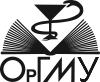 Поверхностное натяжение – это сила, действующая на единицуПри переходе клетки из нормального состояния в опухолевоеЭнергия, зависящая только от термодинамического состояния системы, называетсяВыберите один неправильный ответ, α – глюкоза образуется при гидролизеВ биологических жидкостях организма человека нерастворимыми могут бытьГетероциклической аминокислотой являетсяДля алканов характерны реакциилист 2 из 9В состав большинства полисахарид входитCоединения с несколькими одинаковыми функциональными группами называютсяНазовите структурные компоненты, которые входят в состав нуклеотидов молекул ДНКИз двух солей состоит буферная системаГидрофобные адсорбенты лучше адсорбируютПри окислении липидов перманганатом калия в нейтральной среде образуютсяМежду аденином и тимином в молекуле ДНК образуются водородные связиВ реакцию с этерификации с азотной кислотой втупаютлист 3 из 9Галактоза образуется при перевариванииС точки зрения координационной теории Вернера ферменты каталаза, пероксидаза и цитохромы – это комплексы, имеющие формуНаличие мощной гидратной оболочки вокруг белковой частицы в организме человека обусловленоПонижение давления смещает равновесие в сторону реакцииВысаливанию способствуют условияЗона буферного действия фосфатной буферной системы находится в пределах (в единицах рН)Фосфатидная кислота образуется при этерификации ВЖКПри взаимодействии хлорпропана с водным раствором щелочи образуетсяХимические реакции непредельных углеводородов с галогеноводородами происходят по правилуХелатом кобальта являетсялист 5 из 9При химическом взаимодействии глицерина с Cu(OH)2 цвет раствора изменяется наПолисахариды, являющиеся компонентом соединительной тканиПротивоионами при получении золя реакцией взаимодействия избытка нитрата серебра с йодидом калия будутВыберите общее свойство для липидовКоллигативные свойства растворовПравило Шульце-Гарди определяет влияние на процесс коагуляциилист 6 из 9Эпимером D – глюкозы по второму атому углерода являетсяБольшинство реакций в организме человека протекает с участием органических соединений. Такие реакции, как правилоПри помещении крови в гипертонический раствор хлорида натрия наблюдаетсяЗакон Рауля: относительное понижение давления насыщенного пара растворителя над раствором нелетучего веществаНаибольшей буферной емкостью в плазме крови обладает буферная системаКоллоидная защита в организме человека необходима для поддержания во взвешенном состоянииПоложительную реакцию Фоля даетлист 7 из 9Выбери один неправильный ответ в молекуле ДНКВыберите один неправильный ответ, аминокислоты в организме используются дляПротекающие в организме человека процессы гидролиза биополимеров (белки, гликоген и т. д.) являются реакциямиКонстанта химического равновесия равна отношениюДвухосновной аминокислотой являетсяК серусодержащим аминокислотам относятся все кислоты рядалист 8 из 9Наибольшей суммарной буферной емкостью в крови (плазма + эритроциты) обладает буферная системаНепропорционально низкое содержание в организме человека, по сравнению с их количеством в земной коре у химических элементовМономерами нуклеиновых кислот являютсяХимическое сходство внутри пары ионов натрия и калия, а также магния и кальция объясняетсялист 9 из 9Таблица соответствия результатов обучения по дисциплине и -оценочных материалов, используемых на промежуточной аттестации4. Методические рекомендации по применению балльно-рейтинговой системы оценивания учебных достижений обучающихся (дисциплина «Химия», специальность 31.05.01 Лечебное дело). В рамках реализации балльно-рейтинговой системы оценивания учебных достижений обучающихся по дисциплине (модулю) в соответствии с положением «О балльно-рейтинговой системе оценивания учебных достижений обучающихся» определены следующие правила формированиятекущего фактического рейтинга обучающегося;бонусного фактического рейтинга обучающегося.4.1. Правила формирования текущего фактического рейтинга обучающегосяТекущий фактический рейтинг по дисциплине (модулю) (максимально 256 баллов, в том числе 60 баллов за 4 рубежных контроля) складывается из суммы баллов, набранных в результате: - текущего контроля успеваемости студентов на каждом лабораторном занятии по дисциплине; - рубежного контроля успеваемости студентов по каждому модулю дисциплины;- контроля выполнения лабораторной работы;- самостоятельной обязательной внеаудиторной работы студентов.По каждому лабораторному занятию студент получает от 5 до 16 баллов включительно. Сумма  баллов складывается исходя из количества контрольных точек (контролируемых видов учебной деятельности студентов) на каждом занятии (от 1-й до 3-х включительно). Все контрольные точки являются обязательными для каждого студента, т.е. каждый студент получает на занятии количество оценок равное количеству контрольных точек. Конкретное количество контрольных точек на каждом занятии и количество баллов за каждую из них представлено в рейтинг-планах дисциплины на каждый семестр. По окончании каждого модуля дисциплины (всего 4 модуля) проводится рубежный контроль в форме тестирования в информационной системе ОрГМУ. Максимальное   количество баллов за рубежный контроль равно 15 баллам.За выполнение каждого задания, в том числе по самостоятельной внеаудиторной работе, студент получает количество баллов в соответствии с критериями оценивания, указанными в ФОС. Текущий фактический рейтинг получается путём суммирования баллов, полученных студентом за весь период изучения дисциплины.Студент  имеет право повысить текущий рейтинг по дисциплине в часы консультаций в соответствии с графиком консультаций кафедры.4.2. Правила формирования бонусного фактического рейтинга обучающегосяБонусный фактический рейтинг по дисциплине (максимально 99 баллов) складывается из суммы баллов, набранных в результате участия студентов в следующих видах деятельности (см. таблица 1). Таблица 1. Виды деятельности, по результатам которых определяется бонусный фактический рейтингПримечание: n – количество авторов доклада, статьи или материалов конференции, участников создания целевого продукта. Критерии оценки(результаты тестирования, %)Оценка,балльно-рейтинговаясистемаОценка,5-балльнаясистема0-7071-8081-9091-1000510152345Вид контроля Критерии оценки(результаты тестирования, %)БаллыВходной контроль (0-2)0-49%50-75%76-100%012 Критерии оценки(результаты тестирования, %)Оценка,балльно-рейтинговаясистемаОценка,5-балльнаясистема0-7071-8081-9091-1000510152345Вид контроля Критерии оценки(результаты тестирования, %)БаллыВходной контроль (0-2)0-49%50-75%76-100%012Вид контроля Критерии оценки(результаты тестирования, %)БаллыВходной контроль (0-2)0-49%50-75%76-100%012Вид контроля Вид деятельностиБаллыВыполнение лабораторной части занятия (в том числе УИРС)  (0-2)- знание теоретической части работы   (допуск)- получение верных результатов11Оформление лабораторной части занятия (в том числе УИРС) (0-3)- грамотное оформление отчёта   (протокола)- аккуратность оформления   лабораторной тетради- правильно сформулированные   выводы111Вид контроля Вид деятельностиБаллыВыполнение лабораторной части занятия (в том числе УИРС)  (0-2)- знание теоретической части работы   (допуск)- получение верных результатов11Оформление лабораторной части занятия (в том числе УИРС) (0-3)- грамотное оформление отчёта   (протокола)- аккуратность оформления   лабораторной тетради- правильно сформулированные   выводы111Вид контроля Вид деятельностиБаллыВыполнение лабораторной части занятия (в том числе УИРС)  (0-2)- знание теоретической части работы   (допуск)- получение верных результатов11Оформление лабораторной части занятия (в том числе УИРС) (0-3)- грамотное оформление отчёта   (протокола)- аккуратность оформления   лабораторной тетради- правильно сформулированные   выводы111Вид контроля Критерии оценки(результаты тестирования, %)БаллыВходной контроль (0-2)0-49%50-75%76-100%012Вид контроля Критерии оценки(результаты тестирования, %)Оценка,5-балльн.системаЭкзаменационное тестирование(2-5 баллов)0-7071-8081-9091-1002345ФГБОУ ВО ОрГМУ Минздрава РоссииЭкзаменационное тестирование по дисциплине «Химия»: модули 1-4История прохождения тестированияТип тестированияПробное тестированиеСпециальностьЛечебное делоФорма обученияОчнаяКурс1СтудентПисаревская Анна ВикторовнаГруппа102Запланированное время00 ч 50 мин 00 секДата начала периода проведения тестирования12.05.2019 10:00 (UTC +05:00, Оренбург)Дата окончания периода проведения тестирования01.06.2019 23:55 (UTC +05:00, Оренбург)Количество попыток прохождения тестирования1-я попытка из 50Очерёдность вопросовСлучайноОчерёдность ответовСлучайноСистема оценки тестированияНеудовлетворительно - 0,00; Удовлетворительно - 71,00; Хорошо - 81,00; Отлично - 91,00Способ выведения результатаПроцентныйМесто проведения тестированияПроизвольноИнициатор задачи прохождения тестированияАвшистер Олег ДавыдовичНабранные баллы42,00 из 50,00Процент набранных баллов84,00%127.05.2019 17:54:51площади поверхности раздела фаз (балл: 0,00)227.05.2019 17:54:51массы адсорбента (балл: 0,00)327.05.2019 17:54:51площади поверхности адсорбента (балл: 0,00)427.05.2019 17:54:51объёма адсорбента (балл: 0,00)527.05.2019 17:56:17+длины линии, ограничивающей площадь поверхности раздела фаз (балл: 1,00)127.05.2019 17:57:30+парциальное давление кислорода уменьшается (балл: 1,00)227.05.2019 17:54:51энтропия уменьшается (балл: 0,00)327.05.2019 17:57:21+энтропия увеличивается (балл: 1,00)427.05.2019 17:54:51парциальное давление кислорода увеличивается (балл: 0,00)527.05.2019 17:57:25+температура увеличивается (балл: 1,00)127.05.2019 17:59:41+внутренней энергией (балл: 1,00)227.05.2019 17:54:51энтальпией (балл: 0,00)327.05.2019 17:54:51энергией Гиббса (балл: 0,00)427.05.2019 17:54:51свободной энергией (балл: 0,00)527.05.2019 17:54:51связанной энергией (балл: 0,00)127.05.2019 17:54:51лактозы (балл: 0,00)227.05.2019 17:54:51сахарозы (балл: 0,00)327.05.2019 18:01:05+клетчатки (балл: 1,00)427.05.2019 17:54:51гликогена (балл: 0,00)527.05.2019 17:54:51крахмала (балл: 0,00)127.05.2019 18:01:54+гидрофосфаты (балл: 1,00)227.05.2019 17:54:51дигидрофосфаты (балл: 0,00)327.05.2019 17:54:51гидрокарбонаты (балл: 0,00)427.05.2019 18:01:49+фосфаты (балл: 1,00)527.05.2019 17:54:51хлориды (балл: 0,00)127.05.2019 17:54:51глутаминовая (балл: 0,00)227.05.2019 17:54:51фенилаланин (балл: 0,00)327.05.2019 18:03:46+гистидин (балл: 1,00)427.05.2019 17:54:51цистеин (балл: 0,00)527.05.2019 17:54:51треонин (балл: 0,00)127.05.2019 17:54:51обмена (балл: 0,00)227.05.2019 17:54:51полимеризации (балл: 0,00)327.05.2019 18:02:54+замещения (балл: 1,00)427.05.2019 17:54:51присоединения (балл: 0,00)527.05.2019 17:54:51конденсации (балл: 0,00)127.05.2019 18:04:21+глюкоза (балл: 1,00)227.05.2019 17:54:51сахароза (балл: 0,00)327.05.2019 17:54:51ксилоза (балл: 0,00)427.05.2019 17:54:51рибоза (балл: 0,00)527.05.2019 17:54:51фруктоза (балл: 0,00)127.05.2019 17:54:51полифункциональными (балл: 1,00)227.05.2019 18:04:38+гетерофункциональными (балл: 0,00)327.05.2019 17:54:51монофункциональными (балл: 0,00)427.05.2019 17:54:51полигетерофункциональными (балл: 0,00)527.05.2019 17:54:51все ответы не верны (балл: 0,00)127.05.2019 17:54:51разнообразные аминокислоты (балл: 0,00)227.05.2019 17:54:51липопротеиды (балл: 0,00)327.05.2019 17:54:51азотистая кислота (балл: 0,00)427.05.2019 17:54:51углевод рибоза (балл: 0,00)527.05.2019 18:04:57+азотистые основания: АТГЦ (балл: 1,00)127.05.2019 17:54:51гемоглобиновая (балл: 0,00)227.05.2019 18:05:40+фосфатная (балл: 1,00)327.05.2019 17:54:51аммиачная (балл: 0,00)427.05.2019 17:54:51гидрокарбонатная (балл: 0,00)527.05.2019 17:54:51ацетатная (балл: 0,00)127.05.2019 18:06:42+метан (газ) (балл: 1,00)227.05.2019 17:54:51хлороводород (газ) (балл: 0,00)327.05.2019 17:54:51воду (газ) (балл: 0,00)427.05.2019 17:54:51воду (жидкость) (балл: 0,00)527.05.2019 17:54:51аммиак (газ) (балл: 0,00)127.05.2019 17:54:51гликоли (балл: 0,00)227.05.2019 17:54:51альдегиды (балл: 0,00)327.05.2019 18:07:23+гликоли и кислоты (балл: 1,00)427.05.2019 17:54:51кетоны (балл: 0,00)527.05.2019 17:54:51кислоты (балл: 0,00)127.05.2019 17:54:51одна (балл: 0,00)227.05.2019 18:07:47+две (балл: 1,00)327.05.2019 17:54:51более четырех (балл: 0,00)427.05.2019 17:54:51три (балл: 0,00)527.05.2019 17:54:51четыре (балл: 0,00)127.05.2019 17:54:51этилен, пропилен, ацетилен (балл: 0,00)227.05.2019 17:54:51путресцин, кадаверин, этилендиамин (балл: 0,00)327.05.2019 17:54:51щавелевая, малоновая, янтарная кислоты (балл: 1,00)427.05.2019 17:54:51этанол, этандиол, пропантриол (балл: 0,00)527.05.2019 18:09:48+толуол, этилбензол, пропилбензол (балл: 0,00)127.05.2019 17:54:51изомальтозы (балл: 0,00)227.05.2019 17:54:51крахмала (балл: 0,00)327.05.2019 17:54:51целлюлозы (балл: 0,00)427.05.2019 17:54:51сахарозы (балл: 0,00)527.05.2019 18:10:05+лактозы (балл: 1,00)127.05.2019 17:54:51гексаэдра (балл: 0,00)227.05.2019 17:54:51квадрата (балл: 0,00)327.05.2019 17:54:51додекаэдра (балл: 0,00)427.05.2019 17:54:51тетраэдра (балл: 0,00)527.05.2019 18:10:53+октаэдра (балл: 1,00)127.05.2019 18:11:16+пептидными связями (балл: 1,00)227.05.2019 17:54:51наличием четко выраженной поверхности раздела с растворителем (балл: 0,00)327.05.2019 17:54:51размером частиц, сопоставимым с размерами частиц коллоидных растворов (балл: 0,00)427.05.2019 18:11:19+большим количеством гидрофильных функциональных групп (балл: 1,00)527.05.2019 18:11:22+отсутствием четко выраженной поверхности раздела с растворителем (балл: 0,00)127.05.2019 18:12:11+с образованием большего количества газообразных веществ (балл: 1,00)227.05.2019 17:54:51обратной (балл: 0,00)327.05.2019 17:54:51прямой (балл: 0,00)427.05.2019 17:54:51с образованием меньшего количества газообразных веществ (балл: 0,00)527.05.2019 17:54:51эндотермической (балл: 0,00)127.05.2019 18:12:46+ионы с низкой степенью гидратации (балл: 0,00)227.05.2019 17:54:51рН не равняется ИЭТ (балл: 0,00)327.05.2019 18:12:59+низкая температура (балл: 1,00)427.05.2019 17:54:51высокая температура (балл: 0,00)527.05.2019 18:12:56+рН равняется ИЭТ (балл: 1,00)127.05.2019 17:54:513,8 – 5,8 (балл: 0,00)227.05.2019 17:54:515,8 – 7,8 (балл: 0,00)327.05.2019 17:54:516,8 – 8,8 (балл: 0,00)427.05.2019 17:54:515,4 – 7,4 (балл: 0,00)527.05.2019 18:14:02+6,2 – 8,2 (балл: 1,00)22. Функционадьная группа - это22. Функционадьная группа - это22. Функционадьная группа - это127.05.2019 17:54:51группа родственных органических соединений, обладающих одинаковыми свойствами (балл: 0,00)227.05.2019 17:54:51система правил, позволяющая дать однозначное название каждому индивидуальному соединению (балл: 0,00)327.05.2019 17:54:51остаток органической молекулы, из которой удалили один или несколько атомов водорода (балл: 0,00)427.05.2019 18:15:21+заместители, определяющие принадлежность вещества к определенному классу и его типичные химические свойства (балл: 1,00)23. В молекуле ДНК не встречается азотистое основание23. В молекуле ДНК не встречается азотистое основание23. В молекуле ДНК не встречается азотистое основание23. В молекуле ДНК не встречается азотистое основание23. В молекуле ДНК не встречается азотистое основание127.05.2019 17:54:51гуанин (балл: 0,00)227.05.2019 17:54:51встречаются все перечисленные основания (балл: 0,00)327.05.2019 17:54:51аденин (балл: 0,00)427.05.2019 17:54:51тимин (балл: 0,00)527.05.2019 18:15:44+урацил (балл: 1,00)127.05.2019 17:54:51глицерол-2-фосфат (балл: 0,00)227.05.2019 17:54:513-фосфоглицерат (балл: 0,00)327.05.2019 17:54:512-фосфоглицерат (балл: 0,00)427.05.2019 18:16:11+глицерол-3-фосфат (балл: 1,00)527.05.2019 17:54:511,3-дифосфоглицерат (балл: 0,00)127.05.2019 17:54:51альдегид (балл: 0,00)227.05.2019 17:54:51алкен (балл: 0,00)327.05.2019 17:54:51кетон (балл: 0,00)427.05.2019 18:16:35+спирт (балл: 1,00)527.05.2019 17:54:51алкан (балл: 0,00)127.05.2019 17:54:51Зайцева (балл: 0,00)227.05.2019 17:54:51Не правильного ответа (балл: 0,00)327.05.2019 18:36:22+Марковникова (балл: 1,00)427.05.2019 17:54:51Эльтекова (балл: 0,00)527.05.2019 17:54:51Хунда (балл: 0,00)127.05.2019 17:54:51каталаза (балл: 0,00)227.05.2019 17:54:51цитохром с (балл: 0,00)327.05.2019 17:54:51хлорофилл (балл: 0,00)427.05.2019 18:35:33+витамин В12 (балл: 1,00)527.05.2019 17:54:51пероксидаза (балл: 0,00)127.05.2019 17:54:51фиолетовый (балл: 0,00)227.05.2019 17:54:51бурый (балл: 0,00)327.05.2019 17:54:51темно-синий (балл: 1,00)427.05.2019 17:54:51вишневый (балл: 0,00)527.05.2019 18:35:45+малиновый (балл: 0,00)127.05.2019 17:54:51гепарин (балл: 1,00)227.05.2019 18:36:40+гиалуроновая кислота (балл: 1,00)327.05.2019 17:54:51гликоген (балл: 0,00)427.05.2019 18:36:41+хондроитинсульфаты (балл: 1,00)527.05.2019 17:54:51целлюлоза (балл: 0,00)127.05.2019 17:54:51катионы серебра (балл: 0,00)227.05.2019 17:54:51катионы калия (балл: 0,00)327.05.2019 18:37:12+нитрат-анионы (балл: 1,00)427.05.2019 17:54:51йодид анионы (балл: 0,00)527.05.2019 17:54:51любые ионы, находящиеся в избытке (балл: 0,00)127.05.2019 17:54:51растворяются в воде (балл: 0,00)227.05.2019 17:54:51гидролизуются панкреатическими липазами (балл: 0,00)327.05.2019 17:54:51вступают в реакции омыления (балл: 0,00)427.05.2019 18:30:38+растворяются в неполярных органических растворителях (балл: 1,00)527.05.2019 17:54:51имеют четное число углеродных атомов (балл: 0,00)127.05.2019 17:54:51концентрация (балл: 0,00)227.05.2019 17:54:51плотность (балл: 0,00)327.05.2019 18:32:33+повышение температуры кипения (балл: 1,00)427.05.2019 17:54:51вязкость (балл: 0,00)527.05.2019 18:32:35+понижение температуры замерзания (балл: 1,00)127.05.2019 17:54:51неэлектролитов (балл: 0,00)227.05.2019 17:54:51температуры (балл: 0,00)327.05.2019 17:54:51электролитов и неэлектролитов (балл: 0,00)427.05.2019 17:54:51электрического поля (балл: 0,00)527.05.2019 18:33:12+электролитов (балл: 1,00)127.05.2019 18:33:56+манноза (балл: 1,00)227.05.2019 17:54:51все ответы верны (балл: 0,00)327.05.2019 17:54:51галактоза (балл: 0,00)427.05.2019 17:54:51нет правильного ответа (балл: 0,00)527.05.2019 17:54:51фруктоза (балл: 0,00)127.05.2019 18:34:51+обратимые (балл: 1,00)227.05.2019 17:54:51необратимые (балл: 0,00)327.05.2019 17:54:51радикальные (балл: 0,00)427.05.2019 17:54:51гомогенные (балл: 0,00)527.05.2019 17:54:51сопряженные (балл: 0,00)127.05.2019 17:54:51лизис (балл: 0,00)227.05.2019 17:54:51гемолиз (балл: 0,00)327.05.2019 17:54:51цитолиз (балл: 0,00)427.05.2019 18:24:39+плазмолиз (балл: 1,00)527.05.2019 17:54:51эритроцитолиз (балл: 0,00)127.05.2019 17:54:51прямо пропорционально массе растворенного вещества (балл: 0,00)227.05.2019 18:25:03+равно молярной доле растворенного вещества (балл: 1,00)327.05.2019 17:54:51прямо пропорционально молярной доле растворенного вещества (балл: 0,00)427.05.2019 17:54:51равно молярной доле растворителя (балл: 0,00)527.05.2019 17:54:51прямо пропорционально молярной доле растворителя (балл: 0,00)127.05.2019 18:28:28+фосфатная (балл: 0,00)227.05.2019 17:54:51оксигемоглобиновая (балл: 0,00)327.05.2019 17:54:51гидрокарбонатная (балл: 1,00)427.05.2019 17:54:51белковая (балл: 0,00)527.05.2019 17:54:51гемоглобиновая (балл: 0,00)127.05.2019 17:54:51гидрофильных биополимеров (балл: 0,00)227.05.2019 18:26:06+капелек жира (балл: 1,00)327.05.2019 17:54:51макромолекул белков (балл: 0,00)427.05.2019 18:26:04+холестерина (балл: 1,00)527.05.2019 18:26:10+коллоидных растворов фосфата кальция (балл: 1,00)127.05.2019 17:54:51триптофан (балл: 0,00)227.05.2019 17:54:51тирозин (балл: 0,00)327.05.2019 18:23:48+цистеин (балл: 1,00)427.05.2019 17:54:51гистидин (балл: 0,00)527.05.2019 17:54:51треонин (балл: 0,00)127.05.2019 18:22:34+полинуклеотидные цепи антипараллельны (балл: 1,00)227.05.2019 17:54:51одна полинуклеотидная цепь комплиментарна другой (балл: 0,00)327.05.2019 17:54:51количество нуклеотидов Г и Ц одинаково (балл: 0,00)427.05.2019 17:54:51нуклеотидная последовательность одной цепи идентична нуклеотидной последовательности другой цепи (балл: 0,00)527.05.2019 17:54:51количество нуклеотидов А и Т одинаково (балл: 0,00)127.05.2019 17:54:51на биосинтез белков (балл: 0,00)227.05.2019 17:54:51на биосинтез гормонов (катехоламинов, Т3, Т4) (балл: 0,00)327.05.2019 17:54:51на биосинтез гема (балл: 0,00)427.05.2019 18:21:06+на биосинтез кортикостероидов (балл: 1,00)527.05.2019 17:54:51на биосинтез нейромедиаторов (балл: 0,00)127.05.2019 17:54:51цепными (балл: 0,00)227.05.2019 17:54:51сопряженными (балл: 0,00)327.05.2019 17:54:51последовательными (балл: 1,00)427.05.2019 17:54:51параллельными (балл: 0,00)527.05.2019 17:54:51радикальными (балл: 0,00)127.05.2019 17:54:51скорости прямой реакции к скорости обратной реакции (балл: 0,00)227.05.2019 17:54:51скорости обратной реакции к скорости прямой реакции (балл: 0,00)327.05.2019 17:54:51константы скорости обратной реакции к константе скорости прямой реакции (балл: 0,00)427.05.2019 17:54:51концентраций прямой и обратной реакций (балл: 0,00)527.05.2019 17:54:51константы скорости прямой реакции к константе скорости обратной реакции (балл: 1,00)127.05.2019 17:54:51лейцин (балл: 0,00)227.05.2019 17:54:51валин (балл: 0,00)327.05.2019 17:54:51метионин (балл: 0,00)427.05.2019 17:54:51триптофан (балл: 0,00)527.05.2019 18:20:37+глутаминовая (балл: 1,00)127.05.2019 17:54:51цис, глу (балл: 0,00)227.05.2019 17:54:51три, тре (балл: 0,00)327.05.2019 17:54:51глу, вал (балл: 0,00)427.05.2019 18:20:02+цис, мет (балл: 1,00)527.05.2019 17:54:51гли, мет (балл: 0,00)127.05.2019 17:54:51белковая (балл: 0,00)227.05.2019 18:19:17+система гемоглобин-оксигемоглобин (балл: 0,00)327.05.2019 17:54:51амфолитная белковая (балл: 0,00)427.05.2019 17:54:51гидрокарбонатная (балл: 1,00)527.05.2019 17:54:51фосфатная (балл: 0,00)127.05.2019 18:18:35+Si (балл: 1,00)227.05.2019 17:54:51N (балл: 0,00)327.05.2019 17:54:51C (балл: 0,00)427.05.2019 18:18:37+Fe (балл: 1,00)527.05.2019 17:54:51Cl (балл: 0,00)127.05.2019 17:54:51глюкоза (балл: 0,00)227.05.2019 17:54:51глицерол (балл: 0,00)327.05.2019 18:17:11+нуклеозиды (балл: 1,00)427.05.2019 17:54:51аминокислоты (балл: 0,00)527.05.2019 17:54:51нуклеотиды (балл: 0,00)127.05.2019 17:54:51их одинаковой гидратирующей способностью (балл: 0,00)227.05.2019 17:54:51расположением в одной подгруппе (балл: 0,00)327.05.2019 17:54:51расположением в одной группе (балл: 0,00)427.05.2019 18:17:42+одинаковым строением их валентных подуровней (балл: 1,00)527.05.2019 17:54:51одинаковой плотностью их положительного заряда (балл: 0,00)№Проверяемая компетенцияДескрипторКонтрольно-оценочное средство (номер вопроса/практического задания)1ОК-1 Способность к абстрактному мышлению, анализу, синтезуЗнать физико-химические положения и принципы теории растворов, химической термодинамики, химической кинетики и буферных систем, анализ которых позволяет более широко понимать основные закономерности протекания химических реакций в жидких средах организма. Основные типы химических процессов и равновесий в жизнедеятельности (лигандообменные, адсорбционные), а также положения и принципы физико-химических свойств дисперсных систем, растворов ВМС и биогенных элементов, анализ которых позволяет более широко понимать их роль в процессах жизнедеятельности организма человека. Фундаментальные основы теоретической органической химии: сопряжение и ароматичность как факторы повышенной термодинамической устойчивости систем; электронные эффекты заместителей; типы органических реакций и реагентов; пространственное и электронное строение органических молекул и химические превращения веществ, являющихся участниками процессов жизнедеятельности в непосредственной связи с их биологическими функциями. Химико-биологическую сущность процессов, происходящих в живом организме на молекулярном уровне; строение и биохимические свойства основных классов биологически важных соединений, основные метаболические пути их превращения; специфические свойства поли- и гетерофункциональных органических соединений;  структурные компоненты, свойства и структурную организацию молекул липидов, углеводов, пептидов и белков, нуклеиновых кислот; строение важнейших представителей низкомолекулярных биорегуляторов.вопросы№ 1-5, 8-11, 13, 15, 18, 20, 24, 25, 31, 32, 33, 41, 42, 43, 48, 531ОК-1 Способность к абстрактному мышлению, анализу, синтезуУметь использовать умозаключения, логические выводы и доказательства для расширения возможностей познания основ теории растворов, химической термодинамики, химической кинетики и буферных систем, необходимых для понимания закономерностей протекания химических реакций в жидких средах организма. Пользоваться изучаемыми теоретическими положениями при решении ситуационных задач и выполнении эксперимента. Выделять функциональные группы, кислотный и основный центры, сопряженные и ароматические фрагменты в молекулах для определения химического поведения органического соединения. Выделять функциональные группы, кислотный и основный центры, сопряженные и ароматические фрагменты в молекулах для определения химического поведения органического соединения; прогнозировать направление и результат физико-химических процессов и химических превращений биологически важных веществ.практические задания№ 1-6, 10-12, 25, 50, 51, 52, 53, 54, 55, 601ОК-1 Способность к абстрактному мышлению, анализу, синтезуВладеть полученными знаниями при решении расчётных задач и оформлении протоколов выполненного эксперимента. Знаниями основных законов и понятий химии.практические задания№ 16, 17, 18, 612ОК-5 Готовность к саморазвитию, самореализации, самообразованию, использованию творческого потенциала.Знать вопросы по теории растворов и их роли в жизнедеятельности, а также по буферным системам и их роли в организме человека, выносимые на внеаудиторную (обязательную) самостоятельную работу, которые позволяют понять основные закономерности протекания химических реакций в жидких средах организма и могут быть востребованы при изучении некоторых предметов на последующих курсах и в профессиональной деятельности. Химические превращения веществ, являющихся участниками процессов жизнедеятельности в непосредственной связи с их биологическими функциями; важнейшие реакции свободнорадикального замещения, электрофильного присоединения и замещения, окисления и восстановления на примерах соответствующих монофункциональных классов органических соединений.Вопросы по конфигурации биокомплексных соединений, свойствам и биороли биогенных элементов, поверхностным явлениям, адсорбции, дисперсным системам, растворам ВМС и свойствам биополимеров, выносимые на внеаудиторную (обязательную) самостоятельную работу, которые позволяют понять основные закономерности протекания химических реакций в жидких средах организма и могут быть востребованы при изучении некоторых предметов на последующих курсах и в профессиональной деятельности. Структурные компоненты, свойства и структурную организацию молекул липидов, углеводов, пептидов и белков, нуклеиновых кислот; строение важнейших представителей низкомолекулярных биорегулятороввопросы№ 12, 21, 23, 26, 27, 28, 29, 30, 34, 35, 36, 34, 38, 44, 47, 49, 50, 51, 52, 53, 54, 55, 56, 57, 58, 59, 60, 61, 62, 63, 64, 65, 66, 67, 68, 69, 70, 71, 722ОК-5 Готовность к саморазвитию, самореализации, самообразованию, использованию творческого потенциала.Уметь применять самостоятельно выученный материал при решении ситуационных задач и выполнении эксперимента. Выделять функциональные группы, кислотный и основный центры, сопряженные и ароматические фрагменты в молекулах для определения химического поведения органического соединения. Решать ситуационные задачи, опираясь на теоретические положения, моделирующие процессы, протекающие в живых организмах с участием биологически важных органических соединений.практические задания№ 26-29, 36, 38, 39, 40, 56, 57, 58, 62, 63, 64, 652ОК-5 Готовность к саморазвитию, самореализации, самообразованию, использованию творческого потенциала.Владеть самостоятельно полученными знаниями и умениями при решении расчётных задач и оформлении протоколов выполненногоэксперимента. Проведением качественных реакций (экспериментальных) на функциональные группы и характерные структурные фрагменты молекул с объяснением визуально наблюдаемого эффектапрактические задания № 41, 593ОПК-7 Готовность к использованию основных физико-химических, математических и иных естественнонаучных понятий и методов при решении профессиональных задач.Знать физико-химические определения, положения, законы и методы (расчётные формулы) теории растворов, химической термодинамики, химической кинетики и буферных систем, которые позволяют понять основные закономерности протекания химических реакций в жидких средах организма и могут быть востребованы при изучении некоторых предметов на последующих курсах и в профессиональной деятельности. Основные типы химических процессов и равновесий в жизнедеятельности (лигандообменные, адсорбционные), физико-химические свойства дисперсных систем, растворов ВМС (биополимеров) и биогенных элементов, необходимые для понимания их роли в процессах жизнедеятельности организма человека, которые могут быть востребованы при изучении некоторых предметов на последующих курсах и в профессиональной деятельности. Химические основы биологических процессов; возможности современных методов биоорганической химии для решения проблем в области медицины; основные современные направления в области биоорганической химии, ее роль в развитии общества, основные классы биоорганических соединений. Методы выделения и очистки основных классов биоорганических веществ; важнейшие методы исследования структуры биоорганических веществ; схемы и механизмы биоорганических реакций превращений.вопросы № 6, 7, 14, 16, 17, 19, 22, 39, 40, 45, 463ОПК-7 Готовность к использованию основных физико-химических, математических и иных естественнонаучных понятий и методов при решении профессиональных задач.Уметь применять определения, положения, законы и методы (расчётные формулы) химической термодинамики, химической кинетики, теории растворов и буферных систем для объяснения основных закономерностей протекания химических реакций в жидких средах организма. Пользоваться изучаемыми теоретическими положениями при решении ситуационных задач и выполнении эксперимента. Применять теоретические знания о биологических процессах для решения практических задач.Применять знания основных типов химических процессов и равновесий (лигандообменные, адсорбционные), физико-химических свойств дисперсных систем, растворов ВМС и биогенных элементов для понимания их роли в процессах жизнедеятельности организма человека. Пользоваться изучаемыми теоретическими положениями при решении ситуационных задач и выполнении эксперимента. Применять теоретические знания о биологических процессах для планирования научно-исследовательской работы в области биоорганической химии; оформлять и представлять результаты эксперимента.практические задания № 7, 8, 9, 13, 14, 15, 42, 43, 44, 453ОПК-7 Готовность к использованию основных физико-химических, математических и иных естественнонаучных понятий и методов при решении профессиональных задач.Владеть знаниями основных типов химических процессов и равновесий (лигандообменные, адсорбционные), физико-химических свойств дисперсных систем, растворов ВМС и биогенных элементов при решении расчётных задач и оформлении протоколов выполненного эксперимента. Знаниями основных законов и понятий биоорганической химии, методиками проведения химических анализов, навыками работы с химической посудой и реактивами; навыком обоснованного выбора экспериментальных методов и средств решения сформулированных задач по направленности биоорганическая химия; навыками анализа и выявления связи структура-активность биоорганических соединений. Знаниями основных определений, положений, законов и методов химической термодинамики, химической кинетики, теории растворов и буферных систем при решении расчётных задач и оформлении протоколов выполненного эксперимента. Знаниями основных законов и понятий биоорганической химии, методиками проведения химических анализов, навыками работы с химической посудой и реактивами; навыком обоснованного выбора экспериментальных методов и средств решения сформулированных задач по направленности биоорганическая химия; навыками анализа и выявления связи структура-активность биоорганических соединений.практические задания № 19, 20, 21, 22, 23, 24, 33, 34, 37, 46, 47, 48, 49Вид деятельности Уровень мероприятия, вид выполненной работыВид контроля, местоБаллыУчастие в конференциях: доклад, презентациякафедральнаяоценка доклада, презентации2/nУчастие в конференциях: доклад, презентациявнутривузовскаяоценка доклада, презентации4/nУчастие в конференциях: доклад, презентациямежвузовскаяоценка доклада, презентации6/nУчастие в конференциях: доклад, презентациявсероссийская, международнаяоценка доклада, презентации10/nУчастие в конференциях: конкурс докладов любой уровеньпризовое место2Участие в олимпиадахкурсовая1, 2, 3 место6, 5, 4 Участие в олимпиадахмежвузовская1, 2, 3 место10, 8, 6 Участие в олимпиадахвсероссийская, международная1 – 3 место15Участие в работе СНО ОрГМУприсутствие на заседаниях химического кружкажурнал посещаемости0-20-20%   – 0   21-50% – 1> 50%   – 2Участие в работе СНО ОрГМУвыступление с презентацией (докладом) на заседании химического кружкаоценка презентации (доклада)2/nУчастие в работе СНО ОрГМУпечатная работав сборнике итоговой сессии СНО ОрГМУпубликация в сборнике4/nУчастие в работе СНО ОрГМУвыступление с презентацией (докладом) на итоговой сессии СНО ОрГМУоценка презентации (доклада)5/nУчастие в работе СНО ОрГМУконкурс докладов на сессии СНО ОрГМУпризовое место3Участие в научной работе кафедрыпубликация в научных журналах, материалах научных конференцийпечатная работа15/nВнеплановый реферат, презентация (не более одного)проверка преподавателем,защита рефератаоценка реферата, презентации0-3Участие в создании наглядных пособийготовый продуктоценка качества выполнения(1-3)/nСоздание учебных кинофильмоврезультат работыоценка готового продукта(1-4)/nСоставление тематических кроссвордовготовый продуктоценка качества готового продукта (1-2)/nСоставление тестовых заданий по изучаемым темамтестовые заданияоценка пакета тестов (качество тестов)(0-2)/nПодготовка обзора по заданной тематике, поиск научных публикаций и электронных источников информацииреферативное сообщение по заданной тематике;подборка литературы, научных публикаций и электронных источников информацииоценка обзора, отчета (объём материала, качество готового продукта)0-3Разработка обучающих компьютерных программоценка программ(1 – 5)/nСоставление проблемно-ситуационных задачоценка пакета задач(1-3)/n